Управление образования администрации города БузулукаОренбургской областиМуниципальное бюджетное учреждениедополнительного образования города Бузулука «Центр детского творчества «Радуга»Дополнительная общеобразовательная общеразвивающая программахудожественной направленности«Истоки»Возраст детей: 7 – 16 летСрок реализации: 2 годаг. Бузулук, 2018Содержание Пояснительная запискаНигде народная песня не играла и не играет такой роли, как в нашем народе, нигде она не сохранилась в таком богатстве, силе и разнообразии, как у нас. Это дало особый склад и физиономию русской музыке и призвало ее к своим особенным задачам. …без мысли нет поэзии, без мелодии – музыки. В.В.Стасов Ни у кого не вызывает сомнения тот факт, что народная песня обладает и воспитательной, и художественной ценностью. Она не перестаёт восхищать и удивлять нас глубоким содержанием, совершенной формой, современностью. Простота построения мелодий, яркая образность, юмор – все это и многое другое вызывает желание петь даже у самых застенчивых детей. И, как следствие, раскрепощает их, порождая положительные эмоции. Но самое важное – то, что знакомство с народными мелодиями, участие в праздниках, обрядах пробуждают у детей интерес к национальным традициям и ко всей русской истории в целом.Народная песня наиболее распространённый вид народной музыки, продукт коллективного народного творчества. Отражает характер каждого народа, обычаи, исторические события, структуры. По складу встречаются одноголосные и многоголосные народные песни, они существуют во множестве вариантов, постепенно видоизменяясь. Искусство народного пения при всем своем многообразии и развивающемся характере приобрело устойчивые черты, выработало свои технические и художественные законы, свои исполнительские средства.Направленность образовательной программы. Данная программа имеет художественную направленность. Новизна дополнительная общеобразовательная программы «Истоки» состоит в том, что она позволяет охватить русский фольклор как целостное явление через изучение народных песен. Знакомство с народной песней расширяет представление ребенка о народном музыкально-поэтическом языке, его образно-смысловом строе. Упражнения в выразительном, четком и эмоционально ярком произнесении народнопоэтических текстов повышает речевую культуру детей; элементы движения, не только развивают необходимую координацию движений, но и позволяют убедительнее раскрыть содержание песни, глубже передать национальную народную характерность музыкально-поэтических образов. Программа является модифицированной. При создании данной программы осмыслен и обобщён опыт прогрессивный педагогический опыт по народной культуре: Путиловской В.В. «Народное хоровое пение», Назаровой Л.И. «Введение в песенный фольклор», Шаминой Л.В. «Школа русского народного пения». В программе нашли отражение последние достижения современной фольклорной педагогики, методические рекомендации по обучению фольклору, изложенные в программах И.Ю. Казаковой, О.И. Максимовой, Н.К. Мешко, Т.И. Ситько, опыт таких известных педагогов-фольклористов, как С.Л. Браз, Л.Л. Куприянова, Л.В. Шамина, В.А. Щурова, а также личный педагогический и исполнительский опыт составителя.Актуальность дополнительной общеобразовательной общеразвивающей программы. В современных условиях жизни основное время дети проводят среди сверстников и за компьютерными играми. Уходит из жизни детей «живой» фольклор, передаваемый «из уст в уста»: колыбельные, «сказки на ночь», традиционные детские игры, особенно необходимые для полноценного и разностороннего развития личности ребёнка.Исключительна роль традиционного культурного наследия в решении задач художественно-эстетического и творческого развития подрастающего поколения. Мудрое народное слово, отточенные веками музыкальные интонации, органичная традиционная пластика – всё это способствует воспитанию чувства осознания Красоты, позволяет привить бережное отношение к культурным традициям как своего, так и других народов. Педагогическая целесообразность. Освоение фольклорного материала формирует представления воспитанников о народном музыкально-поэтическом языке, его образно-смысловом строе. Деятельность, строящаяся на принципах фольклорного творчества, развивает эмоционально-чувственную сферу, художественно-образное, ассоциативное мышление, фантазию, позволяет активизировать самые разнообразные творческие проявления детей. Естественность звуковой палитры народных попевок даёт возможность достаточно быстро наладить координацию голоса и слуха, что незамедлительно сказывается на чистоте интонирования. Упражнения в выразительном, чётком, эмоционально ярком произнесении и пропевании музыкально-поэтических текстов развивают голос. Повышают речевую и певческую культуру, постепенно формируют культуру чувств. Элементы движения, включаемые в исполнение, не только существенно влияют на развитие общей координации, но и позволяют точнее передать и, в конечном счёте, освоить национальный характер самовыражения. Цель: гармоничное развитие личности ребенка посредством развития его творческих способностей в процессе приобщения к песенному творчеству и традициям народной культуры.Программа предполагает решение следующих основных задач: обучающие: познакомить с традиционным народным календарем, важнейшими обрядами жизненного цикла, народными обычаями и приметами;познакомить с декоративно-прикладным творчеством русского народа;обучать воспитанников основам вокально-хорового искусства и вокально-хоровым навыкам;помочь обучающимся освоить музыкально-игровой, хороводный, приуроченный к традиционным праздникам народного календаря;обучать навыкам пения без сопровождения (пения «без заданного тона»);обучать игре на шумовых и ударных народных инструментах;развивающие: развивать исполнительские навыки: музыкальные и импровизационные способности, художественный вкус, чувство ритма, ладовое чувство, чувства ансамбля, музыкально-слуховые представления;развивать коммуникативные навыки обучающихся; развивать самостоятельность, инициативу;способствовать развитию голоса и его регистров, диапазона, тембра, слуха, музыкальной памяти;воспитательные: воспитать у обучающихся чувства любви к родной земле, уважение к традициям своего народа через народную песню; сформировать интерес к народной песне;прививать уважительное отношение к взрослым и сверстникам, терпимость к людям разных вероисповеданий, к представителям различных национальных и социальных культур;воспитывать основные нравственные черты: уважительное отношение к старшим, дружелюбное отношение к сверстникам, милосердие, честность в отношениях с товарищами и взрослыми, доброжелательность, вежливость и культуру поведения, милосердие, чувства ответственности и товарищества, дисциплину.Отличительные особенности данной дополнительной общеобразовательной программы от уже существующих образовательных программ. Материал программы в доступной и увлекательной форме позволяет детям младшего школьного возраста и подросткам получить полноценные знания по фольклору и включить их в творческую художественную деятельность.В основу данной образовательной программы положена идея развития творческих способностей детей посредством фольклора, а также приобщения детей к богатому культурному наследию русского народа. Дополнительная общеобразовательная общеразвивающая программа «Техника лоскутного моделирования» разработана с учетом Региональной программы развития воспитательной компоненты в общеобразовательных организациях Оренбургской области (Приложение № 1).Введение Национально-регионального компонента в содержание учебного плана дополнительной общеобразовательной общеразвивающей программы «Истоки » позволяет организовать занятия, с учетом изучения национальных традиций, особенностей истории, жизни и деятельности коренных народов Оренбуржья. Национально-региональный компонент в дополнительном образовании способствует формированию личности обучающегося как достойного представителя региона, умелого хранителя, пользователя и создателя социокультурных ценностей и традиций народов Оренбуржья. Регионализация дополнительной общеобразовательной общеразвивающей программы «Истоки» достигается через репертуар: (Тема 3. Вокально-хоровая работа, Тема 4. Разучивание репертуара), проведение игр (Тема 2. Народный календарь, Тема 6. Сценическое движение), бесед (Тема 1. Вводное занятие, Тема 2. Народный календарь, Тема 3. Вокально-хоровая работа, Тема 4. Разучивание репертуара).Возраст детей, участвующих в реализации данной дополнительной общеобразовательной программы.Программа адресована детям 7-16 лет. Условия набора детей в коллектив: принимаются все желающие. Набор в объединение осуществляется без специальной подготовки, от обучающихся не требуется специальных знаний и умений. При приеме в коллектив дети проходят прослушивание, в ходе которого педагог знакомится с каждым ребенком в отдельности, выявляет его индивидуальные психофизические особенности и черты характера, а также уровень развития музыкальных способностей ребенка (эмоциональную отзывчивость на музыку, чувство ритма, музыкальную память). Наполняемость в группе составляет 15 человек. Состав группы обучающихся – постоянный. Допускаются изменения в составе обучающихся в течение года. Сроки реализации дополнительной образовательной программы. Программа рассчитана на 2 года обучения. 1 год обучения – 144 часа, 2 год обучения – 144 часа. За весь период обучения – 288 часов.Формы и режим занятий.Программой предусмотрены групповые, индивидуальные и фронтальные формы организации деятельности детей на занятия.Формы проведения занятий: практические занятия;репетиция;праздник;беседа;экскурсия;игровое занятие.Занятия проводятся 2 раза в неделю по 2 академических часа. Продолжительность занятий 45 минут. Перерыв между занятиями – 10 минут. В программе предусмотрены индивидуальные занятия с солистами. Ожидаемые результаты и способы определения их результативности.Предметные результаты.В результате реализации программы обучающиеся:Будут знать:- основные обряды и праздники народного календаря;- различные жанры народного музыкально-поэтического творчества;- песенную традицию Московской области, а также Южных и Северных регионов России;- основные приемы пения в народной манере;- некоторые особенности среднерусского, Южнорусского и Западнорусского диалектов;- около 30-ти образцов устного народного творчества различных жанров;- основные элементы народного костюма;Уметь:- петь в народной манере;- исполнять в ансамбле и сольно русские народные песни разных областей России в традиционной манере;- запевать песню;- вести свой голос и находить подголоски;- сохранять диалект исполняемой песни;- использовать грудной и головной регистры в пении в соответствии с традициями русского народного многоголосного пения;- различать костюмы разных областей России, определять по орнаменту назначение одежды (для работы она или для праздника);- различать на слух среднерусский, южнорусский и западнорусский диалекты;- организовывать игры в детском коллективе и среди своих сверстников.Владеть навыками:- певческого дыхания;- сценического выступления;- создания органичного образа в народном костюме.Личностные результаты.У обучающихся будут сформированы:чувство любви к родной земле, уважение к традициям своего народа через народную песню; уважительное отношение к взрослым и сверстникам, терпимость к людям разных вероисповеданий, к представителям различных национальных и социальных культур;основные нравственные черты: уважительное отношение к старшим, дружелюбное отношение к сверстникам, милосердие, честность в отношениях с товарищами и взрослыми, доброжелательность, вежливость и культура поведения, милосердие, чувства ответственности и товарищества, дисциплина.Метапредметные результатыРегулятивные УУД:У обучающихся будут сформированы действия:– владение навыками организации и планирования работы;– самостоятельно оценивать правильность выполнения действий и вносить необходимые коррективы;– умение объективного оценивания вклада своей познавательно-трудовой деятельности в решении общих задач коллектива.Коммуникативные УУД:У обучающихся будут сформированы действия:– включаться в совместную деятельность с педагогом и сверстниками; – контролировать и выражать свои действия в речи;– принимать участие в работе парами и группами.Познавательные УУД:развиты исполнительские навыки: музыкальные и импровизационные способности, художественный вкус, чувство ритма, ладовое чувство, чувства ансамбля, музыкально-слуховые представления;развиты коммуникативные навыки обучающихся; развита самостоятельность, инициатива;развит голос и его регистров, диапазон, тембр, слух, музыкальная память.Предметные результаты.В результате реализации программы обучающиеся:Будут знать:- основные обряды и праздники народного календаря;- различные жанры народного музыкально-поэтического творчества;- песенную традицию Московской области, а также Южных и Северных регионов России;- основные приемы пения в народной манере;- некоторые особенности среднерусского, Южнорусского и Западнорусского диалектов;- около 30-ти образцов устного народного творчества различных жанров;- основные элементы народного костюма;Уметь:- петь в народной манере;- исполнять в ансамбле и сольно русские народные песни разных областей России в традиционной манере;- запевать песню;- вести свой голос и находить подголоски;- сохранять диалект исполняемой песни;- использовать грудной и головной регистры в пении в соответствии с традициями русского народного многоголосного пения;- различать костюмы разных областей России, определять по орнаменту назначение одежды (для работы она или для праздника);- различать на слух среднерусский, южнорусский и западнорусский диалекты;- организовывать игры в детском коллективе и среди своих сверстников.Владеть навыками:- певческого дыхания;- сценического выступления;- создания органичного образа в народном костюме.Отслеживание результата – это видение того, насколько идет продвижение к цели. Оценивание результата – это сопоставление полученного результата с предполагаемым или заданным, качественный анализ деятельности относительно целей. Систематическая оценка усвоенных воспитанниками знаний, умений и навыков дает возможность не только определить уровень освоения программы каждым ребенком, но и обнаружить наиболее трудные для усвоения ее разделы и адаптировать их с учетом возможностей детей.Отслеживание результативности освоения образовательной программы происходит в следующих формах:- входной контроль;- текущий контроль;- тематический контроль;- промежуточный контроль;- итоговый контроль;- выступления в концертах Центра, конкурсах и фестивалях.Формы подведения итогов реализации программы.Формой подведения итогов по реализации программы является отчетный концерт.Для оценки результативности реализации дополнительной общеобразовательной общеразвивающей программы «Истоки» разработан диагностический инструментарий (Приложение 2).Учебный план первого года обученияУчебно-тематический план второго года обученияСодержание учебного плана1 год обученияТема 1. Вводное занятие.Теория. Правила поведения в кабинете и Центре. Режим работы. Ознакомление с программой обучения. Правила по охране труда и технике безопасности. Введение в предмет: мир фольклора – мир народной мудрости; особенности народного пения; простейшие исполнительские навыки. Практика. Игры на объединение коллектива, музыкально-ритмические игры.Тема 2. Народный календарь.Теория. Понятия народного календаря, народного обряда, народного гуляния. Народный костюм: его основные элементы.Этнографические сведения об основных календарных обрядах и праздниках: Рождество, Новый год, Святки, Масленица. Традиции и формы проведения народных праздников.Общее знакомство с календарными праздниками и обрядами русского народа. Происхождение праздников и связь их с природой. Основные праздники народного календаря.Подробное ознакомление с праздниками: Рождество, Святки, Масленица и с сопровождающим их музыкальным материалом. Зимние календарно-обрядовые игры и песни.Рождественские праздники. Рождественский пост, елка, «свеча в окне». Колядки, ряженые, вертеп, уличные гуляния, гадание.Масленица ее значение для славян в русском календаре. Дни недели, их название; обрядовые блины символ солнца; ритуал сожжения чучела.Атрибуты народного праздника (народные тряпичные или соломенные куклы, народные инструменты, элементы зимнего и летнего народного костюма).Разные виды русских народных инструментов: ударные, шумовые, духовые, струнные и пр. Различие шумовых и музыкальных звуков. Русские народные инструменты: ложки, различные трещотки, треугольник, колотушка, рубель, бубен, свистульки и т.д.Традиционные праздничные сувениры.Практика. Просмотр видеофильмов о праздниках народного календаря. Прослушивание соответствующих календарных песен.Освоение простых ударных и шумовых русских народных инструментов: ложек, различных трещоток, треугольника, бубна, колотушки, рубеля. Ритмическое сопровождение ими песен и танцев. Отстукивание слов считалок и попевок на ударных и шумовых инструментах. Повтор ритмических рисунков на инструментах. Подготовка и проведение Рождественского праздника: подготовка сценария, разучивание ролей, подготовка реквизита. Подготовка и проведение праздника «Масленица»: подготовка сценария, разучивание ролей, подготовка реквизита. Изготовление традиционных праздничных сувениров из соленого теста.Тема 3. Вокально-хоровая работа.Теория. Понятие народной манеры пения. Основные качества певческого звука: полетность, яркость, объемность, полнокровность. Звенья голосообразующей системы: гортань, органы дыхания, артикуляция.Речевые звуковые образы как основа формирования вокальных звуков в народном пении. Установка на естественность звучания голоса, искренность выражаемых чувств, натуральный тембр голоса. Достижения психофизиологической свободы поющего. Понятие кантилены и условия достижения ее в пении.Понятия унисона и единой манеры пения. Распевка, ее этапы.Практика. Пение упражнений на формирование и развития певческого дыхания: «Ладошки», «Погончики», «Паровозик», «Насос», «Шарик».Произношение гласных и согласных звуков. Произнесение гласных на «теплом выдохе» – и вслух. Формирование единой манеры звукообразования на гласных. Упражнение на формирование устойчивого звукоизвлечения. Развитие подвижности артикуляционного аппарата с помощью специальных потешных стишков и скороговорок. Разучивание «артикуляционной» сказки «Бабушка и внучек». Работа над ансамблевым унисоном на одном звуке. Упражнение на освоение разных регистров. Упражнения на активное дыхание и четкую артикуляцию. Дыхательные упражнения по системе А.Н. Стрельниковой. Упражнение на развитие тембрового слуха « Чей голос?».Пение вокальных упражнений, узкообъемных попевок: потешки, веснянки, заклички (в объеме 2-х звуков); песни-игры. Пение и декламация упражнений: на развитие дикции и голосового аппарата (элементы подражательных звуков): «Ку-ку», «Вой ветра», «Гудение шмеля», «Тушение свечи», для формирования свободного, естественного пения («Пою, как говорю», «речь нараспев»). Работа над дикцией в играх и попевках: «Ходит Ваня», «Тетёра».Пение простых распевок, состоящих из примарных и секундовых интервалов («Андрей – воробей»), ритмические упражнения (притопы, хлопки). Формирование звука, пение в унисон.Приветствие. Различные формы приветствия. Прощание. Различные формы прощания.Тема 4. Разучивание репертуара.Теория. Понятия устного народного творчества. Народная песня и особенности ее исполнения. Жанровая система детского фольклора. Потешный фольклор (дразнилки, скороговорки, считалки, потешки, сказки). Заклинки, приговорки, загадки, пословицы. Колыбельные песни и припевки. Традиционные детские игры, основанные на театрализованном действе.Знакомство с традицией среднерусского диалекта.Календарные обрядовые песни.Практика. Прослушивание образцов детского фольклора в аутентичном исполнении (в записи) и в исполнении педагога. Прослушивание записей народных песен в исполнении народных певцов и воспроизведение по слуху особенностей диалекта народной речи, местного говора.Разучивание дразнилок, скороговорок, считалок, потешек, колыбельных песен, припевок. Пластическое воплощение образов прослушиваемых песен: колыбельной, потешек, дразнилок, и др. Точное интонирование. Звучание в грудном регистре. Формирование естественного, природного звукоизвлечения, открытого тембра. Соблюдение логических ударений в тексте. Пение плясовых, хороводных, игровых, календарных песен в объеме секунды – квинты. Четкое произношение текста.Импровизация вопросно-ответных фраз, попевок на фольклорном материале. Варьирование мелодий на интонации народного трихорда, на данные народные двустишия. Коллективная и индивидуальная декламация текстов и песенных ритмотекстов. Приветствие. Различные формы приветствия. Прощание. Различные формы прощания.Тема 5. Сценическое движение.Теория. Дать определение «Сценическое движение». Где оно применяется. Основные сценические движения, используемые при исполнении народных песен: выход на сцену, поклон, повороты, притопы, разводки. Этюды.Практика. Выработка правильной, красивой осанки, упражнения на пластику рук, постановку ног, работа над умением легко, бесшумно двигаться. Работа над движениями в той или иной песне. Поклон, разминка. На середине зала: изолированные движения головы, плеч, рук, бедер.Упражнения на раскрепощение мышц тела, координацию движений, постановку корпуса, рук, ног, комбинаторику, развитие мягкости, плавности линии рук. Этюды на изображение предметов и животных, человеческих состояний (гнев, радость и т. п.).Развитие чувства ритма через освоение простейших элементов русского народного танца (притопывание, хлопки, ритмическая ходьба). Хлопки в ладоши простые и скользящие, притопы на сильную долю, ровные притопы на обе доли. Переменный шаг.Тема 6. Сценическое мастерство.Теория. Художественный образ. Содержание музыкального произведения, текст. Определение характера исполнения произведения. Работа над мимикой, выражением глаз, жестами перед зеркалом.  Практика. Образное перевоплощение при исполнении песни. Работа в костюме. Использование различных средств для перевоплощения в процессе разыгрывания сюжета песни. Работа с реквизитом. Работа над умением преподносить себя и работать «на зрителя», над эмоциями в произведении, над преодолением страха перед сценой, над смысловыми акцентами в песне. Работа на сцене. Тема 7. Концертная деятельность.Теория. Правила поведения на сцене и за кулисами. Традиционные коллективные мероприятия и концерты.Практика. Подбор концертных номеров и репетиционные моменты. Участие в концертах, конкурсах. Тема 8. Экскурсии.Практика. Экскурсия в краеведческий музей. Экскурсия в библиотеку.Место проведения занятия: краеведческий музей, библиотека.Форма проведения занятий: групповая.Тема 9. Педагогический контроль.Практика. Входящий контроль – прослушивание.Промежуточный контроль – опрос с элементами показа по вокально-хоровой деятельности.Итоговый контроль – отчетный концерт. Тема 10. Итоговое занятие.Практика. Обобщение полученных знаний. Повторение теоретического и практического материала, пройденного за учебный год. Подведение итогов работы за учебный год. Планы работы на будущий учебный год. Оценка успешности кружковцев. Задания на лето. Пожелания на лето.2 год обученияТема 1. Вводное занятие.Теория. Ознакомление с программой обучения на год. Правила по охране труда и технике безопасности. Обмен музыкальными впечатлениями летних каникул. Практика. Игры на объединение коллектива, музыкально-ритические игры.Тема 2. Народный календарьТеория. Углубление знаний о народном календаре и основных календарных праздниках. Основные обрядовые действа, приуроченные к народным календарным праздникам: осенние праздники народного календаря: Семён-летопроводец, Покров Пресвятой Богородицы, «Зимние посиделки» («Святки»), Пасха, «Завивание березки» («Троица»). Традиции и формы проведения народных праздников.Покров Пресвятой Богородицы. Переход от осени к зиме. Взаимосвязь природы и человека. Пословицы и загадки о хлебе, урожае, осени.«Святки». Знакомство с обрядовым действием. Роль и значение этого праздника в жизни людей. Святочные игры, песни. Пословицы, поговорки, загадки про снег, вьюгу, зиму.Великий пост: значение Поста, особенности постового времени, постная еда, поступки хорошие и плохие (грехи), рукоделия и ремёсла. Значение праздника Пасхи. Содержание праздника, его традиционность. Традиции пасхального столования: кулич, пасха, крашенные яйца. «Завивание березки». Знакомство с обрядовым действием. Роль и значение этого праздника в жизни людей. Обрядовые песни, игры.Традиционные праздничные сувениры.Практика. Просмотр видеофильмов о праздниках народного календаря.Подготовка и проведение праздника «Батюшка Покров, покрой земельку снежком, дом теплом, нас добром»: подготовка сценария, разучивание ролей, подготовка реквизита. Подготовка и проведение зимних посиделок: подготовка сценария, разучивание ролей, подготовка реквизита. Подготовка и проведение праздника «Масленицу провожаем, Христова дня дожидаем»: подготовка сценария, разучивание ролей, подготовка реквизита. Подготовка и проведение праздника «Завивания березки»: подготовка сценария, разучивание ролей, подготовка реквизита. Изготовление традиционных праздничных сувениров из соленого теста.Тема 3. Вокально-хоровая работа.Практика. Упражнения для тренировки губных мышц, нижней челюсти, мышц языка. Формирование и закрепление навыков открытого (натурального) голосообразования, высокой певческой позиции, речевой манеры интонирования. Закрепление естественной, непринужденной манеры произношения слов (пою, как говорю). Знакомство с правилами певческой орфоэпии. Формирование навыков краткого произношения согласных звуков. Фиксация гласных а – я, о – е, у – ю, э – у. Ударные и безударные гласные. Упражнения в виде скороговорок на произнесение согласных.Упражнение на формирование ансамблевого унисона. Упражнение на освоении разных регистров. Упражнение на активное дыхание и четкую артикуляцию.Простейшие элементы многоголосия, бур дон. Двухголосные упражнения с элементами бурдона.Совершенствование ансамблевого унисона через систему упражнений. Развитие выразительного интонирования с помощью упражнений на разные оттенки звука.Тема 4. Разучивание репертуара.Теория. Диалектные, тембровые, эмоционально-выразительные особенности народной исполнительской культуры. Знакомство с этнографическим материалом различных регионов России. Плясовые, хороводные, игровые, календарные песни северных и южных районов России. Различие северных и южных исполнительских традиций: мягкую, с высокой второй северную и яркую, «зычную» южную. Знакомство с диалектом южнорусской традиции. Разучивание песен с использованием элементов южнорусского диалекта.Практика. Пение прибауток, небылиц, скороговорок, считалок.Прослушивание записей народных песен в исполнении народных певцов и воспроизведение по слуху особенностей диалекта народной речи, местного говора. Закрепление навыков речи с диалектными особенностями посредством чтения вслух сказок, скороговорок, считалок.Работа над дикцией, отработка фонетически чистого произношения гласных (пословицы, поговорки, скороговорки). Формирование навыков правильной артикуляции и дикции.Отработка фонетически чистого произношения гласных. Прием «огласовки» в плясовых песнях. Естественно-речевой посыл звука, координация пения с подтанцовыванием и игрой на народных инструментах.Закрепление навыков пения в традициях среднерусского диалекта. Пение a capella. Цепное дыхание. Пение лирических протяжных песен с использованием цепного дыхания.Пение несложных песен с элементами бурдона (двухголосие).Обыгрывание песен с помощью народных инструментов, таких как: ложки, трещотки, бубен, колокольчики.Обыгрывание песен.Тема 5. Сценическое мастерство.Теория. Художественный образ. Реквизит. Практика. Образное перевоплощение в конкретных персонажей исполняемой песни. Особенности вокально-речевой интонации каждого из персонажей песни. Работа с реквизитом. Использование различных средств для перевоплощения в процессе разыгрывания сюжета песни. Работа в костюме. Обсуждение результатов театрализации песни разными исполнителями (обучающимися)Сценарное мастерство, работа над ролью. Работа над сценической речью, дикцией.Тема 6. Концертная деятельность.Теория. Этика поведения артиста.Практика. Составление программ и сценариев выступлений, распределение ролей. Подготовка к концертам: репетиции в костюмах, на сцене, сводные репетиции. Отработка навыков выхода на сцену, ухода со сцены, поклона. Выступление на праздниках, массовых мероприятиях, концертах, конкурсах, фестивалях и пр. Анализ выступлений.Тема 7. Экскурсии.Практика. Экскурсия в краеведческий музей. Экскурсия в библиотеку.Тема 8. Педагогический контроль.Практика. Входящий контроль – прослушивание.Промежуточный контроль – зачет.Итоговый контроль – отчетный концерт.Тема 9. Итоговое занятие.Практика. Обобщение полученных знаний. Повторение теоретического и практического материала, пройденного за учебный год. Подведение итогов работы за учебный год. Подведение итогов реализации программы. Оценка успешности кружковцев. Задания на лето. Пожелания на лето.Методическое обеспечение программыЭтапы реализации, обоснования и взаимосвязь программы.В освоении детьми предметного содержания программы выделяют два основных этапа:Первый этап (1 год обучения) – этап «вхождения» в народное искусство. Основными видами деятельности детей на занятиях фольклором являются: слушание, восприятие, игры (музыкальные, словесные), пение. Кроме того, они впервые знакомятся с жанрами фольклора, народным календарем, народными обычаями и обрядами. В процессе первого этапа  формируется интерес к изучению фольклора на основе близких и понятных детям материалах народного творчества потешного фольклора. У детей развивается умение петь в унисон, так как детский народный хор – это унисонный ансамбль, при котором образуется полное динамическое, тембровое, темповое и метроритмичное слияние голосов. А также в этот период особое внимание уделяется речевой интонации. У детей развиваются навыки выразительного интонирования. В центре внимания элементы драматургии в народных песнях. Приобретается  навыки «разыгрывания» простейших песенных композиций. Развиваются коллективные и индивидуальные формы исполнения. У детей расширяется голосовой диапазон.Второй этап (2 год обучения) – направлен на интенсивное освоение фольклорных традиций. На этом этапе уделяется большое внимание фольклорному материалу, культурным традициям.В процессе второго этапа расширяется круг знаний об календарных обрядах и песенных жанрах обрядового фольклора. Активизируются коллективные и индивидуальные формы исполнения песен. Развивается подвижность голоса. Особое внимание уделяется элементам двухголосия. Работа педагога на занятиях основывается на целом ряде принципов обучения. Эти принципы обучения находят свое полное подтверждение в работе по освоению песенного фольклора согласно данной программе:доступность, постепенность (в освоении материала идти от простого к сложному);последовательность (повторять, усложняя);принцип открытости процесса образования, его многообразие и содержательность требуют обращения к достижениям отечественной культуры;наглядность и достоверность, (посещение концертов, целенаправленное прослушивание народной музыки и песен, организация встреч с исполнителями народных песен);активизация восприятия, образного мышления и творческой инициативы;системность и систематичность, (от конкретного факта или набора фактов к системе знаний, от отдельных приёмов исполнительства к созданию художественного образа);востребованность материала (он должен быть технически доступен, образно интересен, сценичен);комплексное освоение материала;индивидуальный подход в условиях коллективного обучения;субъективность образования предписывает ориентацию на максимальную активизацию субъектной позиции личности и формирование её опыта самопознания, самообразования и самореализации;гуманистическая ориентация воспитания требует добровольности включения ребёнка в ту или иную деятельность;эвристическая среда означает доминирующие творческие начала при организации образовательной деятельности, при этом творчество рассматривается как универсальный критерий оценки личности и отношений в коллективе;вариативность обучения с учётом личностных особенностей предполагает обеспечение индивидуальной образовательной траектории каждому обучающемуся.Формы организации образовательного процесса.В организации образовательного процесса основополагающее значение имеют формы индивидуального (сольное пение) и группового занятия (ансамблевое пение), сочетающие практическую (распевки, разучивание и исполнение песен, проведение игр-хороводов) и теоретическую части (рассказ педагога о народном календаре, о времени года, о календарном празднике, сведения из истории жанра, традиций его исполнения). На групповых занятиях проводятся народные игры, при подготовке к календарному празднику используются загадки, пословицы, поговорки по теме.Формы занятий, планируемых при реализации дополнительной общеобразовательной программы.Специфика фольклорного материала дает возможность проведения учебных занятий в форме путешествий, народных игр, обрядовых действий. В рамках реализации программы используются следующие формы проведения занятий:Обряд. В зависимости от возраста обучающихся, им предлагается определённая интерпретация целей обряда и способов достижения этих целей. Кроме специфической формы общения и сотворчества, обряд может стать способом выработки активного отношения ребёнка ко всему, что происходит в окружающем мире. В момент проведения обряда дети становятся действующими лицами в драме борьбы света и тьмы, учатся понимать Человека – Природу – Вселенную в их единстве, видеть своё место в этом комплексе и ощущать ответственность за происходящее. Гулянка. Гулянка имела свои традиционные формы. Она входила в структуру обряда, или была логическим его завершением, или проводилась отдельно. В народной культуре предпочтение отдавалось активным формам отдыха: играм, песням, танцам, пляскам и др. Разученные на занятиях, они реализуют это свойство в непосредственном действии, где сценарий остаётся как бы за кадром, а на первый план выходит импровизация. Основные «приобретения» обучающихся от такой формы творчества: умение отдыхать, активно общаться и испытывать чувство коллективной радости.Толока, посиделки. Толока – совместный труд (вернее, совместная помощь кому-либо из членов коллектива), иногда сопровождаемый обрядовыми действиями и заканчивающийся угощением, застольем и гулянкой. В народной культуре толокой (возможны и другие названия) называют различные виды совместной работы (посадка картофеля, строительство дома, жатва и др.).Посиделки – совместный труд, сопровождаемый пением песен, иногда переходящий в гулянку. Круг трудовых действий ограничивается народными ремёслами (прядение, ткачество, вышивка, пошив костюмов, изготовление кукол и др.)Такие формы используются и на итоговых занятиях по той или иной теме. Кроме того для оптимизации усвоения учебного материала и большей наглядности занятий применяются такие формы передачи знаний и овладения практическими навыками,  как целенаправленное слушание народной музыки и песен, организация встреч с исполнителями народных песен, посещение фестивалей и концертов народной музыки. Такие формы работы способствуют  развитию активного восприятия музыки, формируют  эмоциональную отзывчивость и способствуют  накоплению фольклорного багажа.Существуют и другие формы проведения занятий:Игровое занятие – на котором обучающие учатся играть в народные игры и играют в них. Параллельно с обучением игре педагог следит за взаимоотношениями в коллективе, за особенностями проявления детей в игровом процессе (общении); производит диагностику отставаний или нарушений в способности к социализации и по возможности осуществляет коррекцию. В процессе игры усваиваются нормы этики общения. Для переключения внимания, а также в целях максимально эффективного использования времени применяются любые другие виды фольклорной деятельности: рассказывание сказок, быличек, загадывание загадок и т.д.Занятие – подготовка к календарному празднику. Разучивание элементов календарных обрядов совершается в игровой форме. Элементы занятия: разучивание календарных песен; обсуждение текстов песен, их символического значения; обсуждение семантики ритуальных действий и ритуальных предметов. Основное внимание уделяется развитию образного мышления, освоению значения символов, пониманию их роли в решении нравственных проблем современного общества, проблем культурной и природной экологии.Занятие-беседа – изложение теоретических сведений с использованием наглядных пособий, видеоматериалов, музыкальных примеров.Практическое занятие – разучивание песен, игр, знакомство с основами хореографии.Занятие-репетиция, концерт.Итоговое занятие (завершающее тему). Уроки мастерства (творческие мастерские). Обучение различным видам ремесла «лучше проводить в форме занятий, где одновременно с усвоением технологии изготовления изделия изучается его семантика. Выездное занятие – посещение выставок, музеев, концертов, праздников, конкурсов, фестивалей.Самостоятельная работа учащихся, чтение дополнительной литературы, выполнение творческих заданий, проектная  и исследовательская деятельность.Целесообразны и  формы работы групповые, индивидуальные – с наиболее одаренными заинтересованными детьми, работа в парах, работа в микрогруппах, пение в разновозрастных дуэтах, трио.Приемы и методы организации учебно-воспитательного процесса, дидактический материал, техническое оснащение занятий.Словесный. Значение словесного метода в музыкальном воспитании очень велико. С помощью яркого исполнения и умело проведенной беседы педагог может не только привить детям интерес, любовь к музыке, но и обогатить их внутренний мир, чувства, сформировать нравственные качества, интересы.Наглядный. В музыкальном воспитании наглядный метод имеет две разновидности: наглядно-слуховой (исполнение) и наглядно-зрительный (показ иллюстраций, применение наглядных пособий).Наглядно-слуховой – важнейший метод музыкального воспитания. Музыка на занятии может звучать как в «живом» исполнении, так и в грамзаписи. «Живое» исполнение обычно используется на начальном этапе знакомства с произведением. Здесь очень важно качественное педагогическое исполнение. Грамзапись используется на последующих этапах работы над произведением, когда отрабатываются техническое вокальное исполнение или ведется работа над созданием художественного образа с тем, чтобы ребенок мог сравнить свое исполнение с исполнением певца – профессионала.Зрительная наглядность – имеет в музыкальном воспитании вспомогательное значение. Зрительная наглядность позволяет конкретизировать требования педагога и наглядно объяснить, например, строение голосового аппарата или применяя иллюстрации, помочь ребенку понять характер, настроение произведения.Практический метод. Показ голосом. Данный прием позволяет ребенку интуитивно найти нужные приспособления, при этом нужно добиваться не копирование педагогов, а найти свое, не отходя от естественного тембра.Метод моделирования – певческое подражание эффективен для работы с детьми, обладающими низким уровнем музыкального слуха. Однако, этим методом не следует злоупотреблять, т.к. «замена подражанием методов сознательного обращения с музыкальным материалом означает частичную замену условно рефлекторных компонентов деятельности воспитанника безусловно рефлекторными, т.е. значительное снижение ее качества» (М. Блинова).Упражнение, как известно наиболее эффективный метод при отработке тех или иных качеств. На вокальных занятиях применение этого метода позволяет отработать вокально-технические навыки.Методы стимулирования и мотивация деятельности способствуют более эффективному протеканию образовательно-воспитательного процесса и дает качественные результаты. Создание ситуации успеха, похвала, поощрение способствуют проявлению активного познавательного процесса.Методы эмоциональной драматургии и игровой метод. Игра, как известно, развивает детей физически, совершенствуя пластику, чувство ритма, дает возможность детям перевоплощаться, развивая тем самым творческую фантазию, воображение и раскрывает широкие горизонты для самовыражения.Программно-методическое сопровождение программы включает в себя следующее:1. Авторские методики: - разработка тем программы;- конспекты занятий. Диагностические материалы для проверки усвоения дополнительной образовательной программы.2. Образно-иллюстративный материал:- наглядные пособия;- тематические слайды;- дидактический и иллюстративный материал по темам занятий.3. Методическая литература по предмету.4. Дидактический материал:- анкеты, тесты, кроссворды и творческие задания;- примерный репертуар;- дыхательные упражнения по системе А.Н. Стрельниковой.Методика реализации дополнительной общеобразовательной программыПесенный фольклор представляется искусством необычайно цельным. Все народные песни приурочивались к какому-либо событию в жизни человека, его семьи, окружающей природы. На занятиях дети знакомятся с народными традициями, календарными праздниками и с обрядами. Практически все обряды народного календаря связаны с древним культом плодородия. Они наделены глубоким смыслом. Раскрывая те или иные стороны жизни, народная песня помогает проявить потенциальные способности и инициативу каждому исполнителю. Поэтому обучение фольклору обязательно должно носить живой, неформальный характер.В связи с этим, основной методической установкой при обучении фольклору должно стать объединение в образовательном процессе, с одной стороны, самобытности традиционной песенной формы, а с другой – импровизационного характера творческой деятельности.Музыкальное воспитание детей в фольклорном коллективе тесно связано с освоением всех особенностей народной культуры и, в первую очередь, особенностей народной речи, диалекта, определяющих специфику фольклорного интонирования.Диалект является основным признаком народного исполнительства. Освоение народных диалектов в ансамбле происходит посредством накопления детьми слухового опыта восприятия народного говора и народной песни, привыкания слуха, подражания исполнительской манере народных певцов.Для каждого говора характерно особое использование гласных. Такая «эталонная» гласная имеет свою индивидуальную частотную характеристику, свою фонетическую структуру. От ее особенностей зависят возможности расширения диапазона певца и качества тембра его голоса.Освоение народного говора лучше всего начинать с ознакомления детей со среднерусским диалектом, в котором «собранное» звучание гласных дает возможность расширить диапазон голоса, необходимый на начальном этапе.Приступая к музыкально-эстетическому образованию детей на основе музыкального фольклора, педагог знакомит детей с традиционным народным музыкальным искусством.Вокально-хоровые навыки вырабатываются и закрепляются в ходе учебно-тренировочного распевания, время и технические задачи которого определяются в зависимости от учебно-творческих целей и конкретной ситуации. Однако вне зависимости от сложности участие в общем распевании обязательно для всех начиная с первого занятия. Освоение музыкального фольклора в первый год обучения опирается, прежде всего, на детский фольклор.К детскому фольклору относятся:- заклички, приговорки, считалки, игры;- песни взрослых, предназначенные для детей: колыбельные, потешки, небылицы, прибаутки, сказки;- песни, заимствованные детьми из фольклора взрослых.В формировании устойчивого интереса детей к занятиям в фольклорном коллективе большое значение имеет подбор репертуара. Выбор учебно-музыкального должен осуществляться педагогом с учетом возрастных особенностей его участников, исполнительских возможностей и интересов детей. Желательно, чтобы хоровые песни перемежались с ансамблевыми или сольными номерами, различались по жанру и характеру.Освоение жанров традиционного детского народного творчества: календарных припевок, закличек, шуточных, игровых, плясовых песен – помогает развитию и укреплению детских голосов.Наиболее благодатный материал в работе с детьми младшего школьного возраста – календарные песни. Эти песни, как правило, основаны на секундовых и терцовых интонациях. Они с интересом воспринимаются детьми, так как содержат в себе элемент игры. При исполнении закличек, колядок, дразнилок ярко проступает речевая основа звукообразования, что способствует развитию дыхательного аппарата, помогает детским голосам приобрести характерно грудное резонирование. Важно также на каждом занятии стимулировать творческую активность каждого ребенка в пении, движении и декламации, в исполнении различных ролей в играх, песнях, сказках.Благодаря изучению основных праздников народного календаря продолжается непрерывный процесс передачи опыта из поколения в поколение, закладываются основы воспитания и миропонимания ребенка, а также: развивается художественный вкус, формируется устойчивый интерес к народным истокам, раскрываются творческие способности. Знакомство с народными праздниками воспитывает у детей высокие духовные качества, чувство глубины своей принадлежности к родному народу, к его истории и культуре. Ведь народный обряд – это кладезь народной мудрости, жизненного опыта. В нем соединяются народный быт и эстетическое отношение к действительности.Ансамблевые занятия по фольклору предполагают работу по следующим направлениям:- вокально-хоровые работа;- разучивание репертуара;- основы движения;- основы сценического мастерства;- концертная деятельность.Структурные компоненты тематического (традиционного) занятия:Беседа по изучаемой теме.Творческое задание (музыкальное или по художественно-прикладному творчеству), отражающее смысл основной тематики.Ритмические упражнения, выполняемые руками и/или ногами (в зависимости от используемого репертуара).Дыхательные упражнения.Дикционные упражнения (скороговорки).Распевание (настройка общего звучания по интонированию, тембру, характеру и темпу).Разучивание, повторение, исполнение музыкального материала.Подведение итогов, обобщение.Очерёдность видов деятельности может меняться в зависимости от тематики и поставленных задач на учебном занятии.Голосовые возможности детей.Голосовые складки каждого ребенка, как и взрослого певца, имеют свои пределы по частоте (нижний и верхний порог) в зависимости от анатомического строения голосового аппарата, эластичности тканей, свойств нервной системы, тренировки в пении и прочее.Нижний предел голоса можно установить путем исполнения постепенно нисходящего звукоряда. Установление же верхнего зависит от способа измерения звуковысотного диапазона. Поющий ученик исполняет короткую попевку, которая многократно повторяется по полутонам вверх и доводится до верхнего предела голоса. Исполняется беспрерывный восходящий звукоряд на гласный «а», например, по мажорной гамме.В результате измерения звуковысотного диапазона первым и вторым способами у одного и того же певца может быть установлен разный верхний предел голоса, так как первый способ рассчитан на сглаживание регистров, а второй – на выявление границы натуральных регистров.Когда ребенок поет поступенный восходящий звукоряд грудным голосом, то где-то при подходе к переходным тонам в звуке появляется напряжение, и необученный певец прекращает петь, так как ему кажется, что дальше он не может. Эту высоту, как правило, в диапазоне до второй октавы – фа второй октавы, и отмечают как верхний предел голоса.При оценке голосового диапазона необученного певца важно учитывать способ регистрового звучания его голоса.Если ребенку трудно спеть более высокий звук, значит, он использует динамику, еще не свойственную уровню развития его голоса, и, следовательно, допущена регистровая перегрузка. Основным критерием правильного использования динамики и высоты звука (то есть регистрового режима) является отсутствие вялости или чрезмерного напряжения в голосе ребенка.Каждый ребенок должен спеть любую знакомую ему песню без музыкального сопровождения в удобной для него тесситуре. Тон не задается.В процессе прослушивания нужно учитывать два фактора: качество звуковысотной интонации и преимущественное использование голосового регистра.В отношении качества интонации детей можно разделить на три группы:1) дети с плохой интонацией, которые совсем неправильно воспроизводят мелодию исполняемой песни («гудошники»);2) дети со средней по качеству интонацией, которые искажают мелодию лишь частично;3) обучающиеся с хорошей и отличной интонацией, исполняющие мелодию без искажений.По типу преимущественного использования регистрового звучания голоса выделяются четыре группы:1) с чисто грудным звучанием;2) микст, близкий к грудному типу;3) микст, близкий к фальцетному типу;4) чистый фальцет.Следует отметить, что такое разделение на группы по типу регистрового звучания весьма условно, так как нередко ребенок, исполнивший песню, например, микстом, близким к грудному звучанию, по просьбе педагога может повторить эту же песню в более высокой тесситуре, используя при этом другой регистровый режим, ближе к фальцетному типу. Однако рекомендуется судить по первому исполнению, так как регистровый режим при этом был выбран самим поющим.Певческий голос не обученных пению детей, особенно с плохой интонацией, близок к речевому голосу по тембру и диапазону.Регистровые возможности голоса младших школьников проявляются далеко не одинаково у всех детей. Это зависит от различных объективных и субъективных причин: врожденных свойств высшей нервной деятельности, возрастных и индивидуальных особенностей анатомии и морфологии голосового аппарата, общего физического развития, функции эндокринной системы, музыкального и вокального опыта при обучении или спонтанном пении.Певческое положение гортани в процессе пения.Значительное внимание уделяется свободному и низкому положению гортани. Ни в коем случае гортань не должна дергаться, подпрыгивать или «задираться» вверх. При задранной гортани звук получается некрасивый, резкий, напряженный; вдобавок пение на зажатой гортани вызывает ухудшение звука, «задранность» его на верхних нотах, тремоляцию. Кроме того, при «задранной» гортани невозможно добиться красивого звучания крайнего верха (у высоких голосов) или крайнего низа (у низких голосов), а злоупотребление подобным «приемом» может привести к полному исчезновению последних. При правильном вдохе гортань естественно опускается вниз. В таком положении она и должна оставаться на протяжении пения, независимо от громкости и высоты звука. Если гортань «подскочила» вверх или затряслась, значит, на связки легла двойная нагрузка.Если у ребенка во время пения задралась гортань, то надо напомнить ему о том, чтобы он расслабился и попробовал установить ее (гортань) обратно в певческое положение очень легким зевком, как в момент вдоха. Этого можно также достигнуть чисто механическим путем, просто немного опустить голову.Перед тем как начать петь, вдохните носом и полуоткрытым ртом, улыбнитесь мягкими глазами. У вас сразу сократятся мышцы лица, и звук будет ярким, близким. Чтобы не прыгала гортань, звук формируйте у корня языка, придерживая его мышцами, которые расположены около ноздрей. Улыбайтесь глазами!Проверить, правильно ли открыт рот, можно следующим образом: возьмитесь пальцами за лицо на уровне середины уха. При максимальном открытии рта почувствуете пальцами, как сустав открывается и закрывается – значит, рот открыт правильно.Настройка певческих голосов детей.При любом регистровом режиме работы гортани следует добиваться правильного звукообразования, то есть пения свободного, но в меру активного, без форсировки и излишнего напряжения, в близкой вокальной позиции, звонкого, слегка округлого.Настройка голоса на правильное звукообразование в любом регистровом режиме должна непременно идти в такой последовательности: легкое стаккато, переходящее в протяжный звук. При этом действует следующий физиологический механизм. Звуковой импульс стаккато органично приводит в движение на короткий миг вместе с голосовыми связками голосовые мышцы эластичного конуса, а затем наступает расслабление. Когда после толчка атаки звук переходит в кантилену на той же высоте тона, то при этом используется уже полученная форма согласованного движения различных мышечных групп звукообразующего участка гортани. Кроме того, стаккато само по себе активизирует опорно-мышечную дыхательную функцию, что обеспечивает равномерность выдоха воздуха, а также оптимальный уровень силы звука легато.Если сразу начать с протяжного звука, то при ненастроенном голосовом аппарате у певца голос зазвучит или вяло, или слишком напряженно по привычке от неправильного бытового пения и напряженной речи.Отрывистое пение не допускает мышечных зажимов и является отправной точкой для правильного звукообразования, как бы его зародышем. Начальный отрывистый звук, переведенный на последующее за ним протяжное звучание, даст положительный результат при формировании необходимых качеств певческого звука и кантилены.Основные принципы и приемы развития певческого голоса у детей:1. Четкое произношение слогов, утрирование твердых согласных. Избегать крика – это может повредить хрупкому детскому голосу2. Формирование у детей устойчивой потребности в речевой гимнастики, добиваясь ясности произношения слов. Упражнения на дыхание.3. Многократное повторение звука или попевки формирует связь через уши.4. Постепенное развитие и включение мышц, участвующих в пении гарантирует правильное и гармоничное развитие детского голоса.Для правильного исполнения необходимо:Проговаривать фразу в разговорной манереПроговаривать эту же фразу на распевДелать тоже самое на одном звуке в ритме песни, без выталкивания звука горломПеть мелодию, прерываясь на разговорную речьОбучающихся необходимо тренировать при помощи специального подготовительного разминочного курса, цель которого развитие голоса и навыков пения.Необходимый, традиционный для каждого занятия подготовительный разминочный курс:Речевая или дикционная разминка – специальный курс речевых, дикционных упражнений нацеленных на правильность в произношении гласных и согласных звуков, звуков – традиционных в народном пении, в диалектах и говорах.Дыхательная гимнастика – формирует дыхание, необходимое при вокальной работе, укрепляет диафрагму. Организует разновидность дыхания: краткое, долгое, цепное.Распевание – цикл упражнений для голосового аппарата. Способствует формированию правильного вокального звукоизвлечения, удобству исполнения, развивает внутренний слух, вырабатывает чистоту интонации.Вокально-хоровые упражненияОсновные качества детского голоса – легкость, звонкость. Необходимо избегать плечевого дыхания, сосредотачивая внимание на диафрагме. Объяснить детям из каких понятий складывается качество голоса: тембр, диапазон, ровность звука, техника владения голосом – а не громкость. Процесс пения должен протекать осмысленно. Надо научить детей петь на «опоре» ровным непрерывным звуком, нельзя кричать, нужно тянуть звук, как можно дольше без перенапряжения организма. Передавая певческий опыт из поколения в поколение, мастера традиционной культуры бережно сохраняли приемы и способы исполнения народных песен. Как правило, специальные методы обучения вокалу в традиции отсутствуют. Однако отдельные принципы и приемы существуют.Основные принципы и приемы развития певческого голоса у детей:1. Четкое произношение слогов, утрирование твердых согласных. Избегать крика – это может повредить хрупкому детскому голосу.2. Формирование у детей устойчивой потребности в речевой гимнастики, добиваясь ясности произношения слов. Упражнения на дыхание.3. Многократное повторение звука или попевки формирует связь через уши.4. Постепенное развитие и включение мышц, участвующих в пении гарантирует правильное и гармоничное развитие детского голоса.Для правильного исполнения необходимо:- проговаривать фразу в разговорной манере;- проговаривать эту же фразу на распев.- делать тоже самое на одном звуке в ритме песни, без выталкивания звука горлом;- петь мелодию, прерываясь на разговорную речь.Обучающихся необходимо тренировать при помощи специального подготовительного разминочного курса, цель которого развитие голоса и навыков пения.Необходимый, традиционный для каждого занятия подготовительный разминочный курс:Речевая или дикционная разминка – специальный курс речевых, дикционных упражнений нацеленных на правильность в произношении гласных и согласных звуков, звуков – традиционных в народном пении, в диалектах и говорах.Дыхательная гимнастика – формирует дыхание, необходимое при вокальной работе, укрепляет диафрагму. Организует разновидность дыхания: краткое, долгое, цепное.Распевание – цикл упражнений для голосового аппарата. Способствует формированию правильного вокального звукоизвлечения, удобству исполнения, развивает внутренний слух, вырабатывает чистоту интонации.Манера народного пения возникла из живой народной речи, для нее характерно открытое звучание голоса. Хорошо поставленная речь всегда певучая, звучная, мягкая. В основе народного пения лежит та же свобода, непринужденность, которая отличает процесс разговорной речи. Поэтому главным методическим принципом в обучении народному пению является «разговорная» манера пения. Педагог объясняет детям, что необходимо «петь, как говорить». Отсюда вытекает, что артикуляционный механизм произношения слов в народном пении остается тем же, что и в разговорной речи, т.е. во время пения необходимо сохранять строго разговорное положение рта. Чтобы это получилось следует:- проговорить конкретную фразу в разговорной манере;- проговорить эту же фразу нараспев медленнее, следуя за речевой артикуляцией;- проговорить эту же фразу нараспев на одном звуке в ритме песни;- поем мелодию песни, сохраняя разговорный посыл звука.Например:1. На звуках примарной зоны проговариваем тексты скороговорок, вкладывая различный интонационный смысл (с интонацией удивления, испуга, восхищения): «Из-за леса, из-за гор ехал дедушка Егор».2. Пропеваем мелодию, «раскачивая» голосом: ле-бе-дин, ле-бе-дин, лебедь бе-лая.3. Пение различных гласных: е-е-е-е-е, и-и-и-и-и,ю-ю-ю-ю-ю, я-я-я-я-я и т.д.4. Пение в унисон (одноголосно), добиваясь слияния голосов и единой манеры звукообразования.На первом году обучения ребята получают простейшие знания и представления о традиционных обрядах, обычаях своего народа. В это время формируются начальные певческие навыки: чистое интонирование, мягкая атака звука, пение в унисон.На занятиях особое место уделяется дикции, отрабатывается фонетически чистое произношение гласных. Осваиваются навыки правильной артикуляции, идущей от естественной манеры произнесения слов, навыки обыгрывания текста песен с помощью «огласовок».Народная песня достигает особой выразительности напева с помощью тембральной окраски звука. Поэтому педагог помогает детям добиваться богатства и выразительности речевой интонации. Навыки выразительного интонирования развиваются с помощью упражнений на разные оттенки звука.Для достижения более яркого исполнения произведения используются незатейливые народные инструменты: ложки, трещотки, бубен, колокольчики,свистульки.Певческое дыхание.Основой вокальной техники является навык правильного певческого дыхания, так как от него зависит качество звука голоса.Певческое дыхание во многом отличается от обычного жизненного дыхания. Выдох, во время которого происходит формация, значительно удлиняется, а вдох укорачивается. Основной задачей произвольного управления певческим дыханием является формирование навыка плавного и экономного выдоха во время фонации.Обращающийся должен уметь дышать глубоко, но одновременно легко, быстро и незаметно для окружающих. Певческий вдох следует брать достаточно активно, но бесшумно, глубоко, одновременно через нос, с ощущением легкого полузевка. Во время вдоха нижние ребра слегка раздвигаются в стороны. Перед началом пения нужно сделать мгновенную задержку дыхания, что необходимо для точности интонирования в момент атаки звука.Скорость вдоха и продолжительность задержки дыхания зависят от темпа исполняемого произведения; чем подвижнее темп, тем они быстрее. Во время фонационного выдоха необходимо стремиться сохранить положение вдоха, то есть зафиксировать нижние ребра в раздвинутом состоянии. Стремление певца к сохранению этого положения во время пения будет способствовать появлению у него ощущения опоры звука.Вдох по активности и объему должен соответствовать характеру музыки и длине музыкальной фразы, которую предстоит исполнить.Дыхание тесно связано с другими элементами вокальной техники: атакой звука, дикцией, динамикой, регистрами голоса, интонированием и т. д.Например, от перебора дыхания возникают излишние мышечные напряжения в голосовом аппарате, в том числе и зажатость артикуляционных органов, что приводит к ухудшению качества дикции, напряженности звучания голоса, быстрому утомлению певцов. Отсутствие момента задержки дыхания также порождает звук интонационно неточный, как бы с «подъездом» к заданному тону, как правило, снизу.Таким образом, певческое дыхание является основой вокальной техники. Приобретение других вокальных навыков во многом зависит от приобретения навыка певческого дыхания.Цепное дыхание.Одним из преимуществ коллективного пения является возможность исполнения любых по длине музыкальных фраз и даже целых произведений на непрерывном дыхании (например, русской народной песни «Степь да степь кругом», латышской народной песни «Вей, вей ветерок» и многих других).Обычно это протяжные песни, которые от начала до конца исполняются непрерывно, медленно и плавно. В большинстве случаев для них характерно сквозное динамическое развитие. Этот звуковой эффект основан на использовании так называемого цепного дыхания, когда певцы вокальной группы берут дыхание не одновременно, а последовательно по одному, как бы по цепочке.Основные правила при выработке навыка цепного дыхания можно сформулировать так:– не делать вдох одновременно с сидящим рядом соседом;– не делать вдох на стыке музыкальных фраз, а лишь по возможности внутри длинных нот;– дыхание брать незаметно и быстро;– вливаться в общее звучание хора без толчка, с мягкой атакой звука, интонационно точно;– чутко прислушиваться к пению своих соседей и общему звучанию группы.Только при соблюдении этих правил каждым певцом коллектива можно добиться ожидаемого эффекта: беспрерывности и протяжности общего звучания группы.Методы работы над певческим дыханием.Важнейшим фактором пения является дыхание. Певческое дыхание требует постоянного развития и систематических тренировок. На занятиях фольклорного коллектива развивается диафрагмальный тип дыхания, при котором вдох осуществляется посредством опускающей диафрагмы. Живот при этом как бы выдвигается вперед, а вдох регулируется брюшным прессом.Такой тип дыхания включает в себя все достоинства верхнего, среднего и нижнего дыханий. Оно приводит в действие весь дыхательный аппарат, каждую клеточку легких, каждую мышцу. Умение правильно дышать в значительной степени зависит от умения пользоваться диафрагными мышцами. Такие умения могут быть сформированы при помощи ряда несложных упражнений.Все дыхательные упражнения и распевание на занятии проводятся стоя – это идеальное положение певца. Главное условие пения – это внутренняя полная физическая свобода исполнителей. Она достигается естественной позой певца: прямой и свободный корпус, расправленные плечи, прямое положение головы. Мышцы лица, шеи, плеч – также в спокойном состоянии.На первом этапе работы одним из методов является использование дыхательных упражнений вне пения.Дыхательные упражнения без пения необходимы лишь в том случае, когда вводится понятие о правильных дыхательных движениях. С этой целью рекомендуется несколько упражнений в определенной последовательности.Для формирования более прочного навыка правильных дыхательных движений упражнения следует выполнять регулярно. Этим упражнениям обычно отводится 2–3 минуты. Их можно использовать как дыхательную гимнастику для отдыха в процессе репетиции, и особенно рекомендуется применять в работе с детским хором.Для выработки навыка вдоха мы используем следующие упражнения:1. Упражнение «Ладошки».Стоя прямо, показать ладошки зрителю, при этом локти опустить, руки далеко от тела не уводить. Короткий, шумный, активный вдох носом и одновременно сжимаем ладошки в кулачки. Сразу же после активного вдоха выдох уходит свободно и легко через нос или через рот. Пальцы рук разжимаются. Активен только вдох, выдох пассивен. Сделав 4 коротких шумных вдоха носом, делаем паузу и переходим к следующему упражнению.2. Упражнение «Задержанное дыхание»:а) встать прямо, сделать полный вдох;б) задержать дыхание как можно дольше;в) с силой выдохнуть воздух через открытый рот.Это упражнение очень важно для развития и укрепления дыхательных мышц; его регулярное выполнение способствует расширению грудной клетки и стимулирует работу легких.3. Упражнение «Погончики».Стоя прямо, сжатые в кулачки кисти рук прижать к поясу, Момент вдоха носом с силой толкаем кулачки к поясу. При этом кулачки разжимаются.4. Упражнения на укрепление певческого дыхания.а) мягко, по руке взяв глубокое дыхание «в живот», певцы равномерно, медленно и беззвучно выдыхают воздух, многократно произнося согласную «ф». Все внимание поющих сосредоточено на глубине дыхания. Это упражнение сочетается с исполнением упражнений на отдельные гласные: я, е, ю, и, э, а;б) беззвучно кричим звук «а». Внимание сосредоточено на диафрагме;в) интонируем слог «ой» на удобной высоте, имитируя состояние испуга. Звук должен быть стремительным, быстрым, зафиксированным на диафрагме; именно в этом месте находится опора звука.г) один звук тянется в унисон всеми участниками ансамбля. С усилением звука усиливается напряжение мышц живота. Это упражнение помогает быстро обрести ощущение опоры дыхания.5. Упражнение «Дыхание с движением».а) шагать на месте, держа голову прямо, слегка подняв подбородок, плечи отведя назад;б) вдыхать медленно, мысленно считая шаги (до 8);в) медленно выдыхать через нос, считая шаги (до 8).6. Упражнение:а) сделать активный вдох через нос;б) выдыхать воздух через рот тонкой длиной струйкой. При этом губы должны быть невялыми, а мышцы лица и челюсти – не напряжены.Развитие артикуляционного аппарата.Для освобождения нижней челюсти используются распевания на слова: дай, май, бай.Для активизации языка и губ поются упражнения на слоги: бри, бра, брэ, а также ля, ле и др.Если в речевом произношении неударные гласные часто изменяются (хобот – хобыт, пятачок – пятачок), то в пении изменяется только неударный «о», который переходит в «а» (ок-но – акно, волна – вална). В остальных случаях звук не должен заменяться другим.Звонкие согласные, находящиеся в конце слова, в пении переходят в глухие: ослаб – аслап; клад – кат; березка – береска; друг – друк.Сочетание «тс» в пении произносится как «ц»: детский – децкий; скрываться – скрываца; светский – свецкий.Окончания ся и сь в пении произносятся твердо, как са. Окончания его и ого меняются на ево и ово.Как и в речи, в пении при произношении могут выпадать отдельные буквы: честный – чесный; солнце – сонце. «Ч» и «сч» в отдельных словах могут произноситься соответственно как «ш» и «щ»: что – што; счастье – щастье.В пении существует правило переноса согласных с конца слога одного слова на начало другого. Например, фраза «Вот мчится тройка почтовая» исполняется так: «Во-тмчи-тца-тро-йка-по-что-ва-я». Подобное перенесение дает возможность, как можно дольше тянуть гласные, что необходимо для протяжного пения.Необходимо использовать скороговорки, распевания на слова «дай», «бай», для активизации языка и губ, упражнения на слоги «бри», «бра», «брэ», «ля», «ле» и др., следить, чтобы рот и губы, язык были активными, упруго произносились согласные звуки в конце слова («но-но», «гоп-гоп», «цок-цок», «стоп-стоп»).Певческая установка.Весьма существенным для правильной работы голосового аппарата является соблюдение правил певческой установки, главное из которых может быть сформулировано так: при пении нельзя ни сидеть, ни стоять расслабленно; необходимо сохранять ощущение постоянной внутренней и внешней подтянутости.Для сохранения необходимых качеств певческого звука и выработки внешнего поведения певцов основные положения корпуса и головы должны быть следующими:– голову держать прямо, свободно, не опуская вниз и не запрокидывая назад;– стоять твердо на обеих ногах, равномерно распределив тяжесть тела, а если сидеть, то слегка касаясь стула, также опираясь на ноги;– в любом случае корпус держать прямо, без напряжения, слегка подтянув нижнюю часть живота;– при пении в сидячем положении руки хористов должны свободно лежать на коленях, если не нужно держать ноты;– сидеть, положив нога на ногу совершенно недопустимо, ибо такое положение создает в корпусе ненужное напряжение.Если поющий учащийся откидывает голову назад или наклоняет её книзу, то в гортани также создается излишнее напряжение, теряется свобода фонационного выдоха. Если певцы во время репетиций сидят, сгорбив спину, то пропадает активность дыхания, звук снимается с опоры, теряется яркость тембра, интонация становится неустойчивой.Распевание.Занятия в студии обычно начинаются с распевания, которое выполняет двойную функцию:1) разогревание и настройка голосового аппарата певцов с целью подготовки их к работе;2) развитие вокальных навыков с целью достижения красоты и выразительности звучания певческих голосов в процессе исполнения произведений.Подготовка певцов к работе предполагает, прежде всего, их эмоциональный настрой, а также введение голосового аппарата в работу с постепенно возрастающей нагрузкой в отношении звуковысотного и динамического диапазонов, тембра и продолжительности фонации на одном дыхании. Красоты и выразительности звучания голосов можно добиться только на основе правильной координации в работе всего голосообразующего комплекса.Распевки необходимо начинать с упражнений «на дыхание». Для распевок на первом году занятий следует использовать знакомые считалки, припевки, дразнилки, которые знакомы детям с раннего детства. Они удобны и полезны для выработки правильного дыхания, четкого ритма, свободной артикуляции.Кроме того, они раскрывают возможности голоса: его силу и звонкость, эмоциональную темпераментность и естественность вокальной позиции. Построенные на терциях и квартах, они доступны детям и подготавливают их к исполнению более сложных по музыкальному языку мелодий.Распевание способствует развитию чистоты интонации ладогармонического слуха. Желательно как можно чаще пользоваться записью пения на магнитофон, сверяя звучание собственного голоса с голосами профессиональных певцов. Каждое упражнение должно транспонироваться постепенно по полутонам вверх, доводиться до верхних нот диапазона и возвращаться обратно.Все нижеприведенные упражнения даются в тональности до мажор, но каждый занимающийся должен транспонировать их в удобную для себя тональность.Распевание на слова «дай», «бай», для активизации языка и губ. Упражнения на слоги «бри», «юра», «ля», и др.Унисон.В самом начале работы возникает задача приведения певцов к общему тону. Используя цепное дыхание при соблюдении очень небольшой силы голоса, певцы долго тянут один звук и, внимательно вслушиваясь в общее звучание, стараются слиться со всеми голосами в унисон по высоте, силе и тембру.Полученное звучание следует постепенно переносить на соседние звуки вверх и вниз. Если в звуке хора появится избыточное напряжение, то это будет свидетельствовать о каком-либо нарушении координации в работе голосового аппарата. В таком случае следует вернуться на звук примарной зоны, снять форсировку, обратить внимание хористов на правильную певческую установку, по возможности устранить излишнюю напряженность мышц, участвующих в голосообразовании, и при движении голоса вверх попытаться облегчить звук.Вокальная позиция.Правильный вдох формирует оптимальную вокальную позицию, подготавливая «место» для звука: мягкое нёбо приподнимается, образуя своеобразный «купол», язык уплощается, нижняя челюсть свободно опускается, и все это должно происходить совершенно естественно. При вдохе у певца должно быть ощущение зевка, гортань должна расслабиться, установиться в низкое певческое положение, и в таком положении она должна оставаться на протяжении всего пения. Очень часто слышны напоминания ученику о близком, позиционно высоком звучании, о ярком, не засоренном никакими лишними призвуками, голосе. Часты напоминания и о работе резонаторов.Резонаторы – это полости, которые под давлением струи воздуха начинают вибрировать, тем самым придавая голосу окраску, наполняя его обертонами, силой. Существуют головные резонаторы – лобные пазухи, гайморова полость – и грудные резонаторы – бронхи. Нужно следить за тем, чтобы были задействованы головные и грудные резонаторы. Важно, чтобы звук все время как бы фокусировался в одной точке. Это требование предъявляется как на голосовых упражнениях, так и на упражнениях с закрытым ртом. Чем меньше будет присутствовать во время пения носовых и горловых призвуков, чем выше и точнее будет вокальная позиция, тем чище и естественнее будет тембр голоса.Звукообразования.В основе звукообразования лежат: связное пение (легато), активная (но не форсированная) подача звука, выработка высокого, головного звучания наряду с использованием смешанного и грудного регистра.Чтобы добиться правильного звукообразования на начальном этапе обучения вокалу, необходимо чаще предлагать учащимся выполнить упражнение: пение закрытым ртом звука «м». Зубы при этом должны быть разжаты, мягкое нёбо активизировано в легком зевке, звук должен посылаться в головной резонатор, под которым в вокальной педагогике имеется в виду верхняя часть лица с ее носоглоточной полостью. Посыл звука в переднюю часть твердого нёба на корни передних верхних зубов обеспечивает его наилучшее резонирование, благодаря чему звук приобретает силу, яркость и полетность.Гласные «и», «е», «у» являются наиболее «узкими», собранными по звучанию, они обеспечивают наилучшее резонирование, и именно поэтому выработка головного звучания начинается с них.Для овладения приемом прикрытия используются упражнения на пение слогами лё, му, гу, ду. Для формирования прикрытого звука можно рекомендовать пение так называемых йотированных гласных – «йэ», «йа», «йо», «йу», способствующих выработке головного звучания.Дикция.Вокальная дикция, то есть четкое и ясное произношение слов во время пения, имеет свои особенности по сравнению с речью. Отчетливое произношение слов не должно мешать плавности звукового потока, поэтому согласные в пении произносятся по возможности быстрее, с тем чтобы дольше прозвучал гласный звук.Дикция зависит от органов артикуляции – нижней челюсти, губ, языка, мягкого нёба, глотки. Для развития гибкости и подвижности артикуляционного аппарата используются различные скороговорки типа: «Рапортовал, да недорапортовал, а стал дорапортовывать – совсем зарапортовался», «От топота копыт пыль по полю летит», «Купил кипу пик» и т. п. Развитие артикуляционного аппарата каждого ребенка – это главное условие успешной концертно-исполнительской деятельности коллектива.Речевые игры и упражнения (по принципу педагогической концепции Карла Орфа). Эта форма работы хороша для общего музыкального развития, так как она легка и доступна для всех детей. Использование речевых упражнений помогает развивать у детей чувство ритма, формировать хорошую дикцию, артикуляцию, помогает ввести его в мир динамических оттенков и темпового разнообразия, познакомить с музыкальными формами. Их легкость и занимательность таят в себе множество музыкальных открытий: ритмических, интонационных, тембровых. Украшенные выразительной мимикой и жестами, они развивают творческое воображение, фантазию и доставляют огромное удовольствие детям. Разнообразие методов и приемов, применяемых в работе с одной моделью, даёт возможность каждый раз по-новому взглянуть на неё.Слушание музыкальных произведений. Прослушивание небольших музыкальных произведений.Прослушивание небольших музыкальных произведений с целью воспитания эмоционально-эстетической отзывчивости на музыку.Формирование осознанного восприятия музыкального произведения. Введение понятий: вступление, запев, припев, куплет, вариация. Прослушивание ярких образцов музыкальной культуры лучшими исполнителями.Краткий рассказ о музыкальном произведении, сообщение о композиторе, об авторе слов. Раскрытие содержания музыки и текста, особенностей музыкально-выразительных и исполнительских средств.Важно научить детей «погружаться» в музыку. Необходимо достичь того, чтобы обучающиеся почувствовали, что в каждом из них есть не только внутренний слух, но внутреннее зрение. Развитие внутреннего слуха и внутреннего зрения – основа развития творческого воображения, которое человеку необходимо не только в искусстве, но в любой области, в какой бы он ни работал. Особое значение приобретает развитие интонационного слуха, без которого невозможно понимание музыки. В процессе обучения происходит формирование у детей умения воспринимать и исполнять музыку. Разучивание репертуараПередавая певческий опыт из поколения в поколение, мастера традиционной культуры бережно сохраняли приемы и способы исполнения народных песен. Стоит заметить, что разучивание песен по нотам и записям слов противоречит глубинным принципам народного искусства. Из многих методов разучивания, применительно к народной песне, наиболее результативными являются традиционные, исстари сложившиеся:- устно-слуховой;- устно-подражательный;- метод припевания (вхождение в ритм, «мелодику» незнакомой песни, когда ребята включаются в пение повторяющегося припева, присоединяясь к ансамблю, голосу педагога или фонограмме).При разучивании народных песен необходимо учитывать и специфику народного вокала, элементы, присущие только народному пению, которые возникли от речевой, без музыкального сопровождения, естественной интонации.Техника дыхания. Бесшумный короткий вдох, постепенное расходование которого достигается путем упражнений на непрерывное дыхание, тренировки долготы звука (короткий вдох, длительный выдох на звуке «с»);Дикция. Произношение гласных и согласных «выпуклое»;Позиция звука. Высокая, в сочетании с близким посылом (достигается при помощи языка). Звуковые упражнения в унисон, на одном звуке. Они позволяют почувствовать, что значит «открытый» звук, как сделать звук «Живым», долгим, почувствовать разницу в звучании одного человека и ансамбля, ощутить объем звука, его пульс.Особенности ритмического движения. Смена ритма, использование дополнительных гласных при пропевании согласных, так называемая «огласовка». Без учета стилевых особенностей (стиль – комплекс черт, примет, признаков, которые типичны для данной местной традиции народного пения) особенностей в народном творчестве невозможно в полной мере познать национальную народную музыкальную культуру, поэтому при изучении местных особенностей пения нужно:Выявить характерные исполнительские приемы.Отношение аутентичных певцов к данной песне.Раскрыть содержание народной терминологии.При разучивании и исполнении народной песни учитывается и особенность местного говора, которая помогает определить исполнительские детали, связанные с манерой произнесения слова:- слова, искаженные исполнителями;- особые формы окончаний прилагательных, глаголов (качает-«качат»), приставки «пере» (переночуй-«перночуй»);- выпавшие звуки (моего - «мово»);- фонетические особенности местного диалекта («оканье», замена «е» на «ё» в безударных слогах). Репертуар ансамбля подчинен народному календарю. Не смотря на это, репертуар разнообразен по жанрам исполняемых песен, по характеру, кругу образов При составлении репертуара педагогом учитывается принцип доступности, соответствие технических трудностей песни и исполнительских возможностей детей. Так же важно соблюдать дидактический принцип «от простого к сложному», т.е. постепенного усложнения репертуара и исполнительских задач.Основной принцип обучения – наглядность. И слова, и мелодия песен разучиваются вслух, путем неоднократного повторения, так как и ансамбль принимаются дети, не всегда владеющие нотной грамотой.Строго соблюдается принцип постепенности в учебно-тренировочном процессе: темы каждого года обучения обычно повторяются, но уже на более высоком уровне, с усложнением материала и с учетом индивидуальных особенностей занимающихся. Репертуар подбирается с учетом возрастных особенностей и музыкальных способностей участников объединения. Ведь проблема репертуара для детского фольклорного ансамбля всегда стояла достаточно остро, поскольку специальных изданий для детей крайне мало. При подборе песенного материала педагогу следует учитывать сразу несколько аспектов:Репертуар должен быть разнообразен в образно-стилистическом отношении (включать в себя произведения различных жанров).Программный репертуар должны составлять произведения различной степени трудности. Исполнение простейших форм открывает возможность быстрого пополнения репертуара новыми песнями (плясками), вселяет в детей уверенность в своих силах, повышает их интерес к занятиям. Освоение же сложных форм стимулирует творческий рост. При освоении детьми программного репертуара педагогу следует, как можно объёмнее представить всё многообразие существующих певческих традиций. В начале обучения это может быть одна из местных певческих традиций, а в дальнейшем – певческие традиции соседних регионов. В течение всего периода обучения репертуар необходимо пополнять, выученный же материал должен «вспоминаться» детьми на занятиях ансамбля, совершенствоваться, а главное – постоянно реализоваться в различных формах концертной и фестивальной деятельности коллектива.При исполнении программного репертуара в рамках концертов, фестивалей следует учитывать, что фольклорный материал имеет свою особую специфику. Большая протяжённость песенных текстов (иногда до 20 куплетов), требует их сокращения. Но, если при исполнении сокращённого варианта песни её музыкальная сторона полностью реализовывается, (то есть становится понятна ладовая организация, высвечивается тембровая окраска, проявляет себя вариационность и импровизация), то смысл текста зачастую теряется, разрушается художественный образ. В таком случае, следует донести текст до зрителя в виде словесного монолога от лица исполнителя или досказать текст после исполнения песни. Ещё одной специфической особенностью фольклорного песенного материала в некоторых случаях является его приуроченность к обрядовым действиям. Исполнение таких песен вне рамок обряда становится по сути бессмысленным и непонятным для зрителя. Помещение песен в контекст обряда достигается включением в концертное выступление элементов сценической театральной постановки, в рамках которой будет показан конкретный обряд. Если же календарная песня исполняется вне показа обрядового действия, следует кратко рассказать зрителям о самом обряде и о месте в нём данного песенного образца.Песенный материал для пополнения репертуара педагог может почерпнуть в следующих источниках:• в опубликованных расшифровках экспедиционных записей;• в нотных сборниках;• в нотных приложениях к статьям и книгам по фольклору. Примерный план разучивания песни:-прочесть внимательно текст песни;-прослушав, проанализировать жанровые особенности и обрядовую принадлежность;-разучить текст песни и мотив с детьми;-обдумать художественное оформление.Танец и песня неотделимы друг от друга. Во всех обрядах, играх, хороводах обязательно их гармоническое соединение. Слушание музыки по фонограммам обычное и привычное дело в музыкальном образовании, становится явлением необычным и непривычным, когда это касается аутентичной музыки. Для многих ребят становится неожиданным то, что вместо артистического исполнения, они слышат исполнение бытовое, необычное для многих, поскольку оно относится  к другому «не их» быту. Существует ряд приемов, предупреждающих негативную реакцию, основанную на непонимании явления. Во-первых, должна быть объяснена ситуация исполнения данного произведения, обстановки. Выявления места, какое занимает это произведение в быту, с возможным привлечением иллюстративного материала, оригинальных суждений и высказываний народных певцов об исполняемом ими произведении.Во-вторых, должен быть расслышан и понятен поэтический текст песни, для чего педагог может пересказать слова песни перед прослушиванием, объяснить диалектные и старинные  слова. Может проговаривать каждый стих в момент цензуры, перед ним или произносить слова синхронно записи, почти беззвучно, но с отчетливой артикуляцией.В-третьих, должна быть предупреждающе описана манера пения, связанная с особенностями жанра.Интересным и полезным оказывается прослушивание народной музыки без предварительного объяснения, но со специально поставленной задачей – определить функцию фольклорного произведения на основе лишь слухового восприятия, слухового анализа. Для этого должны быть выбраны произведения, особенно ярко, наглядно демонстрирующие ту или иную функцию. При слушании колыбельной песни негромкое, вполголоса пение, равномерный ритм, характерный «баюкальный» припев – помогут ребятам точно определить жанр. Важно научить детей «погружаться» в музыку. Необходимо достичь того, чтобы обучающиеся почувствовали, что в каждом из них есть не только внутренний слух, но внутреннее зрение. Развитие внутреннего слуха и внутреннего зрения – основа развития творческого воображения, которое человеку необходимо не только в искусстве, но в любой области, в какой бы он ни работал. Особое значение приобретает развитие интонационного слуха, без которого невозможно понимание музыки. В процессе обучения происходит формирование у детей умения воспринимать и исполнять музыку. Основы сценического движенияИсполнение народной песни — это всегда эмоциональное высказывание. Наиболее яркий образ достигается с помощью жеста, пластики, движения.Благодаря движению песня становится более выразительной, содержательной и эмоциональной. Поэтому особое внимание педагог уделяет такому разделу программы, как сценическое движение. Выработка правильной, красивой осанки, упражнение на пластику рук, постановку ног, работа над умением легко, бесшумно двигаться. В первый год обучения ребята знакомятся с простейшими народными движениями, которые необходимы для раскрытия содержания песни.Самым распространенным и доступным танцем является хоровод. Основное построение хоровода – круг. Участники ансамбля не только поют, но и движутся в такт песни.Хороводная песня «Ой, сад во дворе» исполняется всеми участниками ансамбля. Взявшись за платочки, ребята простым шагом идут «змейкой» первые три куплета, далее, (на проигрыше) образуют круг. Корпус исполнителей слегка повернут по ходу движения круга. На последних куплетах хороводница разрывает круг и начинает снова заводить змейку. Очень важно в этой песне выполнять движения в соответствии с характером и темпоритмом музыки.Основы актерского мастерстваУспешному усвоению фольклорного материала способствует игровая форма разучивания репертуара. Детская народная песня рождается в играх. Особую радость детям доставляют песни, в которых происходит перевоплощение в конкретные персонажи. При этом дети передают свое отношение к персонажу, свои мысли и чувства. В народной песне подражение сочетается с творческим воображением. От богатства и характера содержания песни зависит использование средств изображения.Например: в обряде «Праздник последнего снопа» дети перевоплощаются в «колосок пшеницы», «завивают бороду» из колосьев, превращаются в Козла. Обряд сопровождается песнями – заклинками, хороводами, веселой пляской.Очень любят дети веселый новогодний обряд колядования. Дети перевоплощаются в колядовщиков, которые с песнями-колядками, щедровками обходят дворы в одежде ряженых и поздравляют всех с Новым годом.Праздник «Широкая масленица» также любим детьми. К этому празднику ребята учат заклички, которые выкрикивают во время праздника: Дорогая наша гостюшка, Масленица!Мы тобою хвалимся.На горах катаемся.Блинами объедаемся!Масленица – кривошейка!Повстречаем мы тебя хорошенько,А провожать будем еще лучше!А мы масленицу дожидаем!Гору блинами устилаем.Еще сыром посыпаем,Сверху маслом поливаем!К празднику ребята с родителями готовят чучело Масленицы. Всю неделю весело поют масленичные песни, водят хороводы, радуются встречи с весной, едят блины, а в воскресенье сжигают чучело, прощаются с Масленицей.Для достижения выразительности и правдивости образа необходима индивидуальная работа с детьми над каждым сказочным и игровым персонажем. Прежде всего педагог подсказывает точные речевые интонации, раскрывающие характер каждого героя. На главные роли педагог пробует каждого из исполнителей. После исполнения песни с разыгрыванием персонажей коллективно обсуждаются ее результаты, отмечаются положительные стороны и неудавшиеся моменты. Дети учатся друг у друга. В процессе работы определяется лучший участник, который смог наиболее точно передать характер героя.Важной частью обучения занимающихся является участие в различных мероприятиях: смотрах, конкурсах, концертах и т.д., основной целью которых являются контроль над эффективностью учебного процесса, приобретение сценического опыта, общение со сверстниками. Мероприятия должны планироваться таким образом, чтобы по своей направленности и степени сложности они соответствовали задачам, поставленным перед учащимися на данном этапе подготовки. Концертная деятельностьЭто результат, по которому оценивают работу коллектива. Он требует большой подготовки участников коллектива. Большое значение для творческого коллектива имеют концертные выступления. Они активизируют работу, позволяют все более полно проявить полученные знания, умения, навыки, способствуют творческому росту.План концертной деятельности составляется на год с учетом традиционных праздников, важнейших событий текущего года в соответствии со специфическими особенностями школы. Без помощи педагога дети выступают с разученным репертуаром на своих классных праздниках, родительских собраниях.Отчетный концерт – это финальный результат работы за учебный год. Обязательно выступают все дети, исполняется все лучшее, что накоплено за год. Основная задача педагога – воспитать необходимые для исполнения качества в процессе концертной деятельности, заинтересовать, увлечь детей коллективным творчеством. Репетиции проводятся перед выступлениями в плановом порядке. Это работа над ритмическим, динамическим, тембровым ансамблям и, отшлифовывается исполнительский план каждого сочинения.Поведение певца до выхода на сцену и во время концерта.Настраивайте себя на концерт задолго до выхода на сцену, ещё дома, собирая ноты, готовя костюм и реквизит.Старайтесь делать все, получая удовольствие: от надетого вами платья или костюма, подбора грима и предвкушения чуда, которое называется «сцена».Оденьтесь, сделайте последние штрихи, выпрямитесь, разверните плечи, чтобы нормально дышать и красиво выглядеть, что немаловажно, улыбнитесь и вперед.Состояние перед выходом на сцену сравнивается с поведением скаковой лошади перед стартом. Это состояние возвышенного возбуждения и нетерпения быстрейшего выхода на сцену. Несите себя ровно, с достоинством, с высоко поднятой головой.Вот вы на сцене и перед вами сотни зрителей. Не начинайте выступление сразу, старайтесь даже при самом страшном волнении сохранять внешнее спокойствие.Если сильное сердцебиение, и дыхание не восстанавливается, сохнет во рту, рекомендуют раза три медленно вздохнуть и выдохнуть, тихонечко покусать кончик языка – это вас успокоит и увлажнит полость вашего рта.Стройте программу вашего концерта по нарастающей, перемежая сильные тяжелые произведения более легкими, чтобы связки и весь организм успевал немного отдохнуть.Ведите себя в паузах между произведениями интеллигентно и с достоинством, не забывая при этом про улыбку.Не кланяйтесь в низком реверансе – это признак дурного тона. Также не рассылайте бесконечные воздушные поцелуи.Во время пения не смотрите в пол, глаза при пении очень важны, они выражают эмоциональное состояние каждого произведения.Не переминайтесь с ноги на ногу, найдите положение, удобное для вашего тела. Не рекомендуется стоять во время пения фронтально к публике, лучше развернуть торс в полуобороте, выдвинув одну ногу вперед.Не машите чрезмерно руками – это говорит о нервозности и непрофессионализме, но и не зажимайте руки, прижав их к себе, так как при пении живет весь организм. В зависимости от образа руки могут быть нежными, страстными и даже страшно скрюченными, но это только в том случае, если этого требует образ.Заканчивайте выступление на его пике, не утомляя публики, и ни в коем случае не заканчивайте концерт после пика менее выигрышными произведениями. Заканчивайте тогда, когда во время пика публика еще хочет и хочет вас слушать.Словарь терминовМелодия – художественно осмысленный последовательный ряд звуков разной высоты, организованный в метроритмическом и ладовом соотношении. Ритм – закономерное чередование и соотношение различных музыкальных длительностей и акцентов. Лад – система взаимосвязей музыкальных звуков, определяемая зависимостью неустойчивых звуков от устойчивых опорных звуков (минор и мажор). Гармония – выразительное средство музыки, основанное на объединении музыкальных звуков в созвучия и последовательности созвучий в условиях лада и тональности. Диапазон – расстояние от самого низкого звука инструмента или голоса до самого высокого. Темп – скорость музыкального процесса Динамика – сила звучания. Форте – громко, пиано – тихо. Тембр – окраска звука. Каждый музыкальный инструмент и голос имеет определенный тембр, благодаря которому мы узнаем звучание того или иного инструмента и человеческий голос. Сопрано – (итал.sopra – сверх, над, выше)это женский голос, высокий по тембру и диапазону. Альт – это женский голос, низкий по тембру. Тенор – самый высокий мужской голос Баритон – средний по регистру мужской голос Бас – самый низкий из всех голосов, мужской Марш – музыкальный жанр энергичного характера. Он обладает четким ритмом и соответствует темпу шага. Танец – вид искусства, популярный во всех странах мира на протяжении истории человечества. Люди танцевали по разным поводам: во время обрядов, праздников, просто ради забавы, и развлечения. Многие танцы имеют культурное и историческое значение. Песня – жанр вокальной музыки, отличающей несложностью, быстрой запоминающейся мелодией. Песни бывают 2-х видов: авторская и народная. Дикция (от лат. dictio — произнесение), произношение, манера выговаривать слова. Хорошая Д. (чёткость и ясность произношения) — одна из важнейших сторон культуры речи. Хор – вокально-исполнительский коллектив, ансамбль вокальных унисонов. Хор, самый большой по количеству участников вокальный ансамбль. Хоры бывают академические и народные. Соло – вокальное исполнение одного человека Хоровод – танец, хождение по кругу, держась за руки медленное хождение друг за другом.Условия реализации программыМатериально-техническое обеспечение программы1. Простое, светлое, хорошо проветриваемое помещение.2. Альбомные листы и цветные карандаши, другие материалы (ткань, природные материалы) для творческих работ.3. DVD-проигрыватель, музыкальный центр для прослушивания записей.4. Комплект детских музыкальных инструментов: трещотки, бубен, ложки, рубель, колокольчики, свистульки и т.д.5. Шкаф для хранения нот.6. Народные костюмы для выступлений.7. Реквизит для театральных представлений, наглядные пособия декоративно-прикладного искусства (желательно для каждого времени года, праздника народного календаря).8. Наличие CD, МР3 и DVD дисков с записями фольклорного материала.Список литературыФедеральный закон «Об образовании в Российской Федерации» от 29 декабря 2012 года № 273-ФЗ.Концепция развития дополнительного образования детей от 4 сентября 2014 г. № 1726-р.Стратегия развития воспитания в Российской Федерации на период до 2025 года.Программа развития воспитательной компоненты в общеобразовательных учреждениях.Региональная программа развития воспитательной компоненты в общеобразовательных организациях Оренбургской области.Письмо Минобразования РФ «О примерных требованиях к программам дополнительного образования детей» от 11.12.2006 № 06-1844.Приказ Минобрнауки России от 29.08.2013 № 1008 «Об утверждении Порядка организации и осуществления образовательной деятельности по дополнительным общеобразовательным программам».Письмо Минобрнауки РФ от 18.11.2015 г. № 09-3242 «О направлении рекомендаций» (вместе Методические рекомендации по проектированию дополнительных общеразвивающих программ).Постановление главного государственного санитарного врача РФ от 04.07.2014 № 41 «Об утверждении СанПин 2.4.4.3172-14 «Санитарно-эпидемиологические требования к устройству, содержанию и организации режима работы  образовательных организаций дополнительного образования детей».Гилярова, Н.Н. Хрестоматия по русскому народному творчеству (1-2 год обучения) / Н.Н. Гилярова. – М.: Изд-во «Родникъ», 1996. – 60 с.Капшук, О.Н. Русские праздники и обряды / О.Н. Капщук. – Ростов н/Д: Феникс, 2010. – 317 с.Круглый год. Русский земледельческий календарь / Сост., вступит. Ст. и примеч. А.Ф. Некрыловой. – М.: Правда, 1991. – 496 с.Кустовский, Е.С. Использование народных приемов варьирования напева в работе фольклорных коллективов. Методические рекомендации / Е.С. Кустовский. – М., ВНМЦ и КПР, 1983.Маркова, Л.В., Шамина, Л.В. Режиссура народной песни. Методическое пособие / Л.В. Маркова, Л.В. Шамина. – М.: ВНМЦ НТ и КПР, 1984. – 59 с.Мельников, М.Н. Русский детский фольклор / М.Н. Мельников. – М.: Просвещение, 1987. – 270 с.Наумеко, Г.М. Фольклорный праздник в детском саду и школе / Г.М. Науменко. – М.: ЛИНКА-ПРЕСС, 2000. – 224 с.Петрова, Т.А. Про свирель, гудок и бубен: Детская энциклопедия русских народных инструментов в картинках народного быта / Т.А. Петрова. – Калининград: ГИПП «Янтарный сказ», 1995. – 144 с.Программа для средних общеобразовательных учебных заведений: Музыкальный фольклор. – М.: Просвещение, 1992. – 16 с.Русский фольклор в современных образовательных структурах: сб. ст. и метод. материалов / Сост. Л.Л. Куприянова; Сост. и общ. ред. Л.Л. Куприяновой. – Кемерово: Кузбассвузиздат,1996.Русские народные песни: Мелодии и тексты. – Переиздание. – М.: Музыка, 1987. – 128 с.Степанов, Н.П. Народные праздники на святой Руси / Н.П. Степанов. – М.: Российский раритет , 1990. – 80 с.Твой русский костюм /Этноклуб «Параскева», Шангина И.И. – Санкт-Петербург, 1997.Широков, А. Русские народные песни и частушки / А. Широков. – М.: Композитор, 2002. – 608 с.Щетинин М.Н. Дыхательная гимнастика А.Н. Стрельниковой. – М.: Метафора, 2007. – 128 с.Приложение 2Диагностический инструментарий для оценки результативности реализации дополнительной общеобразовательной общеразвивающей программы «Истоки»Оценивание качества освоения детьми образовательной программы осуществляется в соответствии со следующими критериями:- знание терминологии, предусмотренной программой за текущий и предшествующий учебный год;- знание песенного репертуара ансамбля, разученного в течение полугодия;- выразительность и осмысленность исполнения песни;- прилежание и дисциплина на занятиях;- умение сочетать собственное пение с танцевальными движениями.В соответствии с этими критериями каждый учащийся аттестуется по трем уровням. Педагог ведет собственный учет знаний обучающихся:Высокий уровень:- точное знание терминологии и правил исполнения в соответствии с фольклорным жанром;- знание всего репертуара ансамбля в соответствии с годом обучения;- осмысленность исполнения, единство образного содержания и музыкальной формы;- навыки исполнения песни с элементами сценического движения.Средний уровень:- владение теоретическими знаниями в соответствии с годом обучения;- недостаточно точное исполнение фольклорных композиций с точки зрения особенностей языка, музыкальности и взаимосвязи песни и движения;- недостаточно уверенное владение элементами народного танца во время пения.Низкий уровень:- неполное усвоение программного материала в соответствии с годом обучения;- неточное исполнение фольклорных композиций;- неумение сочетать пение с танцевальными движениями;- невыразительное исполнение песни или танцевальных движений.Входной контроль проводится на первых занятиях с целью выявления образовательного и творческого уровня детей, их способностей. Он может быть в форме собеседования или тестирования, так же прослушивания. Текущий контроль осуществляется педагогом на каждом занятии посредством наблюдения за работой детей. Формы контроля – текущие тестовые задания, творческие задания, анкетирование, собеседование, индивидуальные прослушивания всех детей, поющих в вокальном ансамбле.Тематический контроль происходит после изучения основных разделов программы на протяжении всего периода обучения. Формы контроля: контроль теоретических знаний осуществляется с помощью педагогического наблюдения, тестов, опросников, игровых, творческих заданий. Они активизируют, стимулируют работу учащихся, позволяют более полно проявлять полученные знания, умения, навыки. В практической деятельности результативность оценивается качеством исполнения при организации концертных выступлений, анализируются положительные и отрицательные стороны работы, корректируются недостаткиПромежуточный контроль осуществляется в конце первого полугодия учебного года. Формы контроля: диагностическое анкетирование, тестирование, учебное занятие контроля знаний, участие в концертной деятельности, фестивалях и конкурсах различного уровня, викторины, в рамках итоговых занятий по той или иной теме, зачет, открытое занятие с последующим анализом результатов. Программа проверки должна быть достаточно подробной, условия – благоприятствующими возможно более полному раскрытию успехов и недостатков в вокальном и личном становления учащихся. В практической деятельности результативность оценивается количеством, и качеством выступлений на концертах для сверстников и родителей, открытых занятий для педагогов и родителей. Итоговый контроль осуществляется в конце каждого учебного года и в конце последнего года обучения с целью определения уровня освоения содержания программы, уровня достижения ожидаемых результатов. Формы контроля ЗУН выпускников: открытые занятия, итоговые теоретические задания, диагностическое анкетирование, отчетный концерт вокального ансамбля, участие в конкурсах различного уровня.Выступления в концертах Центра, конкурсах и фестивалях является творческой формой отслеживания результативности освоения детьми образовательной программы. Такие выступления могут рассматриваться как одна из форм поощрения детей, с целью формирования у них положительной мотивации к занятиям в коллективе. К участию в концертах, конкурсах и фестивалях допускаются дети, показавшие в процессе обучения и на зачетных занятиях стабильные положительные результаты.1 год обученияВходящий контроль: проверка музыкального слуха, голосовых данных, чувства ритма.Прослушивание: 1.«Исполнение любимой песни» – задание позволяет определить особенности интонирования, ощущёние тональности, даёт представление об уровне общего музыкального развития.2.Упражнение «Киска» позволяет выявить уровень творческого музыкального мышления, артистичность, динамические возможности голоса.3.Исполнение вокальной попевки, с помощью транспонирования определяется вокальный диапазон и примарная зона.4.«Сколько звуков?» – задание позволяет выявить уровень развития гармонического слуха.5.«Ритмическое эхо» – задание позволяет выявить уровень развития чувства ритма и ритмической памяти.Промежуточный контроль: опрос с элементами показа по вокально-хоровой деятельности.Задания для опроса.1.Какие упражнения существуют для улучшения подвижности артикуляционных органов? Показать. (Чтение скороговорок.) 2. Какие упражнения используют для укрепления мышечной системы языка, губ, щёк? Показать. (Упражнения языком, губами, круговые движения.) 3. Какие упражнения есть для выработки звукового посыла речи? Показать. (Чтение стихотворений четко и выразительно.) 4. Покажите упражнения артикуляционной гимнастики с тренировкой вдоха и выдоха. Показать. (Резкий вдох и резкий выдох, резкий вдох и медленный выдох.) Низкий уровень: 1 ответ – 2 баллаСредний уровень: 2-3 ответа – 3-4 баллаВысокий уровень: 4 ответа – 5 баллов Итоговый контроль: открыто.2 год обученияВходящий контроль: проверка музыкальных способностей и голосовых данных после летних каникулПрослушивание детей: пение знакомых вокальных упражнений, определение изменения за лето голоса каждого ребенка.Промежуточный контроль: праздник.Итоговый контроль: отчетный концерт.Диагностическая карта к программеТеоретические знанияПрактические уменияКритерии к диагностической карте.За наличие знаний и умений в той или иной графе карты ребенок получает один балл, по окончании диагностики баллы складываются,  и сумма баллов определяет уровень знаний и умений обучающегося.Высокий уровень (8 и более баллов).Знает, различает на слух жанры русской народной песни. Умеет анализировать, сравнивать, находить общее и различия в музыке народной и композиторской.Чисто интонируя мелодию, поет a capella 3-4 русских народных песни.Знает, различает на слух звучание русских народных инструментов, дает характеристику тембрам.Принимает осмысленное и активное участие в русских народных праздниках.Умеет играть (знает правила игры и может о ней рассказать) в подвижные и хороводные народные игры.Имеет представление о народных промыслах, архитектуре Руси, знает название элементов русского традиционного костюма.Средний уровень (5-7 баллов).Знает, различает на слух, умеет исполнить 2-3 русских народных песни.Знает, различает на слух звучание русских народных инструментов.Знает названия некоторых народных праздников и принимает активное участие в них.Знает русские народные игры и умеет объяснить правила некоторых из них.Имеет минимальное представление о народных промыслах, знает некоторые элементы народного костюма.Низкий уровень (1-4 балла).Знает, различает на слух некоторые жанры русской песни.При поддержке товарищей умеет петь a capella 1-2 русских народных песни.Знает названия некоторых русских народных праздников, но принимает в них пассивное участие.Знает 2-3 подвижных игры.Имеет элементарное представление о русском народно-прикладном искусстве.Примерный репертуарСчиталки, игровые песни. Считалки: «Баба сеяла горох», «Тики, тики, тики, таки», «Раз, два, три, четыре, пять».Игровые песни: «Дударь», «Гори, гори, ясна», «Баба Ёжка», «Тетёрка», «Заплетися плетень», «Яблонька», «Подушечка», «В хороводе были мы», «Шла Матрёшка», «Синочки».Пестушки. Потешки.Потешки: «Андрей-Воробей», «Аты-Баты», «Зайка выйди в сад», «Дрёма».Пестушки: «Скок-поскок», «Ножками ходушечки», «Тяни, тяни», «С гоголя вода», «Летит галка».Прибаутки. Приговорки.Прибаутки: «Петушок», «Ай дуду, ай дуду», «Как у наших у ворот», «Веники», «Ай чики, чикалочки», «Уж ты, бабушка татуля».Приговорки: «Божья коровка», «Ванька-встанька», «Сорока-белобока».Небылицы. Дразнилки.Небылицы: «Как у нашего то Вани», «Лиса лычки драла», «Галки, вороны».Дразнилки: «Фёкла-пышка», «Упал Ваня с потолка», «Рёва-корова», «Прокоп-укроп».Колыбельные песни.«Котенька-коток», «Баб, баюшки, бай, бай», «А дидили-дидили», «Спи, сыночек мой, усни».Календарно обрядовые песни осеннего цикла.Покосные: «Из-за Лесику».Жатвенные песни: «Пора, мати, жито жати», «Жнея молодыя», «На нашей на нивке».Дожиночные песни: «Солнце низко, вечер близко».Календарно обрядовые песни зимне-весеннего цикла.Кузьминочные песни: «На Кузьму Демьяна»,Святочные обрядовые песни: «Коляда», «Сею, вею, посеваю», «Славите, славите», «С Рождеством Христовым», «Добрый тебе вечер ласковый хозяин».Масленичные песни: «А мы масленку дожидались», «Как на масленской недели», «Я думала масленка семь недель», «Ты прощай, прощай, наша Масленица».Весенние и летние заклички: «Жаворонок дуда», «Весна-красна», «Благослови, мати, весну закликати», «Дождик, дождик, лей, лей, лей», «Дождик, дождик, перестань».Частушка.«Поиграй гармошка наша», «Мы с веселой песней дружим», «Не судите, люди добры», «Куда солнышко садится».Календарно обрядовые песни весенне-летнего цикла.Пасхальные песни: «Пасху радостно встречаем», «Волачилися валачобнички», «Пришли-стали, Христос, сыне божий васкрёс!».Семицкие песни: «Семик, ты, Семик», «А и густо на берёзе листьё», «Венщик ли мой, венщик», «На гряной недели русалки сидели».Троицкие песни: «А скоро, скоро Троица», «Вот сегодня Троица», «Святой духа Тройца», «Ты не радуёся, ель-осинушка».Весенние хороводные песни: «Ой, сияли девки лён», «Ты не стой, не стой колодец», «Во лузях берёза», «Бояре вы защем пришли?».Песни проводов весны:  «Кострома, ты, Кострома», «Проводы Костромы».Купальские песни: «Купаленька, ночь маленька», «Ой, рано на Ивана», «Ивана-Купала на вулицу звала», «Как Ивановы дочки», «Как Иван да Марья».Приложение 2Теоретический материал к занятиямВокально-хоровая работаСценическая речь, одно из основных средств театрального воплощения драматургического произведения. Владея мастерством сценической речи, актёр раскрывает внутренний мир, социальные, психологические, национальные, бытовые черты характера персонажа. Техника сценической речи – существенный элемент актёрского мастерства; она связана с звучностью, гибкостью, объёмом голоса, развитием дыхания, чёткостью и ясностью произношения (дикцией), интонационной выразительностью. Голос и речь даны человеку для выражения мыслей и чувств. Природа рождения речи – психологическое действие, мотивируемое действиями говорящего. Отсюда вытекает основной принцип речи, который заключается в том, чтобы подчинить все элементы техники звучания голоса – действию. Народный вокал.Народное пение – самый древний, естественным образом развивавшийся вид пения. Как правило, народное пение близко к естественной речевой манере человека, обладает камерностью (т.е. не слишком громкое), имеет грудное звучание (при выходе из грудного диапазона может ипользоваться головное звучание – т.н. «тонкий голос» или «фистула»), и произношение звуков в народном пении «открытое» (то есть звук идет наружу, а не «в голову»). Впрочем, вариаций народного мнения почти так же много, как много есть разных народов. Русское народное пение характеризуется теплотой грудного тембра, открытыми гласными, которые придают яркость и пронзительность звучанию, но при этом (в сравнении с академической манерой), «прямым звуком» (т.е. отсутствием вибрации в голосе) и меньшим резонансом, чем тот, который есть в голосах оперных певцов. Пример: Мила Кикина, Реченька. Тирольское пение («йодль», «йодлер», «йодлинг») – оcобая манера пения без слов, для которой характерно быстрое переключение голосовых регистров: чередование грудного звука с головным. Такой вид пения появился среди альпийских пастухов, как способ переклички друг с другом. В народных песнях йодли часто выступают в роли припева. Эта техника, кстати, была взята на вооружение в эстрадном вокале. Пример традиционного йодля. Пример использования техники йодля в современном фолк-роке (Сергей Калугин, «Адель» – слушаем припев). Шан нос (sean nos) («старый стиль») – традиционное пение шотландцев и ирландцев на гэлик. Это пение acapella (без сопровождения), с наличием большого количества вокальных украшений. С их помощью певец как бы аккомпанирует сам себе. Обычно при пении sean nos используется верхний «головной» регистр, голос звучит светло, подвижно и очень легко. Пример пения шан нос (певица Brid Ni Mhaoilchiarain). Канте фламенко, также известное под названием андалузское пение (cante aiidalos) и глубокое пение, – народное искусство, принесенное в Андалузию цыганами flamencos. В пении фламенко можно выделить около ста жанров и стилистически самостоятельных форм. Общие черты, свойственные канте фламенко, – это очень экспрессивное пение, глубоким, объемным, но при этом открытым звуком (недаром существует термин cante jondo – глубокое пение). Для удержания такого объема требовалась серьезная работа с брюшным дыханием. Канте фламенко – пение на крике, который может срываться на хрип. Поэтому очень часто певцы фламенко поют на высоких участках своего диапазона, не разговорных, где можно кричать, но не произносить. Кстати, во фламенко есть даже прием jaleo – крик. Певцы выкрикивают либо отдельные звуки, либо слова, не имеющие отношение к сюжету песни, либо слова и короткие выражения, уточняющие происходящее, либо целые фразы. Пример канте фламенко (Esperanza Fernandez & Paco Fernandez). Горловое («обертоновое») пение характерно для культуры ряда тюркских (тувинцев, алтайцев, башкиров, хакасов) и монгольских (монголов, калмыков) народов, а также для тибетцев, южноафриканского народа коса и канадских инуитов. Горловое пение – это низкочастотное жужжание, создаваемое не только колебанием голосовых связок, но и сокращениями горла. В этом стиле широко используется изменение формы резонаторов (полостей рта, горла, глотки), что усиливает громкость обертонов, а также позволяет певцу даже издавать несколько разновысотных тонов одновременно. У этого искусства существует более 50-и разновидностей, с которыми при желании можно ознакомиться и даже послушать на странице сайта overtone.ru. Горловое пение предназначалось для исполнения длинных эпических сказаний и для шаманских ритуалов. «Горловое пение подражает звукам животных, и создаваемые звуки созвучны вселенским. Для меня эти звуки – как ритмы единого целого», – говорит Николай Ооржак, современный исполнитель хоомея. Надо отметить, что не только горловое пение может подражать звукам живой и неживой природы. Многие народные вокальные традиции свидетельствуют о том же. В этой связи вспоминается легенда Перу, Има Сумак, певица с диапазоном в 4 октавы. Ей неоднократно предлагали пойти с ее голосом в оперу, но она неизменно отказывала. Ее путь был – оставаться в рамках фольклора инков. И немало исполненных ей композиций содержат элементы подражания пению птиц и другим природным звукам. Послушайте, например, великолепную песню Jungla или песню, которая так и называется, Птицы. Има здесь – сама как часть джунглей, часть природы. Сама естественность и сила. Народный костюмНародный костюм – это бесценное неотъемлемое достояние культуры народа, накопленное веками. Одежда, прошедшая в своём развитии долгий путь, тесно связано с историей и эстетическими взглядами создателей. Искусство современного костюма не может развиваться в отрыве от народных, национальных традиций. Без глубокого изучения традиций невозможно прогрессивное развитие любого вида и жанра современного искусства. Народный костюм – не только яркий самобытный элемент культуры, но и синтез различных видов декоративного творчества, вплоть до середины ХХ века донёсшего традиционные элементы кроя, орнамента, использования материалов и украшений, свойственных русской одежде в прошлом. На формирование состава, покроя, особенностей орнаментации русского костюма оказывали влияния географическая среда и климатические условия, хозяйственный уклад и уровень развития производительных сил. Немаловажными факторами явились историко-социальные процессы, способствующие созданию особых форм одежды, значительна была роль местных культурных традиций. До 1930 годов народный костюм составлял неотъемлемую часть художественного облика сельского населения: русских хороводов, свадебных обрядов, посиделок и т.д. У многих народов национальный костюм в качестве праздничного сохраняется до сих пор. Он осваивается как художественное наследие современными модельерами, живет в творчестве ансамблей народный песне и танцах. Основные черты русского народного костюма. Виды одежды и особенности кроя. Традиционно крестьянская одежда, не затронутая официальным законодательством сохранила, отработанные веками устойчивые формы, определяющие её своеобразие. До начала ХХ века крестьянский костюм сконцентрировал наиболее типичные черты древнерусского костюма: крой, приёмы декора, способ ношения и многое другое. Для русского костюма характерен прямой крой со свободно падающими линиями. Следует подчеркнуть традиционность народного костюма, которая выражается в целом ряде принципов и качеств. Народному костюму свойственна рациональная конструкция, обусловленная шириной домотканых полотен, строением человеческой фигуры, назначением вещей в быту. Основные детали одежды кроили, перегибая полотнища вдвое по утку или основе. Для клиньев по необходимости полотнища складывали по диагонали. Сшиваемые по прямым линиям детали одежды дополнялись для свободы движения прямоугольными или косыми вставками ( полики, ластовицы ). В этом специфическом крое присутствует определённая архаика. К типичным чертам можно так же отнести значительную длину одежды, особенно большую длину рукавов женских рубах, расположение декора, многослойность ансамбля, состоящего из нескольких надеваемых одна поверх другой одежд, насыщенный колорит с контрастным сочетанием окраски отдельных частей костюма. Верхняя сезонная женская одежда, за исключением отделки и некоторых деталей, в основном мало отличалась от мужской. Шилась она чаще всего из неокрашенного, натурального цвета сукна. В разных регионах она получила разные названия: кафтан, армяк, свита, зипун. Типичной была одежда халатообразного покроя , с большим воротником, широко был распространен покрой с подрезом и складками на спине. Верхняя одежда могла быть с карманами в боковых швах или складках. Сезонную одежду женщины носили с платками. Зимой в качестве одежды использовали овчинные шубы, тулупы и полушубки черного или буро-коричневого цвета. Носились они, как правило, мехом внутрь и были нагольными или крытыми крашениной. Украшение шуб аналогичны украшениям кафтанов, иногда шубы отделывались мехом другого цвета. Кроме того, на севере, в Нижнем Поволжье, Приуралье и Сибири существовали одежды из шкур животных типа соболя, даже и надевались они в дорогу поверх полушубка, шубы, кафтана, так же, как и массивные длинные халатообразный из сукна с большим полу крытым воротником. Вся верхняя одежда при выходе из дома подымалась длинными поясами кушаками. Любой крестьянский костюм обязательно дополнялся обувью плетенной или катанной. Так же, как и верхняя одежда, обувь была почти одинаковой для женщин и мужчин и различалась только размером и украшениями. Особую роль в решении композиции костюма играют головные уборы. Женский головной убор в своих формах и декоре тоже сохраняет архаичные черты. Цвет – язык народа. Цвет – это особый способ выражения чувств человека. Ведущими цветовыми тонами в народной одежде является белый, красный и синий. Красный цвет в народе был самым любимым. Слова “красно солнышко”, “весна-красна”, “красна девица” и другие выражали представления о наивысшей красоте. Самыми нарядными считались одежды из красной ткани (сарафаны, понёвы ), вышивка красными нитками. Различные оттенки и интенсивность красного цвета создают очень тонкую гармонию. Черный цвет применялся, как правило, для обогащения и усиления звучания основных тонов, однако в ряде случаев он является ведущим. Декоративный убор народного костюма может включать в себя и другие яркие тона, часто контрастные, такие как зеленый, синий, оранжевый, желтый. Общее колористическое решение народной одежды зависит от пропорций частей разных цветовых тонов, характера вышивки, соотношения площадей орнаментации и фона. Украшения и отделка. Украшение одежды выполнялось тремя способами: качеством, вышивкой, нашивкой различных материалов – кружев, тесьмы и тому подобное. Узор формировался уточной нитью, перекрывавшей нити основы. Элементы орнамента чередовались с просветами фона. Тканный узор употреблялся главным образом для изготовления рукавов, нижней части рубах, передников. Часто узорные полосы искусно дополнялись вышивкой, составляя исключительный по красоте декор. Вышивка народной одежды отличается большим разнообразием технических приёмов и способов. Для вышивки применяли специальные нитки, имеющие особую крутку. Их изготовляли из льняного и шерстяного волокна и красили естественными красителями. Для использования узора в большинстве случаев применялось сразу несколько видов вышивальной техники. При всём многообразии вышивальных приёмов народные вышивки на одежде отличаются необычайной согласованностью художественного замысла и технического исполнения. Как правило, в орнаментации одежды все способы украшений соединялись: узоры, выполненные вышивкой и ткачеством дополнялись нашивками из лент, позумента, тесьмы. Все они гармонировали между собой. Итак, к наиболее общим особенностям, характерным для костюма периода VII-XIX веков, можно отнести следующее: а) статичный, прямой, расширенный книзу силуэт изделия и рукавов, массивность, как правило, нарастающая книзу, подчеркнута обувью – плетёнными лаптями с толстыми онучами, большими сапогами в сборку и тяжеловесными потами – туфлями, которые иногда надевались на семь – восемь пар толстых шерстяных чулок; б) преобладание симметричных композиций с ритмом округлых линий в деталях, отделке, дополнениях; в) использование домотканой, а позднее фабричной ткани , отделка вышивкой, кружевом, шитьём, мехом, тканью другого цвета; создание динамичной формы костюма за счет использования контрастных цветов; г) большое значение головного убора в решении композиции костюма. Все эти черты имеют большое значение для художника-модельера как принципы, которыми необходимо руководствоваться в творчестве. Следует обратить внимание на свойства народного костюма, такие, как форма и покрой костюма, линии силуэта, конструктивные линии, представляющие интерес с точки зрения не только рациональности, но и красоты. Это также убранство народной одежды, цвет, техника узора, чувство материала и т.д. Именно эти черты народного костюма составляют содержание понятия “народные мотивы”. Народные мотивы – это преломление народных традиций в современном искусстве создания вещей. Народный национальный костюм – отнюдь не застывшая в своих формах неизменная категория. Народ вырабатывал и сохранил для костюмов формы, в наибольшей степени соответствовавшие характеру его занятий, быту, географическим и климатическим условиям, отвечавшие эстетическим представлениям о красоте. Например, ненцы, коми, эвенки и др. народы Крайнего Севера и Сибири носили и носят туникообразные одежды (малица, совик) из оленьего меха, конструкции и материал которых находятся в тесной взаимосвязи с суровым климатом этих районов и охотничьим промыслом. Присутствии в грузинском женском национальном костюме вышивки шелком, а также ношение металлических украшений обуславливаются развитием различных ювелирных металлообрабатывающих и др. ремесел. Климатические условия, род занятий определили повсеместное распространение, как у русских, так и у других славянских народов и их соседей, традиционной зимней овчинной одежды, отличающейся среди людей разной национальности формой, длиной, конструктивным и композиционным решением, а также способом ношения. Шубная овчина сочетает в себе одновременно полный пакет для зимней одежды: кожа является лицевой стороны одежды, а волосяной покров – одновременно и подкладкой и утеплителем. Изделие из такого материала в силу климатических условий России имеет исключительную важность. В настоящее время одежда из шубной овчины широко вошла в обиход не только в нашей стране, но и за рубежом. Современная одежда из шубной овчины удивительным образом отражает принципы создания народной одежды, в частности стремление выявить природные достоинство материала, естественное богатство фактур, их сочетание (мех, кожа). Формообразование народной овчинной одежды представляет исключительную ценность для специалистов, проектирующих современную одежду, оно может определить путь дальнейшего проектирования одежды, исходя из функций материала, его пластических и декоративных свойств. И такие примеры можно приводить бесконечно, они говорят о том, что виды и формы национальной одежды представляют собой неслучайное, а вполне закономерные явление, обусловленное всей жизнью народа или нации. Основной смысл и ценность народного костюма, его философия – в демократичности, широко понятой функциональности, логики форм и конструкций, его рациональности и целесообразность. Народный костюм по праву является неиссякаемым источником, способствующим обогащению современного костюма. Народный костюм, его колорит и вышивки и сейчас заставляют нас восхищаться. Они заражают нас оптимизмом, настроением праздничности и веселья. Народные мастера умеют превращать утилитарную вещь в произведение искусства. При этом они добивались величайшего разнообразия, основываясь на простом конструктивном строе. Коллекции русского народного костюма, хранящиеся в фондах музеев открывают перед нами прекрасное народное искусство, являются свидетельством богатейшей фантазии русских людей, их тонкого художественного вкуса, изобретательности и высокого мастерства. Пожалуй, ни одна страна в мире, ни один народ не располагает таким богатством традиций в области национального народного искусства, как Россия: многообразие форм и образов, необычность конструктивно-композиционных решений, красочности элементов и всего костюма в целом, изящество и неповторимость декора, особенно вышивки – это большой и увлекательный мир, своеобразная академия знаний и творческих идей для специалистов современного костюма. Анализируя историю народного костюма и рассматривая современный костюм, можно заключить, что в любом современном костюме должны проявляться черты народного, национального, традиционного, что делает его органичнее, самобытнее, роднее, ближе, дороже. При этом следует принимать во внимание и тот факт, что костюм, мода – явление интернациональное, поэтому было бы не правильным исключать взаимовлияние костюмов, моды всех стран мира. Достижение единства в многообразии и многообразия в единстве – путь развития и обновления современного костюма.Народные инструментыМногие из называвшихся здесь инструментов как бы слились с аналогичными разновидностями музыкальных инструментов других народов, постепенно усовершенствовались и стали общенациональными. Имеются в виду барабаны, тарелки, литавры, бубен, трензель, а также ксилофон, колокольчики и некоторые другие. Все они давно уже входят в составы самых разнородных оркестров мира: симфонических, духовых, эстрадных и народных. Но есть ряд очень самобытных ударных инструментов русского народа, рожденных самой повседневной жизнью и тесно связанных с бытом. Одни из них, такие, как ложки, трещотки, бубенцы, узаконили свое место не только в домашних ансамблях и самодеятельных оркестрах, но и на профессиональной сцене. Другие появляются и там и тут эпизодически. Но всех их роднит оригинальность как внешнего вида, так и звучания, простота и забавность. На некоторых из них, наиболее распространенных, мы остановим ваше внимание. Ложки. Кто и когда первый додумался превратить наши обыкновенные столовые ложки в ударный инструмент, сказать теперь совершенно невозможно. Но то, что это и прежде и теперь самый простой, самый колоритный и распространенный инструмент русского народа, – бесспорный факт. Наши расписные деревянные ложки популярны не только у нас, но и за рубежом. Тысячами вывозят их иностранцы к себе домой в качестве сувениров. Еще бы: легко, красиво, дешево и сразу «два зайца» – старинный предмет быта и он же – музыкальный инструмент. Ложки с бубенчиками. Деревянные ложки и половники можно купить в магазинах, на базарах или вырезать из сухого дерева самим. Есть народные мастера, специализирующиеся на изготовлении именно музыкальных ложек. Их изделия отличаются несколько большей толщиной, а значит, прочностью и большей звучностью; они используют лучшие породы древесины. Некоторые исполнители навешивают на ложки бубенчики, украшающие цокающий перестук дополнительным звоном. Обычно в игре одного исполнителя используются три ложки. Две из них закладываются между пальцами левой руки, третья берется в правую. Первые две служат как бы двойной «наковальней», по которой бьют третьей ложкой. Причем бьют скользящим ударом с одной чашечки на другую, тут же еще раз прихлопывая ими при помощи пальцев левой руки. Получается все время многозвучный ажурный ритмический рисунок. Иногда, при игре сидя, в ногах зажимают два-три, а то и четыре половника, по которым также периодически ударяют ложкой или проводят ею глиссандо. Освоение игры на ложках требует некоторого труда и терпения. Разучивать тот или иной, особенно сложный, ритмический рисунок следует вначале медленно, добиваясь автоматизма в движениях. Описанная выше хватка является основной, но не единственной. Мастера-виртуозы очень ловко и разнообразно чередуют удары правой руки о левую, левой о колено или плечо в сочетании с ударами по половникам. Ложечник В. С. Морозов, артист оркестра хора им. Пятницкого, за свою неподражаемую игру на ложках и других народных инструментах был удостоен почетного звания заслуженного артиста РСФСР. Мастерство даже в таком, казалось бы, шуточном деле всегда высоко ценится нашим народом. Трещотка. Трещотка представляет собой как бы снизку деревянных пластинок, которые при встряхивании ударяются друг о друга и издают трескучие звуки. Этот забавный и эффектный инструмент можно сделать своими руками. Из сухого дерева (желательно дуба) вырезаются и обстругиваются примерно 20 гладких ровных пластин размером 200 x 60 мм. Общий вид трещотки и размеры ее пластин Столько же изготовляется промежуточных деревянных прокладок между ними толщиной 5 мм. Эти прокладки необходимы для разъединения пластин. Без них пластины висели бы соединенными слишком плотно и удары друг о друга получались бы слабыми. Размер и расположение прокладок указаны на рисунке пунктиром. В верхней части каждой пластинки на небольшом расстоянии от краев (около 10 мм) и одновременно в приложенной прокладке просверливаются два отверстия диаметром около 7 мм. Через все эти отверстия продевается плотный прочный шнур или изолированный провод, и все пластинки, чередуясь с прокладками, повисают на нем. Чтобы пластины были всегда плотно сдвинуты, при выходе из них на шнуре завязывается по 4 узла. Свободные концы связываются в кольцо. Оно должно быть нешироким, способным пропустить в образовавшиеся полукольца кисти рук играющего. При исполнении трещотка растягивается наподобие гармошки, но веерообразно, потому что вверху пластины плотно скреплены узлами. Коротким толчком свободной части обеих кистей трещотка как бы мгновенно сжимается. Пластины стукаются друг о друга, издавая треск. Манипулируя кистями рук, ударяя ими то одновременно, то порознь, можно извлекать на этом инструменте самые разнообразные ритмы. Держат трещотку обычно на уровне головы или груди, а иногда выше; ведь инструмент этот привлекает внимание не только своим звуком, но и внешним видом. Нередко ее украшают цветными лентами, цветами и пр. Бубенцы. ...«Эх, тройка! Птица-тройка, кто тебя выдумал? Знать, у бойкого народа ты могла только родиться, в той земле, что не любит шутить, а ровнем-гладнем разметнулась на полсвета, да и ступай считать версты, пока не зарябит тебе в очи». Кто не помнит этих гоголевских строчек! Кто не знает изумительного свойства русского народа украсить все то, что его окружает, привнести в самое обыденное элементы красоты и творчества! Так как же можно было скакать на удалой тройке без музыки, без бубенцов и колокольчиков? Благо и труда-то особого не требовалось: колокольчики и бубенчики вешались под дугой и при быстрой езде встряхивались, издавая целую гамму серебристых звуков. Колокольчик и бубенчик. Чем отличаются колокольчики от бубенчиков и почему нас больше интересуют вторые? Колокольчик представляет собой открытую книзу металлическую чашечку с закрепленным внутри ударником (язычком). Звучит он только в подвешенном вертикальном положении. Бубенчик же является полым шаром, в котором свободно катается металлический шарик (иногда несколько), при встряске ударяющийся о стенки и извлекающий звук. Колокольчик более чист и ярок по тембру, бубенчик тускловат; звук его менее продолжителен. Зато звучит он в любом положении. Русской тройке и ямщикам посвящено так много песен и инструментальных сочинений, что возникла необходимость ввести в оркестр народных инструментов специальный музыкальный инструмент, имитирующий звучание ямщицких колокольчиков и бубенчиков. Этот инструмент так и назвали – бубенцами. На небольшой кусок кожи величиною с ладонь пришивается ремешок, помогающий держать инструмент в ладони. С другой стороны нашивается как можно большее количество самих бубенчиков. Встряхивая бубенцами или ударяя ими о коленку, играющий извлекает серебристые звуки, напоминающие звон колокольчиков русской тройки. Особый эффект получается в сочетании с игрой на бубне (встряхиванием) и на глёках (западноевропейский тип колокольчиков). Можно навесить бубенчики не на кожу, а на какой-нибудь предмет, например на деревянную палочку или ложку. Кокошник. В одной из уральских народных песен есть такие слова: Ко-ко-ко-ко, мой кокошник... На кокошнике играю. Люди старшего поколения, наверное, помнят, чем были вооружены в прежние времена деревенские сторожа: так называемыми колотушками. Сторож ходил ночью по деревне и стучал в нее, давая тем самым знать односельчанам, что он не спит, честно трудится. Да и воров отпугивал. Кокошник. Вот именно по принципу сторожевой колотушки и устроен ударный народный инструмент кокошник. Основой его служит небольшой деревянный каркас, обтянутый кожей, бычьим пузырем или каким-либо другим упругим, хорошо звучащим материалом: тонкой фанерой, пластмассой. Идеальным материалом для обтяжки кокошника является пластик или барабанная кожа, продающиеся в музыкальных магазинах. Обтягивать можно лишь две широкие стороны каркаса. По ним и будет ударять привязанный к верхней части корпуса деревянный шар, извлекая звуки, похожие на пулеметную дробь. Остальные четыре стенки кокошника делаются из фанеры или пластмассы, причем в верхней закрепляется узлом ремешок с шариком, а в нижнюю вставляется ручка, за которую держат одной рукой инструмент. Совершая кистью руки частые колебательные движения, заставляют привязанный шарик мотаться из стороны в сторону и поочередно ударять по широким стенкам кокошника. Редкие удары невозможны. Шарик в этом случае «не слушается». Да и частые получатся лишь после определенной тренировки, умения попадать в исполняемый темп и ритм. Рубель, так же как и ложки, – предмет повседневного обихода русского народа. В прежние времена, когда утюга еще не было, белье гладили, накручивая его во влажном состоянии на скалку и затем продолжительное время укатывая, утрамбовывая рубелем. Возможно, что кто-то когда-то случайно провел по его зубцам другим упругим предметом и получился искристый каскад звуков, похожий на тот, который мы извлекаем палкой из досок забора. Как видите, музыкальные инструменты, в особенности ударные, рождает сама жизнь, нередко и наш быт. Нужно только уметь быть наблюдательным, находчивым и изобретательным. Отличие музыкального рубеля от бытового в том, что первый пустотелый, второй цельный. Пустотелый, естественно, звучит более громко, гулко. Рубелем хорошо подчеркивается исполнение всякого рода коротких арпеджио или форшлагов. Злоупотреблять им не следует, так как звучание его может быстро приесться. Коробочка. Деревянная коробочка – очень скромный, но важный инструмент русского народного оркестра. Это небольшой, продолговатый, тщательно обструганный и даже отшлифованный со всех сторон деревянный, как правило, кленовый брусок с небольшой полостью под верхней частью корпуса, которая служит резонатором. Звук извлекают барабанными или ксилофонными палочками. Коробочкой подчеркивают отдельные ритмические точки, имитируют стук каблучков в танцах. Совершенно незаменима коробочка в передаче цоканья копыт, в особенности в сочетании с ложками или кастаньетами. Дрова. Редкий музыкальный инструмент делают не из дерева: деревянные духовые, все струнные, баяны и гармоники, многочисленные ударные так или иначе связаны своей конструкцией с древесиной, которая почти во всех названных случаях играет роль резонатора. Но дерево не только помогает звучать другим телам, но и само может петь, издавать музыкальные звуки, то есть звуки определенной высоты. Для этого нужно нарезать бруски сухого, выдержанного дерева разной величины и затем подстроить их соответственно ступеням звуковой гаммы. По такому принципу сконструирован общеизвестный ксилофон*, инструмент яркий и колоритный. * Ксило – дерево, фон – звук, звучащее дерево. «Дрова». «Полено». Но в народе выдумщики и шутники изобрели свой ксилофон, более простой и любопытный. Представьте себе: на сцену выходит обыкновенный прохожий с вязанкой дров за спиной. Затем он раскладывает свои «дрова» перед собой и небольшими деревянными молоточками начинает играть на них веселые плясовые мелодии. А если к нему присоединятся другие музыканты с подобного рода инструментами, эффект будет большой и неожиданный. Все это в традициях русского скоморошества. Не всякие дрова будут звучать хорошо, поэтому дадим несколько советов по изготовлению инструмента. Желательная порода дерева — клен, береза или ель. «Поленья» накалываются разной длины, но примерно одинаковой толщины. С одной стороны (назовем ее условно верхней, лицевой) полено нужно обстругать рубанком или ножом. При этом поверхность должна быть несколько округлой формы. Боковые стенки могут остаться необработанными, для большей достоверности «дров». А вот нижняя часть полена должна стать «душой» инструмента, над нею следует поработать тщательнее. Если верхнюю поверхность мы сделали выпуклой, то нижняя, наоборот, должна быть вогнутой. Это необходимо, во-первых, для того, чтобы создать внутри бруска резонирующую полость, во-вторых, для предстоящей его настройки. Как и в любом другом инструменте, строй, чистота и определенность каждого звука должны быть максимально близкими к идеалу. И если звучащий столб воздуха в духовом инструменте, струну в струнном и латунный язычок в пневматических настроить сравнительно просто, то брусок дерева с его менее определенным по высоте звуком – значительно сложнее. И все-таки попытаемся. Вначале проверим, какая вообще нота извлекается из самого длинного полена. Самое большое «полено» должно быть длиною 700-800 мм, шириною около 100 мм и толщиною около 30 мм. Размеры весьма приблизительные, ибо трудно предусмотреть все: плотность дерева, отдельные неровности бруска и прочее. Верхнюю часть сразу же сделаем слегка овальной и отшлифуем ее. В нижней части выдолбим углубление вдоль всего бруска, вначале небольшое. Затем разложим на столе толстую, канатообразную веревку, которой в дальнейшем можно будет связывать всю вязанку. Именно лежа на веревке (свободно, не закрепленно), отдельные поленья при ударе по ним будут звучать. В ином состоянии звук будет тут же гаснуть. Веревка должна проходить не под самыми концами полена, а примерно под каждой третью его длины. Лучше всего положение веревки найти опытным путем, то есть пробуя, в каких случаях звук получается более сильным, полным и чистым. Итак, допустим произошло худшее: получился звук, не совпадающий ни с одним из тонов звукоряда, например, между си и до 1-й октавы. Для того, чтобы «дотянуть» до си, то есть понизить на четверть тона, следует несколько углубить нижнюю полость, вырезав из него часть дерева. Чтобы приблизиться к до, то есть повысить звук, следует подпилить грубым напильником или ножовкой торцы бруска, то есть укоротить его. И то, и другое нужно делать осторожно, все время пробуя на слух происходящие изменения. Допустим, мы подстроили наше полено под звук до. Следующее сразу же делаем миллиметров на 80 короче, обрабатываем снизу и сверху по аналогии с первым, кладем на веревку и извлекаем звук. Если он получился слишком далеким от ноты ре, то лучше вообще это полено отложить и заменить новым, близким по звучанию к желаемому звуку (мы подстраиваем все «дрова» под звуки домажорной гаммы). Дальнейшая настройка очередного бруска производится по вышеописанному принципу: углубляя выемку снизу – понижаем звук, уменьшая длину бруска – повышаем. Можно заготовить поленья, соответствующие полной хроматической гамме, то есть двенадцати звукам, и в зависимости от звукового состава мелодии раскладывать на столе нужное количество брусков. На рисунке показано, как располагается вся конструкция в строе до мажор. Рядом – молоточки для извлечения звука. Такими же молоточками играют и на ксилофоне. Их можно купить в музыкальном магазине или изготовить самим. Материал, как и для дров, должен быть очень сухим, твердым. Можно было бы много еще рассказывать о других самобытных народных ударных инструментах или различных предметах, превращенных в таковые. Играют, например, на цветочных горшках, бутылках с водой, на пиле, стиральной доске, высушенном бычьем пузыре с горохом и т. д. и т. п. Народ, как правило, не выдумывал ничего сложного, сверхъестественного. Все делалось из подручного материала, все было подсказано самой природой и тесно увязано с жизнью и бытом. Используя находки наших предков теперь, следует помнить о той обстановке, в которой обычно применялись эти затейные скоморошеские орудия. Мы имеем в виду народные праздники, гулянья, свадьбы. Поэтому в наши дни, демонстрируя инструменты со сцены, нужно играть на них  весело, артистично, с задором и юмором, заботясь о том, чтобы инструмент не только услышали, но и увидели.Потешный фольклор как часть детского фольклораДетский фольклор – песни, исполняемые детьми и песни взрослых, адресованные детям. Жанры потешного фольклора: потешки, прибаутки, загадки, небылицы, дразнилки, скороговорки. Потешки – забавная ритмизованная сказочка, исполняемая нараспев. Потешка – забава, игрушка, утеха.Прибаутка (от баять) – складная приговорка, поговорка, острое словцо в пословичной одежде, присказка, иногда пустой, но забавный набор слов с тёмными намёками.Байка – говорение, болтание, гуторка, побасенка, побаска, сказочка, присказка. Небылицы – небыль, небывальщина, не бывшее доселе, несбыточное, ложь. Скороговорка – частоговорка, род складной речи, с повторениями или перестановкой одних и тех же букв и слов, сбивчивых или трудных для произношения. Загадка – краткое иносказательное описание предмета, предлагаемое для разгадки. Дразнилка (от дразнить) – умышленно сердить насмешками, перекором. Сатира и юмор в дразнилках. Шутливое высмеивание отрицательных качеств. Рифмы к именам. Особенности: первичная роль текста в связи с происхождением большинства из них от литературных жанров, миниатюрность формы, простота мелодического языка и ритмики.Игровой фольклорИгровой фольклор – занимает ведущее место в детском творчестве. Трудно представить себе детей, жизни которых не была бы связана с определённым кругом игр. Жанры игрового фольклора – считалки, игры. Считалка – ритмически организованное, рифмованное построение, исполняемое говорком или нараспев с указательными жестами.Разновидности: простейшие, сюжетные, заумные. Организующая функция считалок. Древность происхождения жанра. Символика чисел. Тайный язык считалок. Подчинение мелодии тексту.Игра (по определению И. В. Даля) – забава, установленная по правилам, и вещи для того служащие. Значение игр во всестороннем развитии человека, как в физическом и эмоциональном, так и в интеллектуальном отношении. Игры с игрушками парные, групповые. Игры спортивные, хороводные, обрядовые, драматические. Соответствие игр календарному годовому кругу. Роль драматического действия и перевоплощения в игре. Музыкальные припевы (рефрены). Движение и хореография в играх. Игра как модель жизненных ситуаций и взаимоотношений. Игры и современность. Значение действия и игры как первоосновы народного театра. Значение инструментальной музыки в игровом фольклоре.Народная песняНародная песня – сокровище фольклора, народного творчества. Слово «фольклор» имеет староангл. Происхождение (англ. Folk – народ, lore – учение). Вместе эти два слова переводятся как «народная мудрость». Самыми древними песнями являются календарные и обрядовые. Календарные и обрядовые песни исполнялись в определенное время года, были связаны с земледельческими работами, с древнейшими обычаями. После 24 декабря день начинает прибавляться. Этот день в некоторых районах называли «Колядой», а песни, которые исполняли в этот день – колядками. 20 марта – праздник весны, день весеннего равноденствия. В этот день исполняли песни, которые назывались веснянками. В дни особых торжеств исполнялись свадебные песни, отличавшиеся особой радостью, праздничностью, торжественностью. Песни, которые пронесли через века историю нашего народа, называются историческими песнями или былинами. Былины – русские эпические песни, сохранившиеся благодаря северному крестьянству под названием «старин». Термин «былины» был введен в 30-е годы 19в. Известным собирателем народной песни А.П.Сахаровым. Важное место в музыкальном фольклоре занимают лирические песни, отличающиеся особой задушевностью, теплотой, чувственностью. В этих песнях воплотились серьезные размышления о жизни, о семье, о любви. Существуют так же хоровые и плясовые песни, сопровождающие танец. На первое место в этих песнях выдвигается хореография танца.Календарные обряды и песниДетский календарный фольклор представляет большой интерес для всех изучающих традиционное народное творчество. Детский фольклор – один из самых поэтических станиц детского творчества, т.к. он связан с образами природы, природными явлениями. В детском фольклоре широко распространены жанры, как колядки и веснянки, они исполнялись в определённое время. Наиболее распространённый, активно бытующий жанр – заклички. Обращение к различным явлениям природы (солнцу, дождю, ветру и т.д.) Они таят в себе отзвуки далёких языческих времён. Приговорки, представляют собой краткие обращения к животным, птицам, насекомым и растениям.Древнее языческое происхождение календарных обрядов, соответствие их земледельческому циклу. Поклонение древних славян Яриле – солнцу, Матери-земле, обожествление других сил природы.Основные астрономические даты по солнцу:Весеннее равноденствие – 9 марта ст. (22 марта н. ст.) – встреча весны, начало земледельческих работ;Летнее солнцестояние – 24 июня ст. (7 июля н. ст.) – день Ивана Купала;Осеннее равноденствие – 9 сентября ст. (22 сентября н. ст.) – завершение земледельческих работ и уборка урожая;Зимний солнцеворот – 12 декабря ст. (25 декабря н. ст.).Передвижные даты лунного календаряПервое воскресение вслед за полнолунием после весеннего равноденствия – Велик день или Пасха.Семь недель до этого – проводы Масленицы или Прощёное воскресенье.Семь недель после Великого дня – зелёные святки или Троица.Основные календарно-земледельческие обряды года: Закликание весны, Великий день – Пасха, Егорьев день – первый выгон скота, Зелёные святки (Семик) – Троица, день Ивана Купала – сенокос и сбор трав, жатва, помочи, дожинки, Коляда, Зимние святки, Масленица.МасленицаМасленица – передвижной праздник лунного календаря. Масленичная и сырная неделя. Её начало за восемь недель до Пасхи. Преддверие Великого поста.Масленица – праздник поклонения Солнцу. Проводы зимы. Рубеж года по земледельческому календарю. Дни масленичной недели: понедельник – встреча, вторник – заигрыши, среда – лакомка, четверг – широкий, пятница – тещины вечёрки, суббота – заловкины посиделки, воскресенье – проводы, прощёный день. Их значение и связанные с ними обряды.Древняя символика круга, связанная с «круговоротом» Солнца, светил и цикличностью жизни. Символика круга в обрядах: хороводы, блины, оладьи, поминовение предков. Обряды разных областей – катание с гор, ярмарки, гуляния, ряжения. Примирение и целование. Сожжение чучела.ДыханиеПевческое дыхание – основа вокально-хоровой техники. Навык певческого дыхания формируется постепенно, с учетом возрастных особенностей, и требует систематической тренировки.активный, бесшумный, глубокий вдох через нос с ощущением легкого полузевка  по руке дирижера. Используется нижнерёберно-диафрагматическое (смешанное) дыхание.после вдоха – задержка. Скорость вдоха и задержки дыхания зависит от темпа исполняемого произведения.продолжительный фонационный выдох, при котором   необходимо стремиться сохранить положение вдоха, то есть зафиксировать нижние ребра  в раздвинутом состоянии. Стремление певца к сохранению этого положения во время пения будет способствовать появлению у него ощущения опоры звука.Основные правила при выработке  навыка цепного дыхания:не делать вдох одновременно с поющим рядом;не делать вдох на стыке музыкальных фраз, а по возможности внутри длинных нот;дыхание брать незаметно и быстровливаться в общее звучание хора без толчка, с мягкой атакой звука, интонационно точночутко прислушиваться к  пению соседей и общему звучанию хора. Навык певческого дыхания осваивается и развивается  вначале в упражнениях, затем переносится в произведения, где и закрепляется.РаспеваниеРаспевание выполняет двойную функцию:разогревание и настройка голосового аппарата с целью подготовки к работе;развитие вокально-хоровых навыков с целью достижения красоты и выразительности звучания певческих голосов в процессе исполнения хоровых произведений.Подготовка певцов к работе предполагает, прежде всего, их эмоциональный настрой, а также введение голосового аппарата в  работу с постепенно возрастающей нагрузкой в отношении звуковысотного  и динамического диапазонов, тембра и продолжительности фонации на одном дыхании. Распевки необходимо начинать с упражнений «на дыхание». Для распевок используются знакомые считалки, припевки, дразнилки, скороговорки, которые знакомы детям с раннего детства. Они удобны и полезны для выработки правильного дыхания, четкого ритма, свободной артикуляции. Каждое упражнение должно транспонироваться постепенно по полутонам в восходящем и нисходящем движении.Упражнения для распевания делятся на 2 группы:стабильные (систематические)обновляющие (эпизодические)РаспеваниеЧтобы настойчивая просьба повторять распевания не показалась детям слишком утомительной, педагог может разнообразить этот вид работы, предлагая исполнение упражнений в разных вариантах.Приложение 3Материал к практическим занятиям«Вокально-хоровая работа»Упражнения на расширение диапазона голоса и укрепления дыхания на улучшение дикции, развитие гармонического слуха на динамику звука, на скачки в мелодии, на приемы пения. Работа над звуком – тянем звук «м», «с», «р», «е» и т.д., отрывисто и плавно. Работа над голосоведением – исполнение попевок, первые фразы песен для распевания. Работа над дыханием – вдох через рот, выдох через нос, резкий вдох и выдох. Дыхание диафрагмой, следить за тем, чтобы плечи не поднимались. Работа над речью – чтение скороговорок: «Тимошка Прошке крошит в окрошку крошки»; «Шесть мышат в камыше шуршат»; «Ехал Грека через реку, видит Грека в реке рак, сунул Грека руку в реку, рак за руку Грека цап». Упражнения на три вида дыхания. Цель: разогреть мышцы дыхательного аппарата. 1 вид: Спокойная, плавно звучащая речь. Свистит ветер – ССССССССС... Шумят деревья – ШШШШШШШШШ... Летит пчела – ЖЖЖЖЖЖЖЖ... Комар звенит – ЗЗЗЗЗЗЗЗЗЗЗ... 2 вид: Волевая, но сдержанная речь. Работает насос – ССССС! ССССС! ССССС! Метет метель – ШШШШШ! ШШШШ! ШШШШШ! Сверлит дрель – ЗЗЗЗЗЗЗ! ЗЗЗЗЗ! ЗЗЗЗЗЗ! 3 вид: Эмоциональная речь в быстром темпе. Кошка сердится – Ф! Ф! Ф! Ф! Пилит пила – С! С! С! С! Заводится мотор – Р! Р! Р! Р! Ведущий: Собирайся, детвора! Ра! Ра! Начинается игра! Ра! Ра! Да ладошек не жалей! Лей! Лей! Бей в ладошки веселей! Лей! Лей! Сколько времени сейчас? Час! Час! Сколько будет через час? Час! Час И неправда: будет два! Два! Два! Дремлет ваша голова! Ва! Ва! Как поет в селе петух? Ух! Ух! Да не филин, а петух? Ух! Ух! Вы уверены, что так? Так! Так! А на самом деле как? Как! Как! Фольклорная игра «Бабушка Маланья!» Цель: развивать внимание, воображение, находчивость, умение создавать образы с помощью мимики, жеста, пластики. Ход игры: Дети берутся за руки и идут по кругу, выполняя движения поют потешку. У Маланьи у старушки жили в маленькой избушке Семь дочерей, семь сыновей, все без бровей! С такими глазами, с такими ушами, С такими носами, с такими усами, С такой головой, с такой бородой...(останавливаются, и с помощью мимики и жестов изображают то, о чем говорится в тексте.( Ничего не ели, целый день сидели. (присаживаются на корточки и одной рукой подпирают подбородок). На нее глядели, делали вот так... (повторяют любой, показанный педагогом жест).Упражнения, выполняемые со звуком.Делаем небольшой зевочек и одновременно с ним начинаем потихоньку звучать на звук «М». Прислушиваемся к своим тактильным ощущениям. Сначала добиваемся, чтобы вибрации возникли в месте соприкосновения пола и спины на уровне грудной клетки. Когда мы их ощутили, перемещаем вибрации ниже по телу. «Солнышко».Исходная позиция та же, что и в предыдущих упражнениях. Локти разводим в стороны и приподнимаем до уровня плеч. Кисти складываем ладонями к себе, одну на другую и прижимаем их к груди. Представляем себе, что в нашей грудной клетке живет солнышко. Мы тихонечко приоткрываем калитку (раскрываем ладони) и выпускаем солнышко из домика со звуком «Я». Важно знать, что наше солнышко, выходя из своего укрытия, двигается не вверх или вниз, а равномерно заполняет все пространство вокруг нас, в том числе и за спиной. По мере выполнения упражнения руки раскрываются и разводятся в стороны, звук, не повышаясь, увеличивается. Вибрации должны ощущаться в области лопаток. Затем так же запускаем солнышко назад, в грудную клетку. Соответственно звук развивается от сильного к слабому, интимному. «Звучащие губы». Кладем кончик большого пальца на середину соприкосновения верхней и нижней губ и начинаем активно и быстро делать вибрирующие движения рукой. Произносим звук «М». Нужно помнить, что губы должны оставаться относительно расслабленными, но сомкнутыми, в то время как челюсти – разомкнутыми («яблоко во рту»). Следим за тем, чтобы звук непременно организовался именно на губах. Показателем правильно выполненного упражнения будет ощущение щекотания в области губ. Упражнения на воспитание тихого голоса, не теряющего при этом своей выразительности и внятности.«Микрофон».Представим, что мы находимся в маленькой студии звукозаписи. Подносим близко к губам воображаемый высокочувствительный микрофон и начинаем произносить текст, прислушиваясь к каждому звуку. «Воздушный шарик».Стоя прямо, одна нога вынесена вперед, берем в руки воображаемый воздушный шарик и начинаем слегка подбрасывать его, сопровождая каждый бросок соответствующим звуком. От самого пола, слегка присев, – самый низкий звук начального диапазона, чуть выше – повышаем на одну ноту, еще выше, еще.… И таким образом – до самой верхней ноты. В верхней позиции допустим небольшой прыжок. Сначала делаем упражнение, опираясь только на таблицу гласных: У – О – А – Э – И – Ы. Затем прибавляем в начало слога согласные в порядке алфавита: БУ – БО – БА – БЭ – БИ – БЫ; ВУ – ВО – ВА – ВЭ – ВИ – ВЫ; ГУ – ГО – ГА – ГЭ – ГИ – ГЫ и т.д. Затем повторяем упражнение, опуская шарик (переход от крайнего верхнего звука в крайний нижний). И, наконец, поднимаем шарик с нижней позиции в верхнюю и проделываем ту же цепочку в обратном направлении. Упражнения для развития носового дыхания: Прикрыть правую ноздрю пальцем, выдохнуть через левую ноздрю и наоборот. Повторить 4 – 6 раз. При вдохе поглаживать боковые части носа от кончика к переносице, при выдохе похлопывать указательными или средними пальцами по крыльям носа. На выдохе делать ввинчивающие движения у основания крыльев носа. Те же движения повторить на вдохе. Широко раздув ноздри, вдохнуть «в живот». На выдохе, наоборот, снять напряжение с мускулатуры.На выдохе тянуть звук «м» или «н».Широко открыть рот, дышать носом.Рот открыт. Вдох через нос, ноздри расширены. Затем медленно выдыхать воздух через рот (небная занавеска поднята вверх).«Паровоз» – работа носом: вдох-выдох. Постепенно ускоряя, подобно тому, как поезд набирает ход.Упражнения на работу мышц-вдыхателей, помогающие правильному регулированию дыхания.1.Следует воспроизводить движения, имитирующие виды работ: работа с рубанком, косьба, подметание метлой.Они помогают правильному регулированию дыхания, на губах ощущается теплый воздух.Выдох должен быть без толчков, со звуком «ух», «ах», «эх».2.Руки на нижнереберных мышцах. Подталкивать мышцы вперед, как бы качая воздух и произнося на одном звуке «ха-ха», «ух-ух», «эх-эх», «их-их».3.Вдох носом быстрый. Наполниться дыханием, а освобождаясь от дыхания, слушать мышцы диафрагмы, которая опускается, как поршень, вниз.На выдохе плавно пропевать одну из гласных А, У, О, И.Артикуляционная гимнастика губ. «Покусывания».Начинаем гимнастику с двойных покусываний поочередно верхней и нижней губ с убыстрением ритма. «Жвачка».Делаем активные и крупные жевательные движения челюстями, при смыкании челюстей происходит «почесывание» губ с внутренней стороны. «Почесывания». Нижние зубы почесывают верхнюю губу. Верхние зубы почесывают нижнюю губу. Начинаем медленно, затем увеличиваем ритм движений. «Хоботок – улыбка». Губы вытягиваем вперед, как для поцелуя. Фиксируем их в таком положении на три секунды. Затем растягиваем их в улыбку, не обнажая зубов, и снова фиксируем. Снова вытягиваем. Растягиваем в улыбку, обнажая зубы. По мере выполнения упражнения увеличиваем ритм. «Горизонталь». Собрать губы в «пятачок», вытянуть их вперед и делать максимальные движения влево – вправо, с фиксацией в крайних точках. Упражнение, как и предыдущие, делается с убыстрением. «Вертикаль». «Пятачок» двигается вертикально. Вверх – точка, вниз – точка. Постепенно убыстряем. «Крест». Совмещаем два предыдущих упражнения и делаем вытянутыми вперед губами следующие движения: вверх, вправо, вниз, влево. После 8 «крестов» меняем направление. «Круги». Собрав губы в «пятачок», делаем ими круговые движения. Сначала по часовой стрелке, затем против часовой стрелки. «Рекламная растяжка». Представляем огромную рекламную растяжку через Тверскую улицу и начинаем губами, вытянутыми в «пятачок», писать красивыми буквами свое полное имя, отчество и фамилию. Выполняя весь этот блок упражнений, следим за тем, чтобы работали только губы. Иногда полезно придерживать рукой нижнюю челюсть, чтобы наверняка исключить ее движение. «Шторки». На счет «раз» – верхняя губа поднимается так, что обнажаются зубы. На счет «два» – губы принимают спокойное положение. На счет «три» – опускается нижняя губа, обнажая зубы. На счет «четыре» – губы возвращаются на место. Сначала мы делаем это упражнение беззвучно. Потом подключаем звучание: «верхняя шторка» – В; нормальное положение губ – М; «нижняя шторка» – З; возвращение губ в исходную позицию – М. После каждого упражнения или при сильной усталости губ делаем сброс. Для этого сильной струей воздуха заставляем вибрировать губы со звуком ТПР-Р-Р-У. Артикуляционная гимнастика для языка. «Двойные уколы в щеки». При сомкнутых губах и разомкнутых челюстях делаем резкие и сильные двойные уколы попеременно то в левую, то в правую щеки. «Жало». Острым и длинным языком, подобно змее, производим двойные уколы в выбранную точку, которая может располагаться в любом месте нашей аудитории (внизу, вверху, справа, слева, сзади). «Часовая стрелка». Это упражнение имеет два варианта. Первый вариант: Губы сомкнуты, челюсти разомкнуты. Производим вращательные движения языком за сомкнутыми губами. Язык гладит верхние и нижние десны. Направление языка меняем. Второй вариант: Повторяем в точности те же движения, с той лишь разницей, что язык оказывается за зубами и гладит по кругу мягкое небо и уздечку. В этом варианте упражнения основная нагрузка приходится на корень языка. «Чаша». Упражнение, как и предыдущее, выполняется в двух вариантах. Первый вариант: Сильно открыть рот, широкий язык вынуть изо рта, поднять его кверху, подержать в таком положении и убрать в широко открытый рот. Только после того как кончик языка коснется верхнего неба, закрыть рот. Второй вариант: Проделать то же упражнение, не открывая при этом рта. Нагрузка снова же приходится на корень языка. «Окно». Это блок упражнений, в котором мы используем ту же технологию, что и в гимнастике для губ. Сильно открываем рот (окно) и оставляем его в таком положении до конца выполнения каждого отдельного упражнения, в котором работает максимально высунутый изо рта и напряженный язык: «горизонталь» (язык перемещается влево – вправо); «вертикаль» (вверх – вниз); «крест» (вверх, вправо, вниз, влево); «круги» (движения по и против часовой стрелки); «рекламная растяжка» (длиннющим языком, при очень сильно открытом рте, пишем большими и красивыми буквами свою фамилию, имя и отчество). Если очень устал язык, нужно сделать сброс: положить на нижнюю губу расслабленный язык и потрясти головой таким образом, чтобы язык болтался из стороны в сторону. В таком положении очень быстро отдыхают все мышцы языка. «Горка». Кончик языка упереть в нижние зубы. Боковые края языка прижать к верхним коренным зубам. «Спинку» языка «выкатывать» вперед горкой и убирать в глубь рта. Это упражнение направлено на развитие и укрепление корня языка и его серединных мышц. «Лошадка». Это упражнение имеет два варианта. Оба варианта еще можно назвать «цоканьем», так как по ходу выполнения издается характерный звук, каким имитируют лошадиный цокот. В первом варианте язык подлипает к альвеолам и затем отклеивается от них. Во втором – жестким кончиком языка производится движение от верхних зубов к альвеолам, далее по твердому небу и, загибаясь во внутрь, гладим твердое небо. В конце этого движения так же раздается характерный звук. Развитие артикуляционного аппаратаДля освобождения нижней челюсти используются распевания на слова: дай, май, бай.Для активизации языка и губ поются упражнения на слоги: бри, бра, брэ, а также ля, ле и др.Если в речевом произношении неударные гласные часто изменяются (хобот – хобыт, пятачок – пятачок), то в пении изменяется только неударный «о», который переходит в «а» (ок-но – акно, волна – вална). В остальных случаях звук не должен заменяться другим.Звонкие согласные, находящиеся в конце слова, в пении переходят в глухие: ослаб – аслап; клад – кат; березка – береска; друг – друк.Сочетание «тс» в пении произносится как «ц»: детский – децкий; скрываться – скрываца; светский – свецкий.Окончания ся и сь в пении произносятся твердо, как са. Окончания его и ого меняются на ево и ово.Как и в речи, в пении при произношении могут выпадать отдельные буквы: честный – чесный; солнце – сонце. «Ч» и «сч» в отдельных словах могут произноситься соответственно как «ш» и «щ»: что – што; счастье – щастье.В пении существует правило переноса согласных с конца слога одного слова на начало другого. Например, фраза «Вот мчится тройка почтовая» исполняется так: «Во-тмчи-тца-тро-йка-по-что-ва-я». Подобное перенесение дает возможность, как можно дольше тянуть гласные, что необходимо для протяжного пения.Необходимо использовать скороговорки, распевания на слова «дай», «бай», для активизации языка и губ, упражнения на слоги «бри», «бра», «брэ», «ля», «ле» и др., следить, чтобы рот и губы, язык были активными, упруго произносились согласные звуки в конце слова («но-но», «гоп-гоп», «цок-цок», «стоп-стоп»).Дыхательная гимнастика А.Н. Стрельниковой.Упражнения дыхательной гимнастики А.Н. Стрельниковой активно включают в работу все части тела: руки, ноги, голову, тазовый пояс, брюшной пресс, плечевой пояс и т.д. – и вызывают общую физиологическую реакцию всего организма. Возрастает потребление кислорода, повышенную потребность в котором называют «жаждой кислорода». И так как в этой гимнастике все упражнения выполняются одновременно с коротким и резким вдохом через нос (при абсолютно пассивном выдохе), в результате усиливается внутреннее тканевое дыхание и повышается усвояемость кислорода тканями.Гимнастика:• налаживает нарушенные функции сердечно-сосудистой системы, укрепляет весь аппарат кровообращения;• исправляет развившиеся в процессе заболевания различные де формации грудной клетки и позвоночника;• повышает общую сопротивляемость организма, его тонус, оздоровляет нервно-психическое состояние у больных.Рассмотрим эти положительные факторы подробнее. Основной функцией легких является обмен газов в легочных альвеолах. Чтобы его усилить, требуется нарушить так называемый альвеолярный барьер. Эту задачу и решают дыхательные упражнения, разработанные А.Н. Стрельниковой. После нескольких коротких и резких вдохов носом, идущих на предельную глубину легких (во время вдоха в легкие попадает в 3-4 раза больше воздуха), происходит усиленный обмен воздуха в альвеолах, при этом его состав приближается к наружному, одновременно происходит активный обмен газами крови. Стрельниковская дыхательная гимнастика способствует также выравниванию процессов возбуждения и торможения в коре головного мозга, усилению рефлекторных связей, положительно влияет на функцию нервнорегуляторных механизмов, управляющих дыханием.Набор упражнений для вокалистов:«Насос» – 12 раз по 8 вдохов-движений (96).«Кошка» – 12 раз по 8 вдохов- движений (96).3. «Обними плечи» – 12 раз по 8 вдохов-движений (96).4. «Большой маятник» – 12 раз по 8 вдохов-движений (96).5. «Шаги»: а) «Передний шаг» – 32 вдоха-движения.1. «Насос» («Накачивание шины»).Исходное положение: станьте прямо, ноги чуть уже ширины плеч, руки вдоль туловища. Сделайте легкий поклон (руками тянуться к полу, но не касаться его) и одновременно – шумный и короткий вдох носом во второй половине поклона. Вдох должен кончиться вместе с поклоном. Слегка приподняться (но не выпрямляться), и снова поклон и короткий, шумный вдох «с пола». Возьмите в руки свернутую газету или палочку и представьте, что накачиваете шину автомобиля. Поклоны вперед делаются ритмично и легко, низко не кланяйтесь, достаточно поклона в пояс. Спина круглая (а не прямая), голова опущена.Помните! «Накачивать шину» нужно в темпоритме строевого шага. Норма: 12 раз по 8 вдохов-движений. Упражнение «Насос» можно делать стоя и сидя. Ограничения: при травмах головы и позвоночника; при многолетних радикулитах и остеохондрозах; при повышенном артериальном, внутричерепном и внутриглазном давлении; при камнях в печени, почках и мочевом пузыре не кланяйтесь низко. Поклон делается едва заметно, но обязательно с шумным и коротким вдохом через нос. Выдох делается после каждого вдоха самостоятельно (пассивно) через рот, но не открывайте его широко. 2. «Кошка» (приседание с поворотом).Исходное положение: станьте прямо, ноги чуть уже ширины плеч (ступни ног в упражнении не должны отрываться от пола). Сделайте танцевальное приседание и одновременно поворот туловища вправо – резкий, короткий вдох. Затем такое же приседание с поворотом влево и тоже короткий, шумный вдох носом, Вправо – влево, вдох справа – вдох слева. Выдохи происходят между вдохами сами, непроизвольно. Колени слегка сгибайте и выпрямляйте (приседание легкое, пружинистое, глубоко не приседать). Руками делайте хватательные движения справа и слева на уровне пояса. Спина абсолютно прямая* поворот – только в талии. Норма: 12 раз по 8 вдохов-движений. Упражнение «Кошка» можно делать также сидя на стуле и лежа в постели (в тяжелом состоянии).3. «Обними плечи» (вдох на сжатии грудной клетки).Исходное положение: станьте, руки согнуты в локтях и подняты на уровень плеч. Бросайте руки навстречу друг другу до отказа, как бы обнимая себя за плечи. И одновременно с каждым «объятием» резко «шмыгайте» носом. Руки в момент «объятия» идут параллельно друг другу (а не крест-накрест), ни в коем случае их не менять (при этом все равно, какая рука сверху – правая или левая); широко в стороны не разводить и не напрягать. Освоив это упражнение, можно в момент встречного движения рук слегка откидывать голову назад (вдох с потолка). Норма: 12 раз по 8 вдохов-движений. Упражнение «Обними плечи» можно делать также сидя и лежа.4. «Большой маятник» («Насос» + «Обними плечи»).Исходное положение: станьте прямо, ноги чуть уже ширины плеч. Наклон вперед, руки тянутся к полу – вдох. И сразу без остановки (сдегка прогнувшись в пояснице) наклон назад–— руки обнимают плечи. И тоже вдох. Кланяйтесь вперед – откидывайтесь назад, вдох «с пола» – вдох «с потолка». Выдох происходит в промежутке между вдохами сам, не задерживайте и не выталкивайте выдох!5. «Шаги».«Передний шаг» (рок-н-ролл). Исходное положение: станьте прямо, ноги чуть уже ширины плеч. Поднимите левую ногу, согнутую в колене, вверх, до уровня живота (от колена нога прямая, носок тянуть вниз, как в балете). На правой ноге в этот момент делайте легкое танцевальное приседание и короткий, шумный вдох носом. После приседания обе ноги должны обязательно на одно мгновение принять исходное положение. Поднимите вверх правую ногу, согнутую в колене, на левой слегка приседайте и шумно «шмыгайте» носом (левое колено вверх – исх. положение, правое колено вверх – исх. положение). Нужно обязательно слегка присесть, тогда другая нога, согнутая в колене, легко поднимется вверх до уровня живота. Корпус прямой. Можно одновременно с каждым приседанием и поднятием согнутого колена вверх делать легкое встречное движение кистей рук на уровне пояса. Упражнение «Передний шаг» напоминает танец рок-н-ролл.Помните! Выдох должен совершаться после каждого вдоха самостоятельно (пассивно), желательно через рот. Норма: 8 раз по 8 вдохов-движений. Упражнение «Передний шаг» можно делать стоя, сидя и даже лежа. секунд. Надо стараться избегать и другого распространенного недостатка, а именно повышения каждой первой ноты упражнения.Система упражнений для показаний певческогоголосообразования(по методике В.Емельянова)1. Дети, стоя по кругу, делают друг другу массаж спины; поглаживание сверху-вниз.2. Кисти рук к плечам, поднимаем плечи, делаем вдох, отводя их назад, опускаем плечи, на выдохе, не убирая рук с плечей, локтями выталкиваем воздух с нижнего отдела грудной клетки.3. Проводим небольшой массаж лицевой мускулатуры, постукивая кончиками пальцев по лицу, начиная от корней волос и вниз. Постукивание должно быть довольно интенсивным. Лицо должно как бы загораться.4. Подушечками указательного и большого пальцев массировать ушные раковины сверху вниз до покраснения.5. Покусывание кончика языка 4-8 раз, пока не увлажниться полость рта.6. Покусывание языка зубами слева направо.7. Косание кончиком языка верхней губы, нижней, щек. Упражнениеназывается иголочка.8. Провести языком между деснами и губами, как бы чистим языком зубы и рисуем колесо.9. Пощелкивание языком меняя размеры и конфигурацию губ.10.Упражнение злая кошка. Открывается рот так, чтобы были обнажены 4 верхних и 4 нижних зуба, губы отстают от зубов и даже десен, желательно, чтобы были видны десны и произносится угрожающая интонация на звуке Ы - кошка как бы рычит, кисти рук при этом прижаты к передней части туловища, пальцы полусогнуты, как бы царапаются. Затем руки выбрасываются вперед со звуком А – выражающем испуг. Челюсти во время этого упражнения раздвинуты максимально.11. Маленький рупор – большой рупор. От звука а на пиано – к звуку у на форте и обратный порядок.12. Упражнение крокодильчик. Губы сложены в трубочку, вытянуты вперед не шевеля губами, произносятся слова на одном звуке, тихо, монотонно «У моего крокодильчика ротик маленький». На слово маленький рот максимально открыт, произносится слово маленький громко, а – ударный и протяжный звук.13. Рисуем восьмерку в воздухе руками на слоги у-ша-жи. У – низкий звук, начало 8.ША – средний звук, середина 8.ЖИ – высокий звук, верх 8 и обратный ход.14. Легкий массаж движение шеи от подбородка вниз. Говоря при этом: «Я хорошо пою. Я хороший певец.»РаспеваниеПрием «эхо».Сначала вся группа поет распевание относительно громким звуком, а затем повторяет его же в тихой динамике. Таким образом поется ряд распеваний с движением по хроматической гамме.Прием «перекличка».Педагог делит коллектив на две группы. Сначала распевание поет одна группа, затем его же повторяет вторая. В переходе на исполнение распевания с другого звука последовательность исполнителей меняется: сначала распевание поет вторая группа, а затем его же повторяет первая. Прием «соревнование».Группа поочередно исполняет попевку. Педагог или сами дети дают оценку исполнению: кто точнее спел. По мере освоения простейших распеваний следует постепенно разучивать новые, которые строятся в более широком диапазоне. Распевание можно исполнять как на различные открытые слоги – ле, ля, ма, ми и т. д., так и со словами. Роль распеваний с текстом успешно выполняют фольклорные потешки и попевки. Они обычно невелики по объему, имеют забавное содержание, легко запоминаются и затем воспроизводятся обучающимися. Если ребятами разучивается народная песня, то впоследствии ее начало также можно использовать в качестве попевки.Приведем перечень народных потешек и несложных песен, мелодии которых построены в диапозонах на разных певческих интервалах: прима – «Андрей-воробей», «Барашеньки-крутороженьки», «Дон-дон», «Сорока-сорока»;секунда – «Уж как шла лиса по саду»;терция – «Ходит зайка по саду»;кварта – «Куры, гуси да индюшки», «Скок-скок-поскок», «Савка и Гришка» (запев песни);квинта – «Пойду ль я, выйду ль я, да» (первая фраза), «Во поле березка стояла» (первая фраза), «Со вьюном я хожу» (первая фраза).Для распеваний в квинтовом диапазоне можно также использовать начальные фразы известных авторских песен – М. Красева «Елочка», В. Калашникова «Тень-тень», вокализированные пьесы Э. Грига «Утро».В практике музыкантов, существует ряд популярных распеваний, таких как «Родина моя» (нисходящий мажорный звукоряд в объеме квинты), «Утром я встаю, песенку пою» (мажорный звукоряд в объеме квинты сначала вверх, затем вниз), «Милая мама» (четырехкратное повторение одной фразы в секвенции от четырех нисходящих звуков, допустим, от соль, фа, ми и ре с приходом в тонику до).Упражнение «Речевой портрет».Попробуйте изобразить голосом:1) пение птиц (кукушка «ку-ку», воробей – «чив-чив», ворона – «ка-а-а-р», дятел – «тук-тук»);2) возгласы зверей;3) воспроизвести голоса родных, друзей.Это упражнение развивает у детей речевой регистр.Развитие чувства ритмаДля того чтобы создать выразительную мелодию, недостаточно взять один за другим несколько звуков разной высоты. Их нужно организовать, соразмерить. Слово ритм и означает «соразмерность». Звуки разной продолжительности, чередуясь, выстраиваются в определенный звуковой рисунок. По этому рисунку мы узнаем вальс, мазурку, тарантеллу, марш.Цель занятий: развить чувство метра и ритма; привить навыки элементарной ритмической импровизации, приобщить к различным формам музыкального исполнительства в ролевых играх.Упражнение-игра «Хлопай в такт».Повторяйте эту игру на каждом занятии в течение года. Вместе с детьми попробуйте уловить и воспроизвести хлопками в ладоши метрический пульс речи, а затем звучащей музыки.Упражнение «Маршируем под музыку».Устройте конкурс: кто лучше промарширует и отобразит метрический пульс в ходьбе.Шутки-прибаутки.Барашеньки-крутороженькиПо горам ходят, по лесам бродят,В скрипочку играют,Машу потешают.Понятие ритма: чередование длинных и коротких звуков, игра на двух ложках.«Спой свое имя».Покажите детям, как можно интересно ритмизовать имена в соответствии с простейшими формулами, например: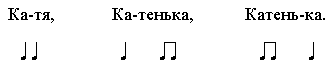 Варьируйте имя каждого ребенка – пусть все дети повторяют эти ритмические варианты, отхлопывая ритмический рисунок в ладоши и произнося имена нараспев.Упражнение «Угадай имя».Учите детей находить слова к ритмам.Предложите выполнить хлопки в ладоши одного из знакомых вариантов ритмизации имен. Дети на примере любого имени угадывают и произносят этот вариант, например: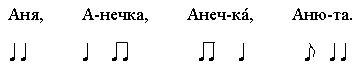 Упражнение «Хор часов».Предложите детям изобразить одновременный ход больших и маленьких часов в речевом ритмизованном двухголосии. Для этого детей разделите на две группы. Первая группа произносит низким голосом «бом-бом» (четвертными длительностями), а вторая – высоким голосом «тики-тики» (восьмыми длительностями).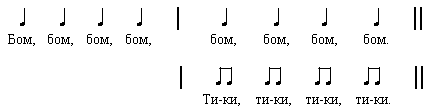 Упражнение «Колокольный перезвон».Покажите детям, как дивно звучит колокольный перезвон в пении. Разделите их на две группы. Первая группа поет на одном звуке четвертными длительностями слова «Динь-дон, динь-дон, колокольный перезвон», другая группа – той же высоте поет восьмыми длительностями слова «тили-тили, тили-тили, колокольный перезвон». Когда слова и мелодико-ритмическая попевка будут усвоены детьми, педагог раздает всем музыкальные инструменты (первой группе – треугольники, второй – колокольчики) для тембрового озвучивания и воспроизведения метрического пульса во время пения. 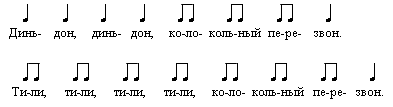 Ритмическая сказкаРасскажите детям эту сказку очень выразительно с целью закрепить в слуховом сознании пройденные ритмоформулы и активизировать воображение, творческое мышление. Начните так: «Сегодня я вам расскажу быль-небылицу о том, как мальчик Алеша приручил лесного дятла. Что-то в моем рассказе – быль (то, что было на самом деле), а что-то – выдумка. Итак, слушайте».Однажды, когда Алеша жил на даче, рано утром кто-то тихо постучал в его окошко: тук-тук-тук , затем громче: тук, ту-ки, тук . Попросите ребенка показать на деревянных ложках, какой именно стук услышал Алеша. При неправильном воспроизведении повторите слова «тук, ту-ки, тук»  и предложите воспроизвести ритм слов другому ребенку. Добившись правильного воспроизведения ритмоформулы, продолжайте сказку. 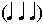 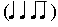 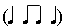 Алеша вначале подумал, что это ветер пошевелил веткой дерева. Но стук повторился громче и настойчивее: ту-ки, ту-ки, тук, тук  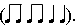 Обратитесь к ребенку: «Анечка, покажи, какой стук услышал Алеша». Добивайтесь громкого, четкого, настойчивого звучания деревянных ложек и лишь затем продолжайте рассказ. «Алеша испугался, но любопытство заставило его встать и выглянуть в окно. И что же он увидел? В окошко стучал дятел, которого он часто видел в лесу и каждый раз кричал ему: «Привет!» Алеша очень обрадовался гостю и стал ему в ответ постукивать по стеклу, причем старался повторить тот ритм, который выстукивал дятел. Попросите детей прохлопать в ладоши этот ритм и воспроизведите знакомые детям ритмы в разных комбинациях 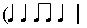 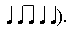 Завершите рассказ словами: «Дятлу, видимо, понравилось такое общение с Алешей и он стал прилетать каждое утро. А Алеша, мальчик очень умный, каждый раз пытался догадаться, что хотел сказать ему дятел, и для этого стал переводить его стук в слова. Что получилось у Алеши – об этом в следующий раз!»Упражнение «Сочини ритм».Прививайте детям навыки ритмической импровизации на каждом занятии.Предложите каждому ребенку выбрать инструмент и попробовать импровизировать любой ритм: маршевый или танцевальный, грозный или веселый.Каждую импровизацию дети обсуждают, для этого педагог задает наводящие вопросы: «Какой ритм – веселый или грозный, танцевальный или протяжный?»Игра со звукамиПредложите детям изобразить голосом звук ветра, используя уже известный им прием моделирования объема и динамики с помощью звуков Ф, П, С, Ш: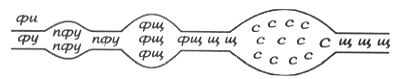 Глиссандируя голосом, можно изобразить «завывание» холодного ветра. Моделируйте линии рукой: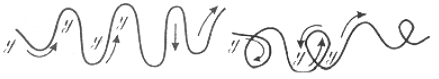 Обратите внимание детей на эмоциональную окраску звука: приятно и ласково шуршит ветерок листьями, и страшно, неуютно завывает сильный ветер. Из всевозможных комбинаций звуков придумайте фон, который послужит красочной основой для декламации стихов из альбома и стихотворения И. Михайловой, которое заканчивается словами: «Красный, желтый, золотой... Облетел весь лист цветной!»ДекламируемПредложите детям в самом начале занятия отправиться в гости к Шепоту и Шороху. Для этого надо немного пошуршать, пошептать. Пусть ребята сами догадаются, как можно пошуршать ладонями, тканью своей одежды.Играя звуками Ч, Ш, Щ, С, Ц, соединяя их в различных сочетаниях, можно исполнить спонтанную звуковую композицию.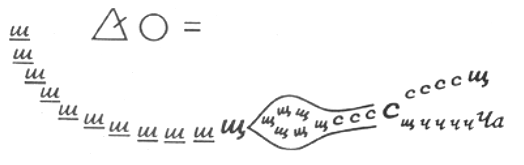 Добавьте в нее несколько звуковых инструментов – композиция получится более красочной. Моделировать динамику, линию, объем в композиции нужно руками. Предоставьте детям возможность тоже попробовать себя в роли композитора.Прочитайте детям стихотворение:В тишине лесной глушиШепот к шороху спешит,Шепот к шороху спешит,СПЯЩИЙ ЕЖИК (игра-импровизация)Дети садятся на полу в круг. Один из них сворачивается на полу, как спящий ежик.Сидящие ребята могут производить любые звуки – шуршать, стучать по полу, по телу, в ладоши, произносить любые звуки, слоги – отрывисто или протяжно. Важно скоординировать свои усилия с группой в динамике – композиция развивается волнообразно – от пиано до форте через ряд crescendo и diminuendo.		← < p < > pm < mf < f > mf < ff«Спящий ежик» чутко реагирует на все изменения динамики, постепенно «просыпаясь».Скороговорки1 Кукушка кукушонку сшила капюшон, как в капюшоне он смешон.2.Летела овсянка на овес, а Иван овес унес.3.Травка на тропке, тропка на травке.4. Не живут ужи, где живут ежи. У ежа- ежата, у ужа – ужата.5.Перепелка перепелят перепрятала от ребят.6.Три вороны на воротах, три сороки на пороге.7.Из соседнего колодца целый день водица льется8. Пошел Ипат лопаты покупать,купил Ипат пять лопат.Шел через пруд – зацепился за прут,упал Ипат – пропали пять лопат.9.Пищу на обед ища, плавниками трепеща,И зубаста, и тоща, ходит щука вкруг леща10. В дупле дуба дятла дом, целый день сидит он в нем.11.Хитрую сороку поймала морока, а сорок сорок – сорок морок12. По дороге едут дроги, дроги едут по дороге.13.Маланья-болтунья молоко болтала, выбалтывала, выбалтывала, да не выболтала.14. Варежки у Вали пропали на бульваре.15.Купила Марусе бусы бабуся,На рынке споткнулась бабуся о гуся.Не будет подарка у бедной Маруси:Все бусы склевали по бусинке гуси.16. Верзил Вавила весело ворочал вилы.17.Расскажите про покупки.- Про какие про покупки?- Про покупки (2), про покупочки мои.18. Бык-тупогуб, тупогубенький бычок, у быка бела губа была тупа.19.Раз дрова, два дрова, три дрова.20.Мокрая погода распронепогодилась, размокропогодилась.21.Бублик, баранку, батон и буханку пекарь из теста испек спозаранку22.Насыпал Парамошка горошка на дорожку,Ведет теперь к порожку дорожка из горошка23.От топота копыт пыль по полю летит.24.Как у горки на пригорке жили тридцать три Егорки.25.Хорош пирожок, внутри творожок.26.Два щенка щека к щеке грызли щетку в уголке.27.Хохлатые хохотушки хохотом хохотали.28.Тары-бары, растабары, у Варвары куры стары.29.Щетина у чушки, чешуя у щучки.30.Идут бобры в сыры боры.31.Вязку сушек сушила Саша на суше.32.К Сереже в сапожки попали сережки.33.Палка-копалка куда-то подевалка.34.Подберезовик у березы зарасподберызывался.35.Удороги крутороги повалили сена стоги.36.Вырасти Толя тополь за полем, по полю, по полю шел к тополю Толя.37.Неделю Емеле прясть короб кудели, а Емелиной дочке прясть одну ночку.38.Все за стол сели, со стола все съели: сметану с простоквашей, да с овсяной кашей.39.Арина с Мариной пошли за малиной.А Прошка с Митрошкой пошли за картошкой.40.Пять опят на пенечке спят, один опенок упал спросонок.41.Трясся на трассе Тарас в тарантасе, так старался Тарас, что сломался тарантас.42.Гоготали гуси в грусти: «Поломались наши гусли.Если б гусли звуки лили, нас гусей бы веселили.43.Пышки и шанежки – для Пашки и Санечки,Для Любы и Людочки – оладьи на блюдечке.44.Не спилил бы лип Филипп, летом липы зацвели б,Пчелы меду нанесли б, мы б лечили медом грипп.45.Лида лилию лелеет, Лиле ландыши милее.46.Юра давит на юлу, и юла юлит в углу.47.Шла Поля по полю, рядом кони топали.48. Стрекочет сорока на сосне высоко.49.В домик у речки по тонкой дощечке Спешат две овечки погреться у печки.50.В кладовке – кадушки, в кадушке – квакушки,Квакнули квакушки, лопнули кадушки.51.На дереве терем для тетерева, терем для тетерева из дерева,Пригласил тетерев в гости тетерь, да забыл тетерев отворить дверь52.Посадил Клим кленок, стал клен зелен, да высок,53. У калитки – клен, под кленом – Клим, над Климом - журавлиный клин54.Божью коровку закрыли в коробку,Открой коробку, спаси коровку.55.Хорохорятся хорьки – ха, ха, ха, да хи, хи, хи.56.Вставай, Архип, петух охрип.57.У Саши в кармашке шишки и шашки.58.Кашевар кашу варил, подваривал, да не доварил.59.По полу полз паучок-паучишка плотно покушать пытался, плутишка.60. Полола Поля поле, потом позвала Олю.61.Мало меду, мало каши, мало ела наша Маша.62. Гном с утра ушел из дома, мы искали долго гнома.63.Я пишу письмо Павлуше, я – пишу, а ты – послушай.64.Пыль на полу, подайте метлу.65.Стоит дом-домок, из трубы – дымок.66.Пух во мху, петух в меху.67.Хитрая муха по стенке ходит, хлебные крошки хитрюга находит.68.На возу везу лозу, за возом веду козу.69. В двух тазах золу забыли, а нашли – водой залили.70. Гвоздик грустно замечает:- Мне по голове стучали.71.Гам и грохот, гром, гроза, гнет рога свои коза.72. Филин со шкафа фыркал жирафу:-Фу, фу, пыль на шкафу.73.Фуфайку из фланели на Филю мы надели.74. Пошли девицы к колодцу за водой, холодна водица – для питья годится.75.Кольцо и цепочка – гостинцы для дочки.76. В цветнике цветут цветки, на солнце греют лепестки77.Едут Сеня, Саня с Соней, на санках скок, Сеню – с ног, Саню в бок, соню – в сугроб.78.Зоя – зайкина хозяйка, спит в тазу у Зои зайка.79. Шапка да шубка – вот и весь Мишутка, пыхтит как пышка пухлый Мишка. 80. Кошке – игрушки, мышке – слезы.81.Купался Иванушка у белого камушка.82. На горе-горушке стоит избушка, в этой избушке живет старушка.83. Бедный ежик ежится, все ему не можется, посинела кожица и скривилась рожица.84. Жужжит над жимолостью жук, тяжелый на жуке кожух.85. Щеткой чищу я щенка, щекочу ему бока.86. Петя мал, траву мял, увидала мать, не велела мять.87. Валя на завалинке надевала валенки, а феня на лавке ищет булавки.88. Вязала кофточку сова, носила кофточку сама, а для совят  футболочк–и сошьет сова с иголочки .89.Ели дыню Таня с Даней, одну дольку Толе дали90. Катя колесо катила, по камушкам колотила, загремело колесо и по кочкам понесло.91. Лягушка - квакает, утка – крякает, гусь – гогочет и все – хохочут.92.У папы на пол упала шляпа, её от пыли мы мылом мыли.93.Жуки-малыши спешат в камыши.94.В лесу – ежи, спеши, держи, нашла ежа – спеши держать.95.В шалаше шесть шалунов.96.Мамаша дала Саше сыворотку из-под простокваши.97. Наша серая кошка сидела на крыше, а ваша серая кошка сидела выше.98.Крючочки да палочки в тетради у Аллочки.99.Горячий чайник на печи.Печенье к чаю поищи.100.Серый волк козла волок.101.На елке – удод, под елкой – енот.102.Алла ахала, Оля – охала.103.Это эхо, эхо – это.104.У Тани – ноты, у Тони – боты.Приложение 3Конспекты занятийКонспект занятия-праздника «Масленица»Цель: воссоздать целостную картину традиционного народного празднования Масленицы.Задачи:- воспитательная: воспитывать у детей нравственные черты – правдивость, товарищество, доброту, культуру  поведения;- образовательная: изучить народные традиции праздника Масленицы, показать возможные формы досуга на основе фольклорных традиций;- развивающая: развивать творческие способности, мыслительную деятельность, быстроту реакции, воображение, артистичность.Оборудование: две шапки, снежки, тексты загадок, таблички с названиями продуктов, балалайка, блины и сладости для чаепития.Ход занятияВот и закончилась зима. Отгуляли в январе Святки, встретили Рождество, Старый Новый год, Крещение, ещё были праздники. А сейчас пришло время Масленицу встречать.Что вы знаете о празднике Масленица? (ответы детей)Масленицу отмечают целую неделю – с понедельника по воскресенье – и неделя называется «Масленичная». В каждый день Масленицы пекут блины и каждый день Мю недели имеет своё название:первый день – понедельник – «встреча». Само слово говорит за себя - Масленицу встречают. Заливают водой горки. М. называют «катальницей», потому что в этот праздник нужно кататься с гор, кататься на лошадях. А ещё звать, закликать солнышко, чтобы стало тепло, таял снег… Давайте вместе позовём солнышкоЗакличка «Солнышко-вёдрышко».*вторник – «заигрыш» – начинается веселье. Ходят друг к другу в гости, семья – к семье, родственники – к родственникам. Устраивают праздничный пир в «складчину», где каждый приносит своё угощение на общий стол (как мы с вами).*среда – «лакомка». Также готовят всяческие лакомства, блины, пироги. Даже поговорка есть такая «Не бывает М. без блинов, как именин без пирогов». А не хотите ли конфеточек покушать да сказочку послушать?Докучные сказки:Жили-были два гуся… Вот и сказка вся!Пришёл медведь к броду, бултых в воду. Уж он кис, кис, кисУж он мок, мок, мок. Выкис, вымок, вылез, высох. Встал на колоду, бултых в воду…Плавал и плавал у плотины карась. Сказка моя уже началась…*четверг – «широкий» (разгул) – праздник в самом разгаре. Поют, пляшут, играют. А я вам загадки загадаю.Загадки.Девочки наши споют частушки:Балалаечка-гитара			  4. Я  иду, они стоят,Утешеньице моё.				Четыре ёлочки подряд.Балалайке сделать ножки,			Ёлочка за ёлочкой,Балалаечка пойдёт.			          Люблю мальчишку с чёлочкой.Я ходила на базар,			5. Скоро Масленка проходит,Видела Мирона.				          Впереди Великий пост.У Мирона на носу 			          Сидит кошка на окошке,Каркала ворона.				          Вышивает себе хвост.3. На столе лежит арбуз,			6. Если б не было б воды,На арбузе муха.				          Не было б и кружки.Муха злится на арбуз,			          Если б не было девчат,Что не лезет в брюхо.			          Кто бы пел частушки.*пятница «тёщины блины» – едут в гости к тёще ( родственникам мамы, к бабушке, маминой маме). Проверим, какие хозяйки наши девочки, как помогают дома мамам. Нужны для конкурса две девочки.Конкурс «Испеки блины» (отобрать набор продуктов, из которых затваривают тесто для блинов: картофель, молоко, перец, мука, блины, соль, масло, морковь, сахар, яйцо, лук ).*суббота – «золовкины посиделки». Едут в гости к папиным родственникам. Проверим на ловкость наших мальчиков.Конкурс «Шапочки». Выбираем двух мальчиков. Задача: сорвать шапку у своего соперника, стоя на правой ноге, левую держать рукой. Три раза.*воскресенье – проводы Масленицы. Прощёное воскресенье.Гуляют, поют песни, водят хороводы, веселятся. М.- проводы зимы, встреча весны. Строят снежную крепость. Делятся на две команды. Команда в крепости – зима, нападающая команда – весна. Взятие снежного городка, снежной крепости. Обязательно должна победить команда?... Весна! Проводят кулачные бои. Участвуют в них только мужчины.Состязание «Стенка на стенку». Мальчики делятся на две команды. Зацепляемся под локти и по команде пытаемся грудью перетолкать противника на его сторону. Три попытки.Игра в снежки типа «Взятие снежного городка». Все делимся на две команды, за 15 секунд перекидать снежки на противоположную сторону (за черту). У кого снежков осталось меньше – та команда победила. На Масленицу  играют в «Горелки».Вечером символично прощаются с зимой – сжигают чучело М., поют длинные лирические песни и прощальные песенки:Поём «Масленицу провожаем»Такие слова в песне, потому, что назавтра – с понедельника после М. начинается Великий пост. Что вы знаете про это особое время? (ответы детей)Великий пост длится 7 недель, в это время не едят продукты животного происхождения. Но основная цель поста – думать о душе, делать добрые дела, не ругаться, не обижать  друг друга… Закончится Великий пост и будет другой великий праздник Пасха.Когда масленичный костёр горит, кричат: «Масленица, прощай, Христов день посылай!»«Молоко горит, масло горит!»«Масленица прокаталась, через год она обещалась!»Прогорит масленичный  костёр, и все друг у друга прощенья просят, так как воскресенье называется «Прощёное»: «Прости меня, пожалуйста, если в чём виновата перед тобой». А в ответ нужно сказать: «Бог простит». И тоже попросить прощения, потом три раза поцеловаться в щёку.Вот так и проходит масленичная неделя. Сегодня среда – «лакомка». Давайте поиграем и пойдём за праздничный стол.Игры на выбор: «Растяпа», «Золотые ворота», «Кот и мышь», «У дядюшки Трифона».Чаепитие с родителями.Конспект занятия «Народные игры»Цель: практическое обучение народным играм, правилам игры.Задачи:- воспитательная: воспитывать у детей нравственные черты – правдивость, товарищество, доброту, культуру  поведения;- образовательная: разучить несколько народных игр, считалок;- развивающая: многостороннее личностное развитие ребёнка (память, внимание, речь, моторика и координация движений, коммуникативные навыки; музыкальное, образное, творческое и т. д.)Оборудование: необходимое количество стульев для участников игр, колечко.Ход занятияБеседа о народных играх:- Мы с вами сегодня разучим игры русского народа, в которые играли наши бабушки и  дедушки, прабабушки и прадедушки.В русских народных играх существуют правила игры. Как вы думаете, каковы эти правила?- Одно из правил – выбор водящего не по назначению, а по считалке. Другое правило – лежачего не бьют. И ещё одно правило – борьба или битва до первой крови.- Существуют различные типы игр: игры с предметами;   приуроченные к определённому этапу народного календаря (святочные,  масленичные); уличные игры и игры в помещении; ролевые игры…2.  Разучивание поэтических текстов и напевов считалок:«Соломинка, ярёминка», «Конь ретивый».Разучивание игры «Мигалки»: ставим стулья по кругу (по количеству вдвое меньше, чем количество игроков); распределяемся парами: один садится на стул, другой встаёт за ним; один из стульев свободен от сидящего, но стоящий за ним есть; он мигает одному из сидящих; сидящий, заметив это, перебегает к нему на свободный стул. Задача стоящего сзади – задержать руками своего убегающего.  Разучивание игры «Прянишна доска»: все сидят на стульях спина к спине, водящий ходит вокруг игроков, пока поётся песенка. Песенка закончилась, он касается коленки игрока, напротив которого остановился. Оба бегут в разные стороны(водящий – куда шёл, туда и бежит; другой – в противоположную сторону), чтобы занять освободившееся место. Кто занял, тот остаётся, кому не хватило места – тот водящий. Разучивание игры «Хороню я золото»: по считалке выбираем водящего – раздавать колечко, и того, кто смотрит – кому положили колечко. Пока поётся песенка, колечко нужно положить одному из игроков. Другой водящий наблюдает – кому положили колечко. Если угадал – он раскладывает колечко, если не угадал – водит ещё раз  (до тех пор, пока не угадает); а раскладывает тот, у кого было колечко.Подводим итог занятия: какие народные игры и считалки  разучили; повторяем поэтические и музыкальные тексты данных образцов.Принята на заседанииметодического советаот «___» августа 2018 г.Протокол №____ Утверждаю:Директор МБУДО «ЦДТ «Радуга»______________ О.Ю. Гостева«___» августа 2018 г.Автор-составитель: Клишина Елена Ивановна,педагог дополнительного образования первой квалификационной категорииПояснительная записка3Учебный план7Содержание учебного плана10Календарный учебный график16Методическое обеспечение19Список литературы22Приложение 1. Воспитание и социализация обучающихся через реализацию дополнительной общеобразовательной общеразвивающей программы «Юный художник »24Приложение 2. Диагностический инструментарий для оценки результативности реализации дополнительной общеобразовательной общеразвивающей программы «Юный художник»30Приложение 3. Нетрадиционные техники рисования33Приложение 4.Физкультминутки36Приложение 5. Пальчиковые игры40Приложение 6. Основные приемы рисования пластилином42№ п/пТемыВсего часовВ том числеВ том числеФорма аттестации/контроля№ п/пТемыВсего часовТеорияПрактикаФорма аттестации/контроля1Вводное занятие 22-педагогическое наблюдение2Народный календарь441430праздник3Вокально-хоровая работа501040выполнение вокальных упражнений4Разучивание репертуара681058исполнение песни5Сценическое движение1228контрольные задания6Сценическое мастерство12210контрольные задания7Концертная деятельность16-16выступление8Экскурсии4-4опрос9Педагогический контроль6-6прослушивание, опрос, праздник, отчетный концерт10Итоговое занятие2-2опросИтогоИтого21642174№ п/пТемыВсего часовВ том числеВ том числеФорма контроля/аттестации№ п/пТемыВсего часовТеорияПрактикаФорма контроля/аттестации1Вводное занятие 22-педагогическое наблюдение2Народный календарь441232праздник3Вокально-хоровая работа501040выполнение вокальных упражнений4Разучивание репертуара621052исполнение песни5Сценическое мастерство30-30контрольные задания6Концертная деятельность16-16выступление7Экскурсии4-4опрос8Педагогический контроль6-6прослушивание, праздник, итоговый концерт9Итоговое занятие2-2опросИтогоИтого21634182Календарный учебный график1 год обученияКалендарный учебный график1 год обученияКалендарный учебный график1 год обученияКалендарный учебный график1 год обученияКалендарный учебный график1 год обученияКалендарный учебный график1 год обученияКалендарный учебный график1 год обученияКалендарный учебный график1 год обученияКалендарный учебный график1 год обучения№ п/пМесяцЧислоВремя проведения занятияФорма занятияКоличество часовТема занятияМесто проведенияФорма контроля1сентябрьбеседа2Вводное занятиеУчебный кабинетПедагогическое наблюдений2сентябрьконтрольное занятие2Педагогический контрольУчебный кабинетПрослушивание3сентябрьпрактическое занятие2Вокально-хоровая работаУчебный кабинетвыполнение вокальных упражнений4сентябрьпрактическое занятие2Разучивание репертуараУчебный кабинетпедагогическое наблюдение5сентябрьпрактическое занятие2Вокально-хоровая работаУчебный кабинетопрос6сентябрьпрактическое занятие2Разучивание репертуараУчебный кабинетпедагогическое наблюдение7сентябрьпрактическое занятие2Вокально-хоровая работаУчебный кабинетпедагогическое наблюдение8сентябрьрепетиция2Разучивание репертуараУчебный кабинетисполнение песни9сентябрьпрактическое занятие2Вокально-хоровая работаУчебный кабинетпедагогическое наблюдение10сентябрьпрактическое занятие2Разучивание репертуараУчебный кабинетпедагогическое наблюдение11сентябрьпрактическое занятие2Вокально-хоровая работаУчебный кабинетпедагогическое наблюдение12сентябрьбеседа2Разучивание репертуараУчебный кабинетпедагогическое наблюдение13сентябрьконцерт2Концертная деятельностьКлуб «Затейник»педагогическое наблюдение14сентябрьпрактическое занятие2Вокально-хоровая работаУчебный кабинетпедагогическое наблюдение15октябрьпрактическое занятие2Сценическое движениеУчебный кабинетпедагогическое наблюдение16октябрьбеседа2Народный календарьУчебный кабинетпедагогическое наблюдение17октябрьрепетиция2Разучивание репертуараУчебный кабинетпедагогическое наблюдение18октябрьбеседа2Народный календарьУчебный кабинетпедагогическое наблюдение19октябрьпрактическое занятие2Сценическое движениеУчебный кабинетвыполнение упражнений20октябрьпрактическое занятие2Разучивание репертуараУчебный кабинетпедагогическое наблюдение21октябрьбеседа2Вокально-хоровая работаУчебный кабинетпедагогическое наблюдение22октябрьпрактическое занятие2Сценическое движениеУчебный кабинетпедагогическое наблюдение23октябрьпрактическое занятие2Вокально-хоровая работаУчебный кабинетпедагогическое наблюдение24октябрьбеседа2Разучивание репертуараУчебный кабинетпедагогическое наблюдение25ноябрьпрактическое занятие2Народный календарьУчебный кабинетопрос26ноябрьрепетиция2Разучивание репертуараУчебный кабинетисполнение песни27ноябрьпрактическое занятие2Вокально-хоровая работаУчебный кабинетпедагогическое наблюдение28ноябрьпрактическое занятие2Народный календарьУчебный кабинетпедагогическое наблюдение29ноябрьпрактическое занятие2Вокально-хоровая работаУчебный кабинетвыполнение вокальных упражнений30ноябрьпрактическое занятие2Народный календарьУчебный кабинетопрос31ноябрьпрактическое занятие2Сценическое движениеУчебный кабинетпедагогическое наблюдение32ноябрьпрактическое занятие2Разучивание репертуараУчебный кабинетпедагогическое наблюдение33ноябрьбеседа2Вокально-хоровая работаУчебный кабинетпедагогическое наблюдение34ноябрьпрактическое занятие2Репетиция к концертуУчебный кабинетпедагогическое наблюдение35ноябрьконцерт2Концертная деятельностьКлуб «Затейник»педагогическое наблюдение36ноябрьпрактическое занятие2Вокально-хоровая работаУчебный кабинетпедагогическое наблюдение37декабрьпрактическое занятие2Сценическое мастерствоУчебный кабинетпедагогическое наблюдение38декабрьрепетиция2Разучивание репертуараУчебный кабинетпедагогическое наблюдение39декабрьпрактическое занятие2Народный календарьУчебный кабинетопрос40декабрьпрактическое занятие2Вокально-хоровая работаУчебный кабинетпедагогическое наблюдение41декабрьрепетиция2Разучивание репертуараУчебный кабинетисполнение песни42декабрьпрактическое занятие2Народный календарьУчебный кабинетпрактическая работа43декабрьпрактическое занятие2Сценическое мастерствоУчебный кабинетпедагогическое наблюдение44декабрьпрактическое занятие2Разучивание репертуараУчебный кабинетпедагогическое наблюдение45декабрьбеседа2Вокально-хоровая работаУчебный кабинетпедагогическое наблюдение46декабрьпрактическое занятие2Сценическое мастерствоУчебный кабинетпедагогическое наблюдение47декабрьпрактическое занятие2Новогодний концерт.Учебный кабинетпедагогическое наблюдение48декабрьконтрольное занятие2Педагогический контрольКлуб «Затейник»выполнение упражнений, исполнение песни49январьпрактическое занятие2Народный календарьУчебный кабинетпедагогическое наблюдение50январьпрактическое занятие2Вокально-хоровая работаУчебный кабинетвыполнение вокальных упражнений51январьпраздник2Народный календарьКлуб «Затейник»опрос52январьрепетиция2Разучивание репертуараУчебный кабинетпедагогическое наблюдение53январьбеседа2Народный календарьУчебный кабинетпедагогическое наблюдение54январьрепетиция2Разучивание репертуараУчебный кабинетпедагогическое наблюдение55январьбеседа2Народный календарьУчебный кабинетпедагогическое наблюдение56январьпрактическое занятие2Вокально-хоровая работаУчебный кабинетвыполнение вокальных упражнений57январьбеседа2Народный календарьУчебный кабинетпедагогическое наблюдение58январьпрактическое занятие2Вокально-хоровая работаУчебный кабинетпедагогическое наблюдение59январьпрактическое занятие2Разучивание репертуараУчебный кабинетпедагогическое наблюдение60январьбеседа2Народный календарьУчебный кабинетпедагогическое наблюдение61февральпрактическое занятие2Сценическое мастерствоУчебный кабинетвыполнение упражнений62февральпрактическое занятие2Народный календарьУчебный кабинетопрос63февральпрактическое занятие2Вокально-хоровая работаУчебный кабинетпедагогическое наблюдение64февральпрактическое занятие2Народный календарьУчебный кабинетПрактическая работа65февральрепетиция2Разучивание репертуараУчебный кабинетисполнение песни66февральпрактическое занятие2Сценическое мастерствоУчебный кабинетпедагогическое наблюдение67февральпраздник2Народный календарьКлуб «Затейник»педагогическое наблюдение68февральбеседа2Вокально-хоровая работаУчебный кабинетпедагогическое наблюдение69февральпрактическое занятие2Разучивание репертуараУчебный кабинетпедагогическое наблюдение70февральбеседа2Разучивание репертуараУчебный кабинетпедагогическое наблюдение71февральконцерт2Концертная деятельностьКлуб «Затейник»педагогическое наблюдение72февральпрактическое занятие2Вокально-хоровая работаУчебный кабинетпедагогическое наблюдение73февральбеседа2Народный календарьУчебный кабинетпедагогическое наблюдение74мартрепетиция2Разучивание репертуараУчебный кабинетпедагогическое наблюдение75мартконцерт2Концертная деятельностьКлуб «Затейник»педагогическое наблюдение76мартрепетиция2Разучивание репертуараУчебный кабинетпедагогическое наблюдение77мартпрактическое занятие2Вокально-хоровая работаУчебный кабинетвыполнение вокальных упражнений78мартрепетиция2Разучивание репертуараУчебный кабинетпедагогическое наблюдение79мартрепетиция2Разучивание репертуараУчебный кабинетопрос80мартбеседа2Сценическое мастерствоУчебный кабинетконтрольное задание81мартпрактическое занятие2Вокально-хоровая работаУчебный кабинетпедагогическое наблюдение82мартпрактическое занятие2Народный календарьУчебный кабинетпедагогическое наблюдение83мартпрактическое занятие2Разучивание репертуараУчебный кабинетпедагогическое наблюдение84мартбеседа2Вокально-хоровая работаУчебный кабинетпедагогическое наблюдение85мартпрактическое занятие2Народный календарьУчебный кабинетпедагогическое наблюдение86апрельрепетиция2Разучивание репертуараУчебный кабинетпедагогическое наблюдение87апрельпрактическое занятие2Вокально-хоровая работаУчебный кабинетвыполнение вокальных упражнений88апрельрепетиция2Разучивание репертуараУчебный кабинетисполнение песни89апрельконцерт2Концертная деятельностьКлуб «Затейник»педагогическое наблюдение90апрельрепетиция2Разучивание репертуараУчебный кабинетпедагогическое наблюдение91апрельпрактическое занятие2Экскурсия Краеведческий музейопрос92апрельрепетиция2Разучивание репертуараУчебный кабинетисполнение песни93апрельпрактическое занятие2Народный календарьУчебный кабинетпедагогическое наблюдение94апрельбеседа2Разучивание репертуараУчебный кабинетпедагогическое наблюдение95апрельпрактическое занятие2ЭкскурсияБиблиотека им. Л.Н. Толстогоопрос96апрельбеседа2Сценическое движениеУчебный кабинетпедагогическое наблюдение97апрельпрактическое занятие2Народный календарьУчебный кабинетпедагогическое наблюдение98майпрактическое занятие2Концертная деятельностьКлуб «Затейник»педагогическое наблюдение99майпрактическое занятие2Сценическое движениеУчебный кабинетконтрольное задание100майпрактическое занятие2Вокально-хоровая работаУчебный кабинетпедагогическое наблюдение101майрепетиция2Разучивание репертуараУчебный кабинетпедагогическое наблюдение102майрепетиция2Разучивание репертуараУчебный кабинетпедагогическое наблюдение103майрепетиция2Разучивание репертуараУчебный кабинетисполнение песни104майпрактическое занятие2Народный календарьУчебный кабинетпедагогическое наблюдение105майбеседа2Разучивание репертуараУчебный кабинетпедагогическое наблюдение106майпрактическое занятие2Разучивание репертуараУчебный кабинетпедагогическое наблюдение107майконтрольное занятие2Педагогический контрольКлуб «Затейник»Отчетный концерт108майбеседа2Итоговое занятиеУчебный кабинетОпрос Календарный учебный график2 год обученияКалендарный учебный график2 год обученияКалендарный учебный график2 год обученияКалендарный учебный график2 год обученияКалендарный учебный график2 год обученияКалендарный учебный график2 год обученияКалендарный учебный график2 год обученияКалендарный учебный график2 год обученияКалендарный учебный график2 год обучения№ п/пМесяцЧислоВремя проведения занятияФорма занятияКоличество часовТема занятияМесто проведенияФорма контроля1сентябрьбеседа2Вводное занятиеУчебный кабинетПедагогическое наблюдений2сентябрьконтрольное занятие2Педагогический контрольУчебный кабинетПрослушивание3сентябрьпрактическое занятие2Вокально-хоровая работаУчебный кабинетвыполнение вокальных упражнений4сентябрьбеседа2Народный календарьУчебный кабинетопрос5сентябрьпрактическое занятие2Разучивание репертуараУчебный кабинетпедагогическое наблюдение6сентябрьпрактическое занятие2Разучивание репертуараУчебный кабинетпедагогическое наблюдение7сентябрьпрактическое занятие2Вокально-хоровая работаУчебный кабинетпедагогическое наблюдение8сентябрьрепетиция2Разучивание репертуараУчебный кабинетисполнение песни9сентябрьпрактическое занятие2Народный календарьУчебный кабинетпедагогическое наблюдение10сентябрьбеседа2Вокально-хоровая работаУчебный кабинетпедагогическое наблюдение11сентябрьпрактическое занятие2Разучивание репертуараУчебный кабинетпедагогическое наблюдение12сентябрьпрактическое занятие2Сценическое мастерствоУчебный кабинетпедагогическое наблюдение13октябрьконцерт2Концертная деятельностьКлуб «Затейник»педагогическое наблюдение14октябрьпрактическое занятие2Вокально-хоровая работаУчебный кабинетпедагогическое наблюдение15октябрьпрактическое занятие2Сценическое мастерствоУчебный кабинетпедагогическое наблюдение16октябрьбеседа2Народный календарьУчебный кабинетпедагогическое наблюдение17октябрьрепетиция2Разучивание репертуараУчебный кабинетпедагогическое наблюдение18октябрьпрактическое занятие2Вокально-хоровая работаУчебный кабинетпедагогическое наблюдение19октябрьпрактическое занятие2Сценическое мастерствоУчебный кабинетвыполнение упражнений20октябрьпрактическое занятие2Разучивание репертуараУчебный кабинетпедагогическое наблюдение21октябрьпрактическое занятие2Народный календарьУчебный кабинетпедагогическое наблюдение22октябрьпрактическое занятие2Разучивание репертуараУчебный кабинетпедагогическое наблюдение23октябрьбеседа2Вокально-хоровая работаУчебный кабинетпедагогическое наблюдение24октябрьпрактическое занятие2Сценическое мастерствоУчебный кабинетпедагогическое наблюдение25ноябрьпрактическое занятие2Народный календарьУчебный кабинетопрос26ноябрьрепетиция2Разучивание репертуараУчебный кабинетисполнение песни27ноябрьпрактическое занятие2Вокально-хоровая работаУчебный кабинетпедагогическое наблюдение28ноябрьконцерт2Концертная деятельностьКлуб «Затейник»педагогическое наблюдение29ноябрьпраздник2Народный календарьКлуб «Затейник»педагогическое наблюдение30ноябрьбеседа2Народный календарьУчебный кабинетопрос31ноябрьрепетиция2Разучивание репертуараУчебный кабинетпедагогическое наблюдение32ноябрьпрактическое занятие2Вокально-хоровая работаУчебный кабинетпедагогическое наблюдение33ноябрьбеседа2Разучивание репертуараУчебный кабинетпедагогическое наблюдение34ноябрьпрактическое занятие2Сценическое мастерствоУчебный кабинетпедагогическое наблюдение35ноябрьконцерт2Концертная деятельностьКлуб «Затейник»педагогическое наблюдение36ноябрьпрактическое занятие2Народный календарьУчебный кабинетпедагогическое наблюдение37декабрьпрактическое занятие2Сценическое мастерствоУчебный кабинетпедагогическое наблюдение38декабрьрепетиция2Разучивание репертуараУчебный кабинетпедагогическое наблюдение39декабрьпрактическое занятие2Народный календарьУчебный кабинетопрос40декабрьпрактическое занятие2Вокально-хоровая работаУчебный кабинетпедагогическое наблюдение41декабрьрепетиция2Разучивание репертуараУчебный кабинетисполнение песни42декабрьпрактическое занятие2Народный календарьУчебный кабинетПрактическая работа43декабрьпрактическое занятие2Вокально-хоровая работаУчебный кабинетпедагогическое наблюдение44декабрьпрактическое занятие2Разучивание репертуараУчебный кабинетпедагогическое наблюдение45декабрьбеседа2Вокально-хоровая работаУчебный кабинетпедагогическое наблюдение46декабрьпрактическое занятие2Сценическое мастерствоУчебный кабинетпедагогическое наблюдение47декабрьпрактическое занятие2Концертная деятельностьУчебный кабинетпедагогическое наблюдение48декабрьконтрольное занятие2Педагогический контрольКлуб «Затейник»выполнение упражнений, исполнение песни49декабрьпрактическое занятие2Вокально-хоровая работаУчебный кабинетпедагогическое наблюдение50январьпрактическое занятие2Вокально-хоровая работаУчебный кабинетвыполнение вокальных упражнений51январьпрактическое занятие2Разучивание репертуараУчебный кабинетопрос52январьрепетиция2Разучивание репертуараУчебный кабинетпедагогическое наблюдение53январьпраздник2Народный календарьКлуб «Затейник»педагогическое наблюдение54январьрепетиция2Разучивание репертуараУчебный кабинетпедагогическое наблюдение55январьбеседа2Народный календарьУчебный кабинетпедагогическое наблюдение56январьпрактическое занятие2Вокально-хоровая работаУчебный кабинетвыполнение вокальных упражнений57беседа2Разучивание репертуараУчебный кабинетпедагогическое наблюдение58практическое занятие2Сценическое мастерствоУчебный кабинетпедагогическое наблюдение59практическое занятие2Народный календарьУчебный кабинетпедагогическое наблюдение60беседа2Вокально-хоровая работаУчебный кабинетпедагогическое наблюдение61февральпрактическое занятие2Сценическое мастерствоУчебный кабинетвыполнение упражнений62февральпрактическое занятие2Народный календарьУчебный кабинетопрос63февральпрактическое занятие2Вокально-хоровая работаУчебный кабинетпедагогическое наблюдение64февральпрактическое занятие2Вокально-хоровая работаУчебный кабинетвыполнение вокальных упражнений65февральрепетиция2Разучивание репертуараУчебный кабинетисполнение песни66февральпрактическое занятие2Сценическое мастерствоУчебный кабинетпедагогическое наблюдение67февральбеседа2Вокально-хоровая работаУчебный кабинетпедагогическое наблюдение68февральпрактическое занятие2Разучивание репертуараУчебный кабинетпедагогическое наблюдение69февральпрактическое занятие2Сценическое мастерствоУчебный кабинетпедагогическое наблюдение70февральпраздник2Народный календарьКлуб «Затейник»педагогическое наблюдение71февральконцерт2Концертная деятельностьКлуб «Затейник»педагогическое наблюдение72февральпрактическое занятие2Народный календарьУчебный кабинетпедагогическое наблюдение73мартрепетиция2Разучивание репертуараУчебный кабинетпедагогическое наблюдение74мартконцерт2Концертная деятельностьКлуб «Затейник»педагогическое наблюдение75мартрепетиция2Разучивание репертуараУчебный кабинетпедагогическое наблюдение76мартпрактическое занятие2Вокально-хоровая работаУчебный кабинетвыполнение вокальных упражнений77мартбеседа2Народный календарьУчебный кабинетопрос78мартрепетиция2Разучивание репертуараУчебный кабинетопрос79мартпрактическое занятие2Сценическое мастерствоУчебный кабинетконтрольное задание80мартпрактическое занятие2Вокально-хоровая работаУчебный кабинетпедагогическое наблюдение81мартпрактическое занятие2Народный календарьУчебный кабинетпедагогическое наблюдение82мартбеседа2Разучивание репертуараУчебный кабинетпедагогическое наблюдение83мартпрактическое занятие2Сценическое мастерствоУчебный кабинетпедагогическое наблюдение84мартпрактическое занятие2Вокально-хоровая работаУчебный кабинетпедагогическое наблюдение85апрельрепетиция2Разучивание репертуараУчебный кабинетпедагогическое наблюдение86апрельпрактическое занятие2Вокально-хоровая работаУчебный кабинетвыполнение вокальных упражнений87апрельрепетиция2Разучивание репертуараУчебный кабинетисполнение песни88апрельконцерт2Концертная деятельностьКлуб «Затейник»педагогическое наблюдение89апрельрепетиция2Разучивание репертуараУчебный кабинетпедагогическое наблюдение90апрельпрактическое занятие2Экскурсия Краеведческий музейопрос91апрельрепетиция2Разучивание репертуараУчебный кабинетисполнение песни92апрельпрактическое занятие2Вокально-хоровая работаУчебный кабинетпедагогическое наблюдение93апрельпрактическое занятие2Сценическое мастерствоУчебный кабинетпедагогическое наблюдение94апрельпрактическое занятие2ЭкскурсияБиблиотека им. Л.Н. Толстогоопрос95апрельпрактическое занятие2Народный календарьУчебный кабинетпедагогическое наблюдение96апрельбеседа2Разучивание репертуараУчебный кабинетпедагогическое наблюдение97майпрактическое занятие2Концертная деятельностьКлуб «Затейник»педагогическое наблюдение98майпрактическое занятие2Народный календарьУчебный кабинетпедагогическое наблюдение99майпрактическое занятие2Вокально-хоровая работаУчебный кабинетпедагогическое наблюдение100майрепетиция2Разучивание репертуараУчебный кабинетпедагогическое наблюдение101майпраздник2Народный календарьКлуб «Затейник»педагогическое наблюдение102майрепетиция2Разучивание репертуараУчебный кабинетисполнение песни103майбеседа2Народный календарьУчебный кабинетпедагогическое наблюдение104майпрактическое занятие2Вокально-хоровая работаУчебный кабинетпедагогическое наблюдение105майбеседа2Разучивание репертуараУчебный кабинетпедагогическое наблюдение106майпрактическое занятие2Сценическое мастерствоУчебный кабинетпедагогическое наблюдение107майконтрольное занятие2Педагогический контрольКлуб «Затейник»Отчетный концерт108майбеседа2Итоговое занятиеКлуб «Затейник»Опрос Приложение 1Приложение 1Приложение 1Приложение 1Приложение 1Приложение 1Воспитание и социализация обучающихся через реализацию дополнительной общеобразовательной общеразвивающей программы «Истоки»Воспитание и социализация обучающихся через реализацию дополнительной общеобразовательной общеразвивающей программы «Истоки»Воспитание и социализация обучающихся через реализацию дополнительной общеобразовательной общеразвивающей программы «Истоки»Воспитание и социализация обучающихся через реализацию дополнительной общеобразовательной общеразвивающей программы «Истоки»Воспитание и социализация обучающихся через реализацию дополнительной общеобразовательной общеразвивающей программы «Истоки»Воспитание и социализация обучающихся через реализацию дополнительной общеобразовательной общеразвивающей программы «Истоки»Направление воспитатель-ной деятельностиСодержание деятельности (ценностно-смысловые ориентации)Название мероприятия,темы занятия, выполняемых действийФорма проведенияСоциальное партнерствоПланируемый результат1. Граждан-ско-патриоти-ческое воспитаниеформирование ценностных представлений о любви к России, народам Российской Федерации, к Оренбуржью и малой родине Тема 1. Вводное занятиеТема 2. Народный календарь. Тема 4. Разучивание репертуара.Тема 8. Экскурсии.Беседа «Мир фольклора – мир народной мудрости»Беседа «Разные виды русских народных инструментов»Беседа «Традиционные праздничные сувениры»Участие в конкурсе «Долг. Честь. Родина»Экскурсия в краеведческий музейЦДТ «Радуга»СОШ г. БузулукаЦДТ «Радуга»Краеведческий музейсформированные ценностные представления о любви к России, народам Российской Федерации, к Оренбуржью и малой родине2. Нравствен-ное и духов-ное воспита-ниеформирование у обучающихся представлений о духовных ценностях народов России, об истории развития и взаимодействия национальных культурТема 2. Народный календарь:1. Изготовление традиционных праздничных сувениров из соленого теста.2. Подготовка к праздникам.Тема 3. Вокально-хоровая работа:1. Разучивание русских народных попевокТема 4. Разучивание репертуара:1. Разучивание дразнилок, скороговорок, считалок, потешек, колыбельных песен, припевок.2. Пение плясовых, хороводных, игровых, календарных песен.ТТема 5. Сценическое движение:1. Отработка простейших элементов русского народного танца (притопывание, хлопки, ритмическая ходьба).Тема 8. Экскурсии.ЗанятиеНародные игрыВыставка традиционных праздничных сувенировБеседа «Традиции русского народа»Беседа «Основные календарные обряды и праздники»Беседа «Традиции и формы проведения народных праздников»Беседа «Народный костюм: его основные элементы»Праздник «Масленица»Праздник «Батюшка Покров, покрой земельку снежком, дом теплом, нас добром»»Праздник «Зимние посиделки»Праздник «Завивания березки»Занятие Беседа «Особенности народной манеры пения»ЗанятиеБеседа «Детский народный фольклор»Беседа «Традиционные детские игры»Беседа «Особенности народной манеры исполнения песен в разных областях России»ЗанятиеЭкскурсия в краеведческий музей, библиотекуЦДТ «Радуга»Родительская общественностьКраеведческий музей, библиотекасформированное представление о духовных ценностях народов России, об истории развития и взаимодействия национальных культур3. Здоровье-сберегающее воспитаниеформирование культуры здорового образа жизни, ценностных представлений о физическом здоровьеНа протяжении всех темТема 3. Вокально-хоровая работаДыхательная гимнастика, упражнения на развитие подвижности артикуляционного аппарата, народные подвижные игрыБеседа «Профилактика заболеваний горла»сформированная культуры здорового образа жизни, ценностных представлений о физическом здоровье4. Социокуль-турное и ме-диакультур-ное воспита-ниеформирование представлений о «толерантности», «миролюбии» «гражданском согласии», «экстремизме», «терроризме», «фанатизме»«Об опасности терроризма, экстремизма»Беседа по плану УОУОсформированные представления о «толерантности», «миролюбии» «гражданском согласии», «экстремизме», «терроризме», «фанатизме».5. Культуро-творческое и эстетическое воспитаниеприобщение к достижениям общечеловеческой и национальной культурыТема 2. Народный календарьТема 4. Разучивание репертуара.Рождествен-ский праз-дникКонцерт, посвящен-ный Дню инвалидовРодительская общественностьДом престарелыхсформированы представления о общечеловеческой и национальной культурах6. Воспитание семейных ценностейформирование ценностных представлений об институте семьи, о семейных ценностях, традициях, культуре семейной жизниТема 2. Народный календарь. Тема 4. Разучивание репертуара.«О профилактике вредных привычек»,«О вреде курения, алкоголизма, наркомании»,«О ценности жизни»ЗанятиеКонцерт, посвященный Дню материКонцерт, посвященный Дню пожилого человекаБеседа по плану УОРодительская общественностьЦДТ «Радуга»УОсформированые ценностные представления об институте семьи, о семейных ценностях, традициях, культуре семейной жизни7. Формирование комму-никативной культурыформирование межличностной, межкультурной коммуникации; ответственного отношения к слову как к поступкуТема 1. «Вводное занятие».Игры на знакомство, сплочение детского коллективасформированные межличностные, межкультурные коммуникации; ответственного отношения к слову как к поступку8. Экологиче-ское воспита-ниеформирование ценностного отношения к природе, к окружающей среде, бережного отношения к процессу освоения природных ресурсов региона, страны, планетыТема 2. Народный календарь. «Правила поведения на дорогах, у водоемов»«Берегите лес»Беседа «Взаимосвязь природы и человека»Беседа по плану УОБеседа по плану УОУОУОсформированные ценностные отношения к природе, к окружающей среде региона9. Воспитание положительного отношения к труду и творчествуформирование у обучающихся представлений об уважении к человеку труда, о ценности труда и творчества для личности, общества и государстваТема 2. Народный календарь.Пословицы и загадки о хлебе, урожае, осени.сформированные представления об уважении к человеку труда, о ценности труда и творчества для личности, общества и государстваФ.И.Знание жанров русской народной песниЗнание истории возникновения русских народных инструментовЗнание народных праздников, обрядов. Игр.Знание русского народного прикладного искусстваУмение узнавать героев и события в произве-дениях изобрази-тельного искусстваФ.И Умение грамотно петь соло и в ансамбле с товарищами a capella и в сопровождении простейших русских народных инструментовУмение на слух определять жанры русской народной музыки (вокальной, хоровой, инструменталь-ной)Умение анализировать, сравнивать, различать музыку народную и композиторскуюУчастие в праздниках и концертной  жизни села, поселения, района